Вінницький національний медичний університет ім. М.І. ПироговаМіністерство охорони здоров’я України Державна установа «Інститут фармакології та токсикології НАМН України»Кваліфікаційна наукова праця на правах рукописуКомнацька Катерина Миколаївна УДК 615.216.8:617.7-001.3-005.4ДисертаціяНЕЙРОПРОТЕКТИВНІ ЕФЕКТИ МЕЛАТОНІНУ ПРИ КОНТУЗІЙНІЙ ТРАВМІ ОКА (ЕКСПЕРИМЕНТАЛЬНЕ ДОСЛІДЖЕННЯ) 14.03.05 - фармакологіяПодається на здобуття наукового ступеня кандидата медичних наукДисертація містить результати власних досліджень. Використання ідей, результатів і текстів інших авторів мають посилання на відповідне джерело.                               К.М. КомнацькаНауковий керівник: Черешнюк Ігор Леонідович, кандидат медичних наук, старший науковий співробітник Київ - 2018АНОТАЦІЯКомнацька К.М. Нейропротективні ефекти мелатоніну при контузійній травмі ока (експериментальне дослідження). - Кваліфікаційна наукова праця на правах рукопису.Дисертація на здобуття наукового ступеня кандидата медичних наук за спеціальністю 14.03.05 ‒ фармакологія. - Вінницький національний медичний університет ім. М.І. Пирогова Міністерства охорони здоров’я України; ДУ «Інститут фармакології та токсикології НАМН України», Київ, 2018.Дисертацію присвячено експериментальному обґрунтуванню підвищення ефективності терапії контузії ока, шляхом застосування мелатоніну за новим призначенням в якості нейро-(цито-)протекторного засобу.Згідно проведеного аналізу медичної літератури та наукових джерел, розробка нейропротекторного засобу, який, завдяки розлогому та багатовекторному механізму дії та фармакодинамічним якостям, здатен зберігати морфофункціональну цілісність структур зорового аналізатора є самостійним напрямком як у фармакології так і офтальмології. При створенні чи пошуку ефективного нейропротектора необхідно зважати на наявність у нього ключових видів фармакологічної активності, поєднання яких обґрунтовує перспективність його застосування при травмах ока, а саме: антиоксидантну, антиексайтотоксичну та енергомодулювальну дії, ендотеліопротективну спрямованість, модулювальний вплив на функціонування системи монооксид азоту, антиапоптотичну та антипроліферативну спрямованість, адаптогенний та актопротекторний ефекти. Саме таке поєднання вищезазначених фармакодинамічних властивостей, згідно літературних даних, притаманне мелатоніну. Всі ці якості гармонійно поєднуються із низькою токсичністю мелатоніну, гарною переносимістю та низьким дозовим режимом. Таким чином, завдяки окресленому фармакодинамічному спектру, що притаманний мелатоніну, а також, враховуючи його потенційну направленість на основні патогенетичні ланки травматичного каскаду в сітківці, є достатньо обґрунтованою раціональність проведення подальших експериментальних доклінічних досліджень із вивчення його ефективності при травмах зорового аналізатора.Автор дисертації, з використанням комплексного підходу, здійснив доклінічну оцінку ефективності мелатоніну в якості засобу фармакокорекції структурно-функціональних порушень у зоровому аналізаторі за умов його контузії на власно створеній моделі контузійного ураження зорового аналізатора у кролів. За допомогою нейромаркерів, визначаючи ступінь деструктивних змін у зоровому аналізаторі при холостих пострілах із різної відстані, було запропоновано класифікацію важкості контузії для моделі: тяжкого, середнього та легкого ступеня Всі серії експериментальних досліджень проводились на модельній контузії важкого ступеню. Моделювання експериментальної контузії важкого ступеню методикою дії потоку вуглекислого газу під тиском при холостому пострілі із пневматичного пістолету впритул до центру рогівки ока кролів, супроводжувалась типовими для клініки контузійної травми органу зору патобіохімічними та морфо-функціональними змінами в структурах зорового аналізатора. Так, весь постконтузійний період (1-7 доба) супроводжувався суттєвим порушенням мікроциркуляції, стабільно зниженим внутрішньоочним тиском, активацією оксидативного стресу, дисбалансом у функціонуванні системи NO, експресією нейрон-специфічної енолази та білку S 100, високим рівнем апоптозу як в клітинах сітківки, так і ендотелію рогівки та епітелію кришталика, при мікроскопії гістопрепаратів зорового нерва візуально помічені явища деструкції та нейродегенерації. В результаті проведеного скринінгу нейропротективного ефекту мелатоніну в дозах 5 мг/кг, 10 мг/кг та 15 мг/кг на моделі контузійної травми, за показниками нейрон-специфічної енолази та внутрішньоочного тиску, виявлено умовно-терапевтичну дозу з найбільш вираженою бажаною дією ‒ 10 мг/кг двічі на добу внутрішньовенно. Далі в експериментах досліджували мелатонін у дозі 10 мг/кг і референс-препарати: цитиколін - 250 мг/кг, тіотриазолін - 100 мг/кг, корвітин - 10 мг/кг.Встановлено, що нейроретинопротекторна дія мелатоніну за зниженням активності нейрон-специфічної енолази та титру білку S 100 вірогідно перевершила аналогічний ефект цитиколіну відповідно на 9% та 20,7%, корвітину на 20,2% та 31,5%, тіотриазоліну на 23,9% та 39,3% (р<0,05). За даними протоково-цитометричного аналізу, семиденне курсове лікування контузії ока мелатоніном, сприяло прояву антиапоптотичної дії препарату, яка достовірно переважала за цією дією референсні цитиколін на 35,4% (в суспензії клітин сітківки) та тіотриазолін на 10,1% та 68,2% (в суспензії клітин заднього епітелію рогівки та епітелію кришталика відповідно) (р<0,05). Експериментально доведено, що антинейрогліопроліферативний ефект мелатоніну вірогідно перевершував таку ж дію цитиколіну на 44,3% (р<0,05), що було верифіковано відповідно за цитометричним критерієм оцінки відсоткового співвідношення клітин, ДНК яких перебуває у фазі S клітинного циклу. Встановлено, що на сьому добу терапії, мелатонін вірогідно краще за корвітин або цитиколін сприяв зниженню в сітківці рівня глутамату на 24,4% та 21,9% при зростанні пулу АТФ на 51% та 15,7%, послабленню процесів оксидативного стресу, на що вказувало вірогідне зменшення рівнів маркерів МДА на 30,1% та 15,7%, КГП на 31,2% та 11,6% при зростанні активності ГПО на 24,4% та 10,4% та зменшенні вмісту стабільних метаболітів NO на 40,3% та 24,8% (р<0,05). Вперше досліджені та узагальнені функціональні ефекти мелатоніну на орган зору при його контузійній травмі. Так, вперше показано, що семиденне курсове введення мелатоніну в дозах 5, 10 та 15 мг/кг не впливає на середні значення внутрішньоочного тиску у кролів без офтальмопатології, а за умов постконтузійної гіпотонії - підвищує знижений внутрішньоочний тиск, і за цією стабілізуючою дією мелатонін у дозі 10 мг/кг перевершив мелатонін дозами 5 та 15 мг/кг, а серед препаратів порівняння найбільш ефективним у всі періоди спостереження виявився корвітин, терапія яким сприяла вірогідному зростанню внутрішньоочного тиску відносно цитиколіну та тіотриазоліну відповідно на 42,9% та 66,7%, поступаючись при цьому мелатоніну на 11,7% (р<0,05). Вперше досліджено кровоплин в судинах циліарного тіла ока в динаміці його контузійної травми та за даними лазерної доплерівської флоуметрії встановлено, що курсове застосування мелатоніну та референс-препаратів стабілізувало стрімке погіршення кровопостачання, проте, за показником мікроциркуляції мелатонін достовірно перевершував найбільш активний препарат-порівняння корвітин на 1-шу, 4-ту та 7-му добу в середньому на 18,5%, 52,6% та 36,7% (р<0,05). Результати експериментально обґрунтовують доцільність застосування мелатоніну в терапії контузії зорового аналізатора, створення його нової лікарської форми, з метою впровадження препарату в практичну систему охорони здоров’я за новим призначенням, а саме як нейропротектора при контузійній травмі органу зору, та внесення змін по розширенню показів до його застосування в офтальмологічній практиці. Співставлення встановлених нами нових фармакодинамічних характеристик нейропротекторної дії мелатоніну з патогенезом ішемічно-гіпоксичного ураження ока (непрохідність судин сітківки та ЗН, глаукома, тощо) є підґрунтям для цілеспрямованої доклінічної оцінки препарату за цим напрямком. Отримані результати значно розширюють уявлення про місце і роль метаболітотропних цитопротекторів в терапії захворювань зорового аналізатора травматичного ґенезу.На даний час, на основі отриманих експериментальних даних нейропротекторної активності мелатоніну в умовах контузійної травми органу зору, ПрАТ «Фармацевтична фірма «Дарниця» здійснює промислове впровадження мелатоніну для парентерального застосування за новим призначенням в якості нейроретинопротекторного засобу при ішемічному та травматичному ураженні зорового аналізатора (наказ по ПрАТ «Фармацевтична фірма «Дарниця» від 14.12.2017 р. № 1217/14-01). Розроблена модель контузії ока може бути використана в доклінічній оцінці потенційних лікарських засобів та біологічно-активних сполук з нейроретинопротекторною активністю (патент України на корисну модель № 109424 від 25.08.2016 р. та № 109789 від 12.09.2016 р.). Результати дослідження впроваджено у науково-педагогічний процес Вінницького національного медичного університету ім. М.І. Пирогова, Запорізького державного медичного університету.Таким чином, комплекс застосованих у даному науковому дослідженні методів, методик та методологій, дав змогу провести широкомасштабну доклінічну оцінку нейропротекторних ефектів мелатоніну при контузійній травмі зорового аналізатора та вперше встановити, що механізми нейропротекторної дії мелатоніну при контузії органу зору реалізуються за рахунок зменшення в крові активності нейрон-специфічної енолази та рівня білку S 100, зменшення маркеру апоптозу в сітківці, ендотелію рогівки та епітелію кришталика, зменшення маркеру нейрогліальної проліферації, зниження в сітківці рівня карбонільних груп протеїнів, малонового діальдегіду, нітритів та нітратів, глутамату та підвищення рівня АТФ і глутатіонпероксидази, підвищення зниженого показника внутрішньоочного тиску та відновлення циліарної перфузії на мікроциркуляторному рівні. В основі механізму нейропротекторної дії мелатоніну, в умовах модельної контузії ока, лежить нормалізація АФК/NO-залежних механізмів вазоконстрикції та апоптозу, зменшення АФК-залежних механізмів пошкодження енергопродукуючих функцій мітохондрій та зменшення АТФ-залежної ексайтотоксичності. Ключові слова: мелатонін, контузійна травма ока, зоровий аналізатор, нейропротектор, апоптоз, внутрішньоочний тиск, мікроциркуляція, нейропротекція, нейрон-специфічна енолаза, білок S 100, оксидативний стрес.SUMMARYKomnatska K. M. Neuroprotective effects of melatonin in case of eye contusion injury (experimental study). - Qualification scientific work with the manuscript copyright.The thesis for a candidate of medical science degree in speciality 14.03.05 - pharmacology. - National Pirogov Memorial Medical University, Vinnytsya, Ministry of Health of Ukraine; SI «Institute of Pharmacology and Toxicology of the National Academy of Medical Sciences of Ukraine», Kyiv, 2018.The thesis is concerned with an experimental rationale for increase of efficacy of eye contusion therapy by melatonin administration with the new indication as neuro-(cyto-)protective product.According to the analysis of medical literature and scientific sources, the development of a neuroprotective agent, which, due to the clever and multi-vector mechanism of action and pharmacodynamic qualities, is able to maintain the morphofunctional integrity of the visual analyzer structures, is an independent direction in both pharmacology and ophthalmology. When creating or searching for an effective neuroprotector it is necessary to consider the presence of the key types of pharmacological activity, the combination of which justifies the prospects of its use in eye injuries, namely: antioxidant, antiexcitotoxic and energy modulating actions, endothelioprotective effect, modulating effect on nitrogen monoxide system functioning, antiapoptotic and antiproliferative effects, adaptogenic and actoprotective effects. It is precisely this combination of the above-mentioned pharmacodynamic properties, according to the literature data inherent in melatonin. All these qualities are harmoniously combined with low toxicity of melatonin, good portability and low dosage regimen. Thus, due to the outlined pharmacodynamic spectrum inherent in melatonin, and also, taking into account its potential orientation on the main pathogenetic links of the traumatic cascade in the retina, it is sufficiently reasonable rationality to conduct further experimental preclinical studies to study its efficacy in the trauma of the visual analyzer.The author of the dissertation, using a comprehensive approach, carried out preclinical assessment of the effectiveness of melatonin as a means of pharmaco-correction of structural and functional disorders in the visual analyzer under conditions of its contusion on a self-created model of contusive damage of the visual analyzer in rabbits. By means of neuromarkers, by determining the degree of destructive changes in the visual analyzer at idle shocks from different distances, the classification of the gravity of the contusion for the model was proposed: heavy, medium and light. All series of experimental studies were conducted on a model contour of a heavy degree. The simulation of a high-intensity experimental contusion by a method of influencing the flow of carbon dioxide under pressure at a blank shot from a pneumatic gun close to the center of the cornea of the rabbits` eye, was accompanied by typical pathological and morpho-functional changes in the structures of the visual analyzer, which are typical for the clinic of the contusion trauma of the organ of vision. Thus, the entire postcontugious period (1-7 days) was accompanied by a significant violation of microcirculation, a stable decrease in intraocular pressure, oxidative stress activation, an imbalance in the functioning of the NO system, expression of the neuron-specific enolase and S100 protein, high levels of apoptosis in retinal cells, and endothelium of the cornea and the epithelium of the lens, with the microscopy of histopreparations of the optic nerve, visual signs of destruction and neurodegeneration.As a result of the screening of the neuroprotective effect of melatonin in doses of 5 mg/kg, 10 mg/kg and 15 mg/kg on the model of contusive injury, according to the parameters of neuron-specific enolase and intraocular pressure, a conditional therapeutic dose with the most pronounced desired effect - 10 mg/kg twice daily intravenously. Then in experiments melatonin was studied in a dose of 10 mg/kg and reference drugs: cyticoline 250 mg/kg, tiotriazolin 100 mg/kg, corvitin 10 mg/kg.It has been established that the neuroretinoprotective action of melatonin by decreasing the activity of the neuron-specific enolase and the titre of the S 100 protein has probably surpassed the similar effect of citicoline by 9% and 20.7%, corvitine by 20.2% and 31.5%, thiotriazoline by 23.9% and 39.3% (p<0.05). According to the protocol of cytometric analysis, seven-day course of treatment of eye contusion with melatonin, promoted the anti-apoptotic effect of the drug, which significantly prevents reference citicoline by 35.4% (in the retina cell suspension) and thiotriazoline by 10.1% and 68.2 % (in the suspension of the corneal epithelium and epithelium of the lens respectively) (p<0.05). It has been experimentally proved that the anti-neuroglyoproliferative effect of melatonin significantly exceeds the same effect of citicoline by 44.3% (p<0.05), which was verified according to the cytometric criterion for estimating the percentage of cells whose DNA is in the phase S of the cell cycle. It has been established that on the seventh day of therapy, melatonin is more likely to be better than corvitin or citicoline, which contributed to a 24.4% decrease in glutamate levels in the retina and 21.9% with an increase in the ATP pool of 51% and 15.7%, to the reducing of oxidative stress, on indicating a likely decrease in the levels of MDA markers by 30.1% and 15.7%, CGP by 31.2% and 11.6%, with a 24.4% and 10.4% increase in GPO activity and a decrease in the content of stable NO metabolites 40.3% and 24.8% (p<0.05). For the first time the functional effects of melatonin on the organ of vision have been investigated and generalized, with its contusive trauma. Thus, it has been shown for the first time that the seven-day course of melatonin administration at doses of 5, 10 and 15 mg/kg does not affect the mean intraocular pressure in rabbits without ophthalmopathology, and in postcontusional hypotension, it increases the intraocular pressure and, by this stabilizing action, melatonin in dose of 10 mg/kg overdosed melatonin at doses of 5 and 15 mg/kg, and among the comparator products, the most effective in all observation periods was corvitin, which contributed to a possible increase in intraocular pressure relative to citicoline and thiotriazoline, respectively, by 42.9% and 66.7%, yielding melatonin at 11.7% (p<0.05). For the first time blood flow in the vessels of the ciliary body of the eye was investigated in the dynamics of its contusive trauma and according to the laser doppler flowmetry, it was established that the course application of melatonin and reference drugs stabilized the rapid deterioration of blood supply, however, according to the microcirculation, melatonin significantly surpassed the most active drug-comparison of corvitin at 1st, 4th and 7th days on average by 18.5%, 52.6% and 36.7% (p<0.05).The results experimentally substantiate the expediency of the use of melatonin in the therapy of visual impairment, the creation of its new dosage form, with the aim of introducing the drug into a practical health care system for a new appointment, namely, as a neuroprotector for contusion injury to the organ of vision, and to make changes to expand the impressions before its application in ophthalmic practice. The comparison of the new pharmacodynamic characteristics of the neuroprotective action of melatonin with the pathogenesis of ischemic-hypoxic eye defect is the basis for a purposeful preclinical evaluation of the drug in this direction. The obtained results considerably broaden the idea of the place and role of metabolitotropic cytoprotectors in the treatment of diseases of the visual analyzer of traumatic genesis.At the present time, on the basis of the experimental data obtained from the neuroprotective activity of melatonin in the condition of the contusion trauma of the vision organ, the development and creation of a medicinal product with neuroretinoprotective properties of «Pharmaceutical Company "Darnitsa"» (an order issued by "Darnitsa" dated 14.12.2017 No. 1217/14-01). The developed model of eye contusion can be used in the preclinical assessment of potential drugs and biologically active compounds with neuro-retinoprotective activity (Patent of Ukraine for Utility Model No. 109424 dated 25.08.2016 and No. 109789 dated 12.09.2016). The research results are implemented in the scientific and pedagogical process of the National Pirogov Memorial Medical University and Zaporizhzhya State Medical University.Thus, the complex of applied methods, methods and methodologies applied in this research, made it possible to conduct a large-scale preclinical evaluation of neuroprotective effects of melatonin in the case of contusive injury of the visual analyzer and first establish that the mechanisms of neuroprotective action of melatonin in the contussion of the organ of vision are realized by reducing the activity in the blood of the NSE and S100, reduction of apoptotic marker in the retina, corneal endothelium and epithelium of the lens, reduction of the marker neuroglial proliferation, reductions in the retina of the level of carbonyl groups of proteins, malonic dialdehyde, nitrites and nitrates, glutamate and increased levels of ATP and glutathione peroxidase, an increase in the lowered intraocular pressure and the recovery of ciliary perfusion at the microcirculatory level. The mechanism of neuroprotective action of melatonin, under conditions of model eye contusion, is the normalization of ROS/NO-dependent mechanisms of vasoconstriction and apoptosis, reduction of ROS-dependent mechanisms of damage to energy-producing functions of mitochondria and reduction of ATP-dependent exitotoxicity.Key words: melatonin, ocular blunt (contusion) trauma, visual analyzer, neuroprotector, apoptosis, intraocular pressure, microcirculation, neuroprotection, neuron-specific enolase, protein S 100, oxidative stress.Список публікацій здобувача за темою дисертаціїЧерешнюк, І. Л., Комнацька, К. М., Повх, В. Л., & Ходаківський, О. А. (2015). Комплексний підхід до доклінічної оцінки безпечності нейроретинопротекторів при різних шляхах введення. Вісник морфології, 21(2), 379-385. (Особистий внесок: проведення експерименту та визначення фонових (фізіологічних) величин активності та рівнів нейромаркерів у інтактних тварин та показників клітинного циклу із використанням методу протокової цитометрії, участь у формулюванні висновків та підготовці статті до друку).Комнацька, К. М., Черешнюк, І. Л., Ходаківський, О. А., & Прокопенко, С. В. (2016). Скринінг наявності та порівняльна оцінка величини нейроретинопротекторного ефекту cеред деяких препаратів з антиоксидантною дією або модулювальною активністю на формування глутаматної ексайтотоксичності. Світ медицини та біології, 58(4), 105-109. (Особистий внесок: літературний пошук, виконання експериментальної частини, оцінка отриманих результатів дослідження, участь у формулюванні висновків, оформлення публікації до друку).Комнацька, К. М., Черешнюк, І. Л., Ходаківський, О. А., & Мельник, А. В. (2017). Характеристика внутрішньоклітинних (метаболітотропних) механізмів нейроретинопротективної активності мелатоніну при терапії модельної контузії зорового аналізатора. Буковинський медичний вісник, 21(2), 19-23. (Особистий внесок: аналіз наукових літературних джерел, виконання експериментальної частини, систематизація, обробка та аналіз отриманих результатів, подача статті до друку). Комнацька, К. М., Ходаківська, О. В., Черешнюк, І. Л., & Ходаківський, О. А. (2017). Експериментальна оцінка впливу нарізного введення мелатоніну, цитиколіну, корвітину та тіотриазоліну на мікроциркуляцію в судинах циліарного тіла кролів після контузії ока за даними лазерної доплерівської флоуметрії. Медична та клінічна хімія, 19(2), 88-94. DOI: 10.11603/mcch.2410-681X.2017.v0.i2.7974 (Особистий внесок: проведення експерименту та дослідження мікроциркуляції, оформлення публікації до друку).Комнацька, К. М., Черешнюк, І. Л., & Ходаківський, О. А. (2017). Порівняльний аналіз впливу мелатоніну у різному діапазоні доз та деяких цитопротекторів на динаміку внутрішньоочного тиску у кролів в нормі та за умов контузії ока. Biomedical and biosocial anthropology, (28), 27-31. (Особистий внесок: пошук та аналіз літературних джерел, проведення експерименту та дослідження внутрішньоочного тиску тонометром ICARE, участь у формулюванні висновків, оформлення публікації до друку). Комнацька, К. М., Черешнюк, І. Л., Ходаківська, О. В., & Ходаківський, О. А. (2017). Порівняльна оцінка антиапоптотичної та антинейрогліопроліферативної активності у мелатоніну та цитиколіну на клітини сітківки при контузійній травмі ока за даними протокової цитометрії. Biomedical and biosocial anthropology, (29), 15-20. (Особистий внесок: проведення експерименту та протоково-цитометричного аналізу, комплексна оцінка та аналіз отриманих результатів дослідження, участь у формулюванні висновків, оформлення та подача статті до друку).Черешнюк, І. Л., Повх, В. Л., Комнацька, К. М., & Ходаківський, О. А. (2016). Патент на корисну модель 109424 Україна. Застосування цитопротекторів, вибраних з ряду цитиколіну, мелатоніну, мексидолу, корвітину, тіотриазоліну та розчину сульфату магнію, як нейроретинопротекторів. Київ: Державне патентне відомство України. (Особистий внесок: участь у плануванні дослідження, виконання експериментальної частини, підготовка і оформлення патенту).Черешнюк, І. Л., Комнацька, К. М., Повх, В. Л., & Ходаківський, О. А. (2016). Патент на корисну модель 109789 Україна. Спосіб моделювання контузії ока для скринінгової оцінки нейроретинопротекторної активності лікарських засобів та біологічно активних сполук. Київ: Державне патентне відомство України. (Особистий внесок: пошук та аналіз літературних джерел, участь у розробці та відтворенні модельної патології, статистична обробка отриманих даних, участь у формуванні висновків, підготовка і оформлення патенту).Комнацька, К. М., Черешнюк, І. Л., & Ходаківський, О. А. (2016). Вплив парентерального застосування мелатоніну на перебіг нейродеструктивних процесів в сітківці та зоровому нерві при експериментальній травмі ока у кролів. Перший крок в науку-2016: тези доповідей XIII Міжнародної наукової конференції студентів та молодих вчених, м. Вінниця, Україна, 7-8 квітня, 2016. Вінниця: ВНМУ. (Особистий внесок: виконання експериментальної частини, обробка отриманих результатів, подача тез до друку).Комнацька, К. М., Черешнюк, І. Л., & Ходаківський, О. А. (2016). Патогенетичне обґрунтування доцільності використання мелатоніну в якості цитопротектора при контузійній травмі ока. Філатовські читання‒2016: Матеріали науково-практичної конференції з міжнародною участю, м. Одеса, Україна, 19-20 травня 2016. Одеса. (Особистий внесок: виконання експериментальної частини, систематизовано статистичні дані, оформлення та подача тез до друку).Комнацька, К. М., Черешнюк, І. Л., & Ходаківський, О. А. (2016). Оцінка ефективності парентеральної терапії мелатоніном експериментальної контузії зорового аналізатора за рівнем маркера нейропроліферативних процесів. Фармація ХХІ століття: тенденції та перспективи: Матеріали VІІІ Національного з’їзду фармацевтів України, м. Харків, Україна, 13-16 вересня 2016. Харків. (Особистий внесок: виконання експериментальної частини, систематизація та статистична обробка матеріалу, оформлення тез до друку).Комнацька, К. М., Черешнюк, І. Л., Ходаківський, О. А., & Прокопенко, С. В. (2016). Фрагментація ядерної ДНК клітин сітківки після контузійної травми ока на тлі застосування екзогенного мелатоніну у кролів. Фундаментальні та клінічні аспекти фармакології: Всеукраїнська науково-практична конференція з міжнародною участю, пам’яті професора В. В. Дунаєва. м. Запоріжжя, Україна, 24‒25 листопада 2016. Запоріжжя: ЗДМУ. (Особистий внесок: виконання експериментальної частини, статистична обробка матеріалу, подача тез до друку).Ходаківський, О. А., Ходаківська, О. В., Петрик, О. І., Погоріла, А. В., Повх, В. Л., & Комнацька, К. М. (2017). Можливість використання нейро- та кардіомаркерів для фармакологічного скринінгу органопротекторів. V Національний з’їзд фармакологів України, м. Запоріжжя, Україна, 18‒20 жовтня 2017. Запоріжжя: ЗДМУ. (Особистий внесок: науковий пошук літературних джерел, проведення експерименту, участь в оформленні та подачі тез до друку).Ходаківський, О. А., Черешнюк, І. Л., Ходаківська, О. В., Комнацька, К. М., Петрик, О. І., Повх, В. Л. … Редькін, Р. Г. (2017). Застосування комплексного патогенетично-обґрунтованого підходу до вивчення ефективності потенційних цитопротекторів при ішеміко-гіпоксичному, токсичному або травматичному ураженні серця, печінки, нирок, органа зору, центральної та периферичної нервової системи (нерви щелепно-лицьової ділянки). Сучасні аспекти клінічної фармакології на тлі досягнень доказової медицини України: Матеріали ІХ Всеукраїнської науково-практичної конференції з міжнародною участю, м. Вінниця, Україна, 16-17 листопада 2017. Вінниця: ВНМУ. (Особистий внесок: науковий пошук літературних джерел, проведення експерименту).ПЕРЕЛІК УМОВНИХ ПОЗНАЧЕНЬВСТУПОбґрунтування вибору теми дослідження Відомо, що травми ока залишаються однією з основних медико-соціальних проблем більшості країн світу, і наша держава в цьому аспекті не є винятком [67, 93, 107, 191]. У рамках програми ВООЗ «Vision 2020 - The right to sight» для контролю причин, які призводять до втрати зору, були представлені дані, згідно яких у світі на протязі року реєструється 55 млн випадків травм ока, у 1,6 млн осіб травми призвели до сліпоти, а у 19 млн - до зниження зору [111, 181]. Серед причин сліпоти, за значущістю, вони займають четверту сходинку у всьому світі [240]. В Україні на травми припадає близько 30% усієї патології очей, вони є причиною однобічної сліпоти в 50%, двобічної - у 20% випадків. Контузійні травми очей займають одне з перших місць в загальній структурі травматичних ушкоджень органу зору [30, 66]. Слід підкреслити, що в теперішній час серед населення, що не перебуває в зоні активних воєнних подій, частота пошкоджень очного яблука, в тому числі й контузійного характеру, не має тенденції до скорочення, а серед побутових і кримінальних травм - продовжує лідирувати [57, 64, 111]. Травми очей спостерігаються переважно в осіб найбільш працездатного віку (84.6% - у 20-30 річних) і часто призводять до обмеження або цілковитої втрати працездатності [30, 153]. Особливої значимості очний травматизм набуває під час проведення бойових дій, що, на превеликий жаль, ще більше підвищує актуальність цієї проблеми в сучасній Україні. Не зважаючи на той факт, що останніми десятиліттями відбулась суттєва модернізація летальної зброї та мілітаристського устаткування, відсоток контузій ока при воєнних конфліктах залишився незмінним [114]. Так, за даними Міністерства охорони здоров’я (МОЗ) України та військового відомства держави, у структурі бойової хірургічної травми під час подій на Майдані та проведення Антитерористичної операції на сході країни, частка поранень ока була майже однаковою і становила відповідно 5,9% та 5,4% при загальній кількості госпіталізованих на момент оприлюднення даних (червень 2015 року) 693 та 4628 осіб [30].Не зважаючи на численні експериментальні та клінічні дослідження, розробка нових стратегій у комплексній терапії хворих із контузією очного яблука, яка б включала поряд із хірургічною тактикою й фармакологічну корекцію, ‒ залишається актуальною проблемою [2, 7, 28, 46, 55, 56, 67]. Нагальність подібного впровадження та оптимізація допомоги пораненим офтальмологічного профілю - не залишає сумніву, особливо, зважаючи на триваючі бойові дії на сході країни.Роки проведення військових операцій, що мають місце в різних частинах світу, призвели до різкого збільшення чисельності військовослужбовців та мирного населення, що постраждали внаслідок різноманітних травм [107, 108, 114, 117, 121]. При цьому, з досить високим відсотком, відбувається ураження зорового аналізатора і внаслідок вибухової хвилі [119, 236]. На думку науковців, офтальмохірургів, експертів та військових лікарів повітряна контузія внаслідок вибухової хвилі має відмінності з побутовою травмою у механізмі розвитку. Вона відрізняється значною важкістю, так як у результаті вибуху утворюються дві хвилі - згущення і розрідження атмосфери, які і чинять травмуючий вплив на тканини ока [20, 118, 119, 121, 150, 236, 238]. При контузії ока, після короткочасного механічного впливу на очне яблуко, послідовно розвивається цілий каскад складних патофізіологічних механізмів, внаслідок яких відбувається ураження різних структур ока, їх клітин, особливо сітківки та зорового нерву (ЗН), що призводить, залежно від ступеня тяжкості травми, до порушення зорових функцій: від незначних транзиторних функціональних розладів до стійкого зниження гостроти зору, а в низці випадків - сліпоти [1, 20, 105, 121, 153, 236].Згідно сучасних уявлень, після первинного руйнування клітин сітківки та нервових волокон при контузії ока, в подальшому механізм пошкодження і загибелі клітин пов'язаний з розвитком енергетичного дефіциту, порушенням іонного балансу, надмірному вивільненню глутамату та аспартату, внутрішньоклітинному накопиченню кальцію, підвищенням активності внутрішньоклітинних ферментів, надлишковому синтезу оксиду азоту, інтенсифікацією вільно-радикального окислення, звільненням і активацією арахідонової кислоти, утворенням простагландинів і лейкотрієнів, індукцією апоптозу [22, 28, 60, 103, 104, 184]. Слід відмітити, що при контузійному ураженні ока середнього та важкого ступеня спостерігається і значне підвищення внутрішньоочного тиску (ВОТ) - офтальмогіпертензія, яка згодом переходить у гіпотонію, що, очевидно, призводить також і до ішемії-реперфузії сітківки та ЗН з приєднанням усього комплексу характерних для цього ураження механізмів з посиленням вже існуючих патологічних процесів, що значно підвищує ступінь ушкодження вказаних структур [20, 60, 88, 146, 178, 183]. Паралельно, механізмом виникнення гіпотонічного синдрому при контузійній травмі ока є зниження секреторної функції циліарного тіла, яке пов’язано зі зниженням інтенсивності в ньому кровоплину [2].Найбільш важливою мішенню для фармакологічної протекції органу зору при його травматичному ураженні є, перш за все, сітківка [101, 109, 184, 234]. В цьому плані вектор напрямку окреслений її морфологічною організацією, яка, окрім клітин ретинонейроглії, представлена нейронами (клітинами фоторецепторного та гангліозного шарів). Завдяки цьому сітківці, на рівні з нейронами головного мозку, притаманні подібні риси у патобіохімічному каскаді, які обумовлені високою специфічною організацією функціональних клітин і їх високою чутливістю до травматичного та ішемічного ушкодження [72, 77, 79, 156, 184, 245]. Отже, зміни в метаболізмі ретиноцитів та нейронів в умовах ішемії головного мозку та сітківки схожі і відбуваються стадійно, що дозволяє розробити інтегровані підходи до терапії цих станів. Теоретично, на сьогоднішній день існує достатньо потенційних можливостей терапевтичного впливу на основні ланки патогенезу травматичних та ішемічних ушкоджень сітківки та ЗН. Останніми роками, поява на вітчизняному фармацевтичному ринку великої кількості нових метаболітотропних лікарських засобів із цитопротекторною активністю (цитиколін, кортексин, корвітин, тіотриазолін, мексидол та ін. похідні янтарної кислоти), могла б сприяти покращенню результатів терапії контузійних уражень сітківки. Однак, в інструкціях до цих лікарських засобів не вказана можливість їх застосування в якості в терапії травматичних уражень органу зору. Це пов’язано, насамперед, з неоднозначністю трактовки їх ефективності в якості нейропротекторів згідно останніх Європейських та Міжнародних настанов [157, 192] та відсутністю відповідних доклінічних і клінічних досліджень в цій нозологічній категорії. Відповідно до цього, досі не розроблено єдиних уніфікованих клінічних настанов, затверджених МОЗ України, щодо ведення пацієнтів із травмами ока із залученням препаратів нейропротекторної спрямованості на засадах доказової медицини.Зв'язок роботи з науковими програмами, планами, темамиДисертаційна робота є фрагментом спільної науково-дослідної роботи Науково-дослідного центру, Навчально-науково-дослідної лабораторії з доклінічної оцінки лікарських засобів та біологічно-активних речовин «Фармадар» та кафедри фармакології Вінницького національного медичного університету (ВНМУ) ім. М.І. Пирогова МОЗ України на тему: «Доклінічна оцінка перспективних органопротекторів» (№ державної реєстрації 00115U007126) і виконана відповідно до плану науково-дослідних робіт ВНМУ ім. М.І. Пирогова. Дисертант є співвиконавцем вказаної тематики НДР.Мета та завдання дослідження Мета дисертаційної роботи - на підставі експериментальних досліджень обґрунтувати доцільність застосування мелатоніну в якості засобу фармакокорекції структурно-функціональних порушень у зоровому аналізаторі за умов його травматичного ураження.Для досягнення поставленої мети необхідно було вирішити такі завдання:1.	Створити та експериментально обґрунтувати вибір моделі контузійної травми ока для оцінки ефективності нейропротекції.2.	Експериментальним шляхом обґрунтувати умовно-терапевтичну дозу мелатоніну при моделюванні контузійного ураження органу зору.3.	Вивчити вплив мелатоніну на показники апоптозу та проліферації в різних структурах зорового аналізатора (ендотелій рогівки, епітелій кришталика, сітківка) за умов експериментальної контузії ока.4.	Оцінити дію мелатоніну на показники оксидативного й нітрозативного стресу та енергетичного обміну в зоровому аналізаторі при експериментальному контузійному ураженні органу зору.5.	Провести вивчення впливу мелатоніну на мікроциркуляцію в судинах циліарного тіла та внутрішньоочний тиск кролів без офтальмопатології та при контузійному ураженні органу зору.6.	Провести порівняльну оцінку ефективності застосування мелатоніну та референс-препаратів (цитиколіну, корвітину та тіотриазоліну) з метою ліквідації структурно-функціональних порушень при експериментальній контузії органу зору.Об’єкт дослідження: структурно-функціональні зміни у зоровому аналізаторі з його експериментальним контузійним ураженням.Предмет дослідження: нейропротекторні властивості мелатоніну при контузійній травмі органу зору.Методи дослідження З метою виконання поставлених задач у дисертаційній роботі використано фармакологічні, біохімічні, імуноферментні, цитологічні, функціональні, гістологічні, електрофізіологічні, статистичні.Наукова новизна одержаних результатів В дисертаційній роботі вперше, з використанням комплексного підходу, здійснено доклінічну оцінку ефективності мелатоніну в якості засобу фармакокорекції структурно-функціональних порушень в органі зору за умов його контузії на власно створеній моделі травматичного ураження зорового аналізатора у кролів. Вперше на моделі контузії ока показано, що семиденне курсове введення мелатоніну, дозою 10 мг/кг двічі на добу внутрішньовенно, сприяло реалізації антинейрогліопроліферативної дії та антиапоптотичної дії препарату в клітинах сітківки, рогівки та кришталика. Вперше досліджені та узагальнені функціональні (позаклітинні) ефекти мелатоніну на орган зору при його контузійній травмі. Так, вперше показано, що семиденне курсове введення мелатоніну в дозах 5, 10 та 15 мг/кг не впливає на середні значення внутрішньоочного тиску у кролів без офтальмопатології, а за умов постконтузійної гіпотонії - підвищує знижений внутрішньоочний тиск, і за цією стабілізуючою дією мелатонін у дозі 10 мг/кг перевершив мелатонін дозами 5 та 15 мг/кг. Вперше досліджено кровоплин в судинах циліарного тіла ока в динаміці його контузійної травми та встановлено, що семиденне курсове введення мелатоніну сприяло відновленню циліарної перфузії на мікроциркуляторному рівні.Вперше встановлено, що механізми нейропротекторної дії мелатоніну при контузії органу зору реалізуються за рахунок зменшення в крові активності нейрон-специфічної енолази та рівня білку S 100, зменшення маркеру апоптозу в сітківці, ендотелію рогівки та епітелію кришталика, зменшення маркеру нейрогліальної проліферації, зниження в сітківці рівня карбонільних груп протеїнів, малонового діальдегіду, нітритів та нітратів, глутамату та підвищення рівня АТФ і глутатіонпероксидази, підвищення зниженого показника внутрішньоочного тиску та відновлення циліарної перфузії на мікроциркуляторному рівні. Доповнено наукові дані про механізми дії мелатоніну, які ґрунтуються на перериванні АФК-залежних механізмів вазоконстрикції та нейродеструкції.Практичне значення одержаних результатів Розроблено спосіб підвищення ефективності лікування контузійної травми органу зору шляхом застосування за новими призначенням метаболітотропних цито-(органо)протекторів (мелатоніну, цитиколіну, корвітину, тіотриазоліну).Результати експериментально обґрунтовують доцільність застосування мелатоніну в терапії контузії зорового аналізатора, створення його нової лікарської форми, з метою впровадження препарату в практичну систему охорони здоров’я за новим призначенням, а саме як нейропротектора при контузійній травмі органу зору, та внесення змін по розширенню показів до його застосування в офтальмологічній практиці.На даний час, на основі отриманих експериментальних даних нейропротекторної активності мелатоніну в умовах контузійної травми органу зору, ПрАТ «Фармацевтична фірма «Дарниця» здійснює промислове впровадження мелатоніну для парентерального застосування за новим призначенням в якості нейроретинопротекторного засобу при ішемічному та травматичному ураженні зорового аналізатора (наказ по ПрАТ «Фармацевтична фірма «Дарниця» від 14.12.2017 р. № 1217/14-01). Розроблена модель контузії ока може бути використана в доклінічній оцінці потенційних лікарських засобів та біологічно-активних сполук з нейроретинопротекторною активністю (патент України на корисну модель № 109424 від 25.08.2016 р. та № 109789 від 12.09.2016 р.). Результати дослідження впроваджено у науково-педагогічний процес Вінницького національного медичного університету ім. М.І. Пирогова, Запорізького державного медичного університету.Особистий внесок здобувача Дисертація є особистою науковою працею автора. Роботу виконано на базі Науково-дослідної лабораторії функціональної морфології та генетики розвитку ВНМУ ім. М.І. Пирогова. Дисертант самостійно провів патентно-інформаційний пошук, проаналізував наукові літературні джерела за темою дисертації. Разом із науковим керівником визначив мету та завдання, розробив та апробував нову модель контузії ока у кролів, а також створив класифікацію ступенів тяжкості травми та окреслив коло критеріїв і маркерів по визначенню цього стану. Опанував методики біохімічних, функціональних та цитологічних досліджень, самостійно виконав експериментальну частину роботи, виконав математичну обробку отриманих результатів, провів їх аналіз та узагальнення та сформулював висновки. Гістоструктуру мікропрепаратів вивчено за консультативної допомоги к. мед. н., доц. кафедри гістології ВНМУ ім. М.І. Пирогова А. П. Короля. Дослідження показників мікроциркуляції в оці виконано на базі Навчально-науково-дослідної лабораторії з доклінічної оцінки нових лікарських засобів та біологічно-активних сполук «Фармадар» при допомозі д. мед. н., проф. О. А. Ходаківського. Окремі фрагменти біохімічних досліджень виконано за допомоги к. мед. н., доц. кафедри біологічної та загальної хімії ВНМУ ім. М.І. Пирогова А. В. Мельника. У роботах, опублікованих у співавторстві, дисертанту належить фактичний матеріал і основний творчий доробок: результати власних експериментальних досліджень, участь в аналізі та узагальненні отриманих даних, підготовка статей до друку. Співавторами наукових праць є науковий керівник та науковці, спільно з якими проведені дослідження.Апробація матеріалів дисертації Основний зміст дисертаційної роботи викладено та обговорено на науково-практичних конференціях різного рівня, а саме на: XIII Міжнародній науковій конференції студентів та молодих вчених «Перший крок в науку» (Вінниця, 2016); Науково-практичній конференції з міжнародною участю «Філатовські читання» (Одеса, 2016); VІІІ Національному з’їзді фармацевтів України «Фармація ХХІ століття: тенденції та перспективи» (Харків, 2016); Всеукраїнській науково-практичній конференції з міжнародною участю «Фундаментальні та клінічні аспекти фармакології» (Запоріжжя, 2016); V Національному з’їзді фармакологів України (Запоріжжя, 2017); ІХ Всеукраїнській науково-практичній конференції з міжнародною участю «Сучасні аспекти клінічної фармакології на тлі досягнень доказової медицини України» (Вінниця, 2017).Структура та обсяг дисертації Дисертаційна робота викладена на 186 сторінках друкованого тексту, складається з: анотації українською та англійською мовами, вступу, огляду літератури, опису матеріалів і методів досліджень, 3 розділів власних досліджень, розділу узагальнення та обговорення результатів досліджень, висновків, списку використаних джерел та додатків. Робота проілюстрована 31 рисунками і 14 таблицями. Список використаних джерел містить 248 найменувань, з них 94 кирилицею і 154 латиницею.РОЗДІЛ 1. ТЕОРЕТИЧНЕ ПІДҐРУНТЯ ТА СУЧАСНІ МОЖЛИВОСТІ ФАРМАКОТЕРАПІЇ ТРАВМАТИЧНИХ УРАЖЕНЬ ЗОРОВОГО АНАЛІЗАТОРА (ОГЛЯД ЛІТЕРАТУРИ)1.1 Епідеміологія та специфікація травматичних уражень зорового аналізатораТравми ока - надзвичайно поширена загроза для реалізації зорової функції, як у військових, так і серед цивільних. Так в Україні, у динаміці мирного часу, їх частка складала приблизно 30% всіх випадків первинної інвалідизації за втратою зору [30]. Причому, в нозологічній структурі первинної інвалідності серед осіб працездатного віку, на травматичне ураження ока припадає 29%, що виводить дану категорію на друге місце з поміж інших очних хвороб [30, 64, 66]. На одному щаблі в рейтингу травм ока побутового і кримінального характеру (близько 60%) стоять ураження зорового аналізатора на виробництві, особливо у гірновидобувничій та будівельній сфері [30, 93]. Закрита травма ока - термін, який використовується у світовій офтальмологічній практиці після впровадження міжнародної класифікації механічних ушкоджень органу зору. Контузія органу зору - найчастіший прояв закритої травми. По механізму ушкодження контузія може бути прямою (тобто виникає безпосередньо при ударі предмета в око), непрямою (виникає внаслідок струсу тулуба або лицевого скелета від ударної хвилі при вибухах) та поєднаною (виникає в разі комбінованої дії вищевказаних травмуючих чинників) [56, 67]. У рейтингу специфікації очного травматизму за важкістю, контузійні травми органу зору складають 18-23%% і за важкістю займають друге місце після проникаючих поранень ока [20, 153, 181]. Аналогічну екстраполяцію статистичних даних можна провести для дитячого травматизму [65, 111, 163, 191]. Досвід Другої світової війни показав, що на контузію очного яблука за даними різних авторів припадало 7,0-22,9%% від усіх пошкоджень органу зору [58]. Недавні та сьогоденні конфлікти, у т.ч. і в Україні, призвели до різкого збільшення числа травмованих у ході бойових дій. Так, наприклад, за час проведення військових операцій в Афганістані та Іраку, 320 000 військовослужбовців отримали черепно-мозкову травму [121]. За даними Cockerham G. C. та співавторів (2011), навіть у реабілітаційному періоді ознаки контузійного ураження ока, незважаючи на відсутність попередніх його проявів, виявлено у 45 % ветеранів із травмами головного мозку легкого ступеня важкості [120]. Результати дослідження Weichel E. D. та співавторів (2009) показали, що в середньому біля 66 % військовослужбовців, постраждалих від вибуху, зазнали контузійної травми органу зору [237]. Пошкодження ЗН та сітківки, та асоційоване із цим зниження гостроти зору, часто спостерігається або є супутньою патологією ветеранів війни після перенесеної черепно-мозкової травми [107, 117, 119, 121, 237]. Вибухонебезпечні пристрої стали переважною зброєю у терористичних атаках, що пов’язано з відносною легкістю їх виготовлення та переміщення [114, 238]. При цьому, внаслідок дії вибухової хвилі, із досить високою частотою, реєструються ураження зорового аналізатора [20, 109, 120, 236]. Їх зменшення експерти вбачають у покращенні індивідуальних засобів захисту, однак, попри це, в бойових умовах обличчя та очі залишаються відносно відкритими, оскільки захисні окуляри захищаються від пошкоджень уламками, але не від ударної хвилі [114, 121, 146, 150, 208]. Клінічний офтальмологічний симптомокомплекс у постконтузійному періоді різноманітний і залежить від багатьох чинників (наприклад, типу та механізму пошкодження). Постконтузійні зміни очного дна поділяються на ранні (до 2-х місяців після травми) та пізні (більше 2-х місяців). Клінічна картина контузійних ретинальних змін досить різноманітна: від помутнінь сітківки (Берліновське помутніння, commotio retinae) до її розривів та масивного руйнування [1, 20, 67, 104, 191]. Контузія ока, спричинена вибуховою хвилею, здебільшого є двобічною, із контрлатеральним ураженням органу, може призводити до виникнення гіфеми, відшарування сітківки, її набряку, що маніфестує травматичну оптичну нейропатію та дефект поля зору [1, 105, 107, 120, 121, 208]. Незважаючи на те, що очевидні ознаки для негайної верифікації пошкодження очного яблука (порушення цілісності капсули ока або його проникаюча травма) швидко виявляються та лікуються - віддалені наслідки є непередбачуваними. За даними Saleh M. та співавторів (2011), навіть незначне помутніння макулярної зони сітківки, яке спричинено травматичним фактором, через 6 місяців після контузії ока, незважаючи на відновлення гостроти зору, супроводжувалось зниженням електроретинальної активності у пацієнтів [203]. Це вказує на неповне відновлення функціональності зорового аналізатора. Тому, стає цілком очевидним, що більш суттєві травматичні зміни в сітківці призводять до погіршення прогнозу відновлення зорових функцій та обмежують можливість повноцінної офтальмологічної реабілітації таких хворих. Отже, актуальність пошуку нових методів реабілітації даної категорії пацієнтів, особливо розробка схем ведення постраждалих в перші дні після травми, не тільки зберігається, а зростає щороку [7, 46, 57, 153].1.2 Морфо-функціональні зміни та рецепторно-біохімічні особливості пошкодження у структурах зорового аналізатора при дії травматичного чинникаПерші посттравматичні 72 год є критичними із точки зору максимізації процесів ішемічного ураження структур ока, в основі яких лежать порушення мікроциркуляції, опосередковані ендотеліальною дисфункцією [7, 227]. Спазм судин, як миттєва реакція на травму, майже одразу змінюється вазодилатацією, що призводить до зниження швидкості об'ємних та лінійних параметрів кровоплину по центральній артерії сітківки. Останнє призводить до порушень реґіонарної мікроциркуляції, наслідком чого є типові патофізіологічні явища, такі як стаз, мікротромбоутворення, повнокров’я, венулодилатація, ексудація, набряк, тощо [23, 29, 159, 227]. Результат гострої судинної реакції передбачуваний - це порушення трофіки сітківки, що проявляється загибеллю, у першу чергу, гангліонарних нейронів. Також, як це не дивно, мішенню є і аваскулярні структури ока, наприклад рогівка [7, 242]. Безпосередньо судинний тонус регулюється когортою вазодилататорів та вазоконстрикторів, збалансованість котрих забезпечує сталість кровонаповнення судинного русла [6]. До основних тонус-формуючих агентів традиційно відносять монооксид азоту (NO), мова про який йдеться далі; гормональні адрено- та дофамінергічні вазоконстриктори (дофамін, серотонін, норадреналін і адреналін) та істині венотоніки [183]. Для деяких із них характерна дуальність вказаної дії. Так, дофамін в малій концентрації діє як артеріолодилататор, а у великій - як вазоконстриктор. Власне, набряк, ексудація та внутрішньоочний тиск (ВОТ), більшою мірою залежить не стільки від тонусу артеріального коліна мікроциркуляторного русла, скільки від наповнення та нормального дренажу (відтоку) крові через його венозну компоненту [178, 227]. Венозний тонус регулюється виключно рецепторними механізмами через дію медіаторів на 5-гідрокситриптамінові (5-ГТ), або іншими словами на серотонінові рецептори та β-адренорецептори, які розташовані у венозній стінці [106, 148, 180, 231]. Однак, вплив їх на венозний тонус діаметрально протилежний. Так, якщо активатори 5-ГТ-рецепторів сприяють веноспазму, то β1-агоністи викликають розширення останніх [183]. β-адреноблокатори сприяють посиленому відтоку крові з венул ока, звільняючи венозне коліно судинного русла, зменшуючи тим самим набряк та показники ВОТ [178]. Венозний стаз в розширених та колабованих венулах - провідна причина набряку та підвищення ВОТ [6]. Отже, значна внутрішньоочна гіпертензія, сприяє механічному перетисканню судин сітківки та судинної оболонки, на які тисне скловидне тіло, і навпаки: деескалація ВОТ нижче фізіологічної норми неодмінно призведе до їх колапсу та асоційованій із цим ішемії. Патогномонічною ознакою контузії ока є внутрішньоочна гіпертензія на початку, тобто одразу після альтерації, зі стійким зниженням ВОТ в подальшому. Така гіпотонія може триматись упродовж діб, тижнів та, навіть, місяців, що залежить від важкості травми [47]. Діаметрально протилежна і різка зміна параметрів ВОТ та гра тонусу судин - призводить до феномену ішемії-реперфузії сітківки, її постреперфузійному ураженню і формуванню синдрому невідновленого кровотоку [24, 88, 227].В дослідженнях на тваринах різних видів (свині, кролі, коти та примати) із модельним контузійним ураженням сітківки встановлено, що найбільший ступінь руйнування зазнає зовнішній фоторецепторний шар [102, 103, 234]. Аналогічна картина спостерігається і в клінічних умовах у пацієнтів із контузією ока середнього та тяжкого ступеню важкості, що можна підтвердити використовуючи спеціальні методи обстеження, наприклад такі як оптична когерентна томографія [29, 109, 203]. Експериментальні результати, отримані на основі морфологічних досліджень сітківки через добу після тупої травми ока, засвідчують виражений поза- та внутрішньоклітинний набряк, руйнування зовнішнього фоторецепторного шару та пошкодження пігментного епітелію сітківки [22, 60, 159, 227]. Схожі зміни відмічаються і в сітківці людей в аналогічний період травматичного процесу. Основні патобіохімічні та патофізіологічні зміни відбуваються на межі фоторецепторного шару та пігментного епітелію сітківки [103]. Тотожні процеси мають місце і у пацієнтів на тлі контузії ока, що підтверджується методом оптичної когерентної томографії. Раніше, Kohno T. зі співавторами (1983) в експериментах на макаках-резус морфологічно встановили, що травматичне ураження сітківки проявляється видимим макулярним набряком, який, головним чином, зумовлено змінами у зовнішньому плексиформному шарі у вигляді набухання аксонів фоторецепторів. Згадані дослідники також виявили набряк в клітинах Мюллера та в клітинах пігментного епітелію сітківки, а також порушення цитоархітектоніки мало місце у внутрішніх шарах фоторецепторів. При цьому, автори дослідження висунули припущення, що помутніння сітківки спричинене її набряком, відбувається за рахунок витоку внутрішньоклітинної рідини у відповідь на механічну травму [159]. Коротко резюмуючи можна підкреслити, що патоморфологічно патогенез контузійного ураження сітківки без наявних розривів, порушення цілісності капсули очного яблука та значного руйнування його внутрішніх структур, характеризується пошкодженням фоторецепторного шару та пігментного епітелію сітківки, порушенням нормального зв`язку між ними, розвитком поза- та внутрішньоклітинного набряку (у т.ч. клітин мікроглії - клітин Мюллера) [103, 109, 227, 234].Відомо, що в структурах ока у перші години після отриманої травми реєструються ознаки раннього некрозу [232] та відбувається активація факторів, які лежать в основі запрограмованої загибелі клітин - апоптозу [104, 118, 141, 234]. Окрім загальновідомих, традиційних, шляхів елімінації необоротно деструктивно-змінених клітин, виділяють ще явища некро- та піроптозу [160]. Перший (запрограмований некроз) - це активний шлях цитосмерті, ініційований через туморозно-некротичний фактор та рецептор-взаємодіючих протеїнкіназ -1 і -3 [232, 246]. Піроптоз - феномен, модульований асептичним запаленням, у т.ч. і таким, який викликано дією травмуючого агенту [107, 194]. Згідно сучасних уявлень, некроз являє собою неконтрольовану форму загибелі клітин (хоча, останнім часом в деяких роботах цей постулат оскаржується), а апоптоз, а також змішана форма загибелі клітин - некроптоз, опосередковані специфічними сигнальними шляхами, на які можна впливати, і тим самим збільшити виживаність клітин [103, 141, 160, 232, 245 246]. В експериментах на щурах Blanch R. J. та співавтори (2012), використовуючи електронно-мікроскопічний та імуногістохімічний методи дослідження, довели, що при контузії ока водночас, поряд із некротичною та апоптотичною формою загибелі клітин сітківки, мають місце піроптоз та некроптоз [103]. Особливо ці феномени носять масовий характер у зовнішніх її шарах, особливо у фоторецепторному. Ті ж самі експериментатори (Blanch R. J. та співавтори) роками пізніше (2014) за допомогою імуногістохімічного методу вивчали роль каспази-9 як медіатора процесу загибелі клітин сітківки щурів із модельною балістичною травмою ока. Дослідники встановили наявність підвищених рівнів каспази-9 у фоторецепторах вже через 5 год після травми та меншу кількість загиблих фоторецепторів на тлі інтравітреального застосування каспази-9-інгібітора Pen-1-XBIR3 [104].Неодмінною стадією травматичного каскаду є зміни мікро- та астрогліального пулу, імунна реакція та локальне запалення [23]. Провідна роль у формуванні асептичного запалення відводиться цитокінам, інтерлейкінам та лейкотрієнам, що продукуються мікрогліальними елементами [116, 194]. Як і в головному мозку, так і у зоровому аналізаторі, дериват сполучної тканини - це клітини нейроглії, які вступають у фазу активного поділу у відповідь на елімінацію високоспеціалізованих клітин. Отже, за своєю патофізіологічною специфікацією нейрогліальні клітини підтримують латентне, перманентне асептичне запалення. І навпаки, запалення сприяє проліферації, вторинному пошкодженню сусідніх клітин, що призводить до наростання набряку та ішемії. Таким чином, нейропроліферативна активність опосередковано співвідноситься та маркує деструктивно-дегенеративні зміни в клітинах ГШС. Використовуючи біохімічні сироваткові нейромаркери (наприклад, коливання титрів білку S 100) із залученням імуноферментного аналізу та цитометричні параметри змін клітинного циклу (зростання кількості клітин, ядерна ДНК котрих перебуває в стадії реплікації), можна не тільки якісно, а й кількісно, охарактеризувати величину, масштаби та глибину нейродеструкції. Ця теза справедлива та експериментально і клінічно доведена для ішемії головного мозку різного ґенезу (травма, інсульт) [19, 193, 224]. Існує висока вірогідність можливості її екстраполяції і на сітківку, що безумовно потребує підтвердження і власне цьому буде присвячено окреме завдання нашого дослідження. Патобіохімічний каскад в нейронах сітківки та зорового нерву, які мають нейрогенне походження, схематично узагальнений та графічно представлено на рисунку 1.1. У переважній більшості, він тотожний із аналогічними змінами в гіпокампальних нейронах та нейронах кори головного мозку при його ішемічно-гіпоксичному або травматичному ураженні. Рис. 1.1. Механізми пошкодження та загибелі нейронів зорового аналізатора при його контузійній травмі.Перша реакція на дію альтеруючого чинника (ішемічного або травматичного) - це глутаматна ексайтотоксичність та, опосередкована цим явищем, активація N-метил-D-аспартат (NMDA)-рецепторів [79, 156, 162, 229]. Останнє ліквідує трансмембранний інтраканальний магнієвий блок, що призводить до відкриття кальцієвих каналів і сприяє масивному, лавиноподібному, неконтрольованому поступленню іонів кальцію всередину нейронів. Згідно літературних даних, механізм пошкодження та загибелі клітин пов'язаний з розвитком глутамат-кальцієвого каскаду наростання біохімічних процесів, в результаті чого настає їх апоптоз [28, 75, 141, 229].Наступною ланкою у формуванні підґрунтя метаболічних змін, яка піддається фармакологічній корекції цитопротекторами, і на чому доречно загострити увагу, це - енергодефіцит, який виникає внаслідок мітохондріальної дисфункції, та асоційований із ним оксидативний стрес. Відомо, що як нейрони головного мозку, так і нейрони сітківки багаті на мітохондрії, активність яких генерує АТФ - основний макроерг для цих енергоємних клітин [15]. То ж енергодефіцит супроводжується зниженням синтезу АТФ та виходом внутрішньоклітинних аутолітичних ензимів з розвитком в нервовій тканині ацидозу [23]. Разом із цим, мітохондрії, як автономний компартамент клітини, - це головне джерело активних форм кисню (АФК) [96]. Надмірне утворення вільних радикалів, які через мітохондріальну пору потрапляють в нейрональну цитоплазму, спричиняє розвиток оксидативного стресу [21]. Останній, в залежності від місця максимальної активації, умовно можна розділити на три категорії: перекисне окиснення ліпідів (ПОЛ), окислювальна модифікація білків (ОМБ) та нуклеїнових кислот (ОМНК). Феномен ліпопероксидації відбувається як у зовнішній нейрональній мембрані, яка порівняно із мембраною соматичних клітин містить значно більше поліненасичених жирних кислот - провідну мішень для ПОЛ, так і в мітохондріальних мембранах, що індукує утворення вищезгаданої мітохондріальної пори. Процес ОМБ торкається і білкових молекул, які вмонтовано та інтегровано у зовнішню мембрану, і протеїнів, що знаходяться в цитоплазмі (наприклад антиоксидантні ензими). ОМНК - це ініціюючий фактор, що визначає переважний тип клітинної смерті та асоціюється, зокрема, з одним із маркерів апоптозу - фрагментованою ядерною ДНК [110, 141, 245]. Процес окисної модифікації РНК суттєво послаблює можливості клітини до органічного синтезу, що у розрізі оксидативного стресу неодмінно знайде своє відображення в пригніченні активності антиоксидантних ферментів [116]. Неконтрольований оксидативний стрес маніфестується розбалансованістю прооксидантної та антиоксидантної систем. Вільні радикали, коли їх кількість сягає гранично допустимої концентрації, одночасно із руйнуванням ліпідних та білкових структурних клітинних елементів, зменшують їх білок-синтезуючу спроможність. Існування вільних радикалів у фізіологічних умовах, точніше їх активність, знаходиться під контролем ендогенних антиоксидантів. За цих умов, АФК виконують ряд важливих та необхідних для клітини функцій. Зокрема, із АФК пов'язана фізіологічна елімінація тих клітин, клітинних структур та компартаментів, що зазнали необоротних деструктивних змін. Це може відбуватись внаслідок мутацій, або за рахунок вичерпування ними життєвого ліміту, і забезпечує безперервний клітинний оборот та оновлення тканини. Небезпека виникає при переважанні прооксидантної активності та у випадку, коли мова йде про високоспеціалізовані та високо функціональні клітини.З поміж широкого розмаїття та різновиду вільних радикалів, своєю цитотоксичністю вирізняються ті, які асоційовані із діяльністю системи NO та NO-синтазною (NOS) активністю [9, 71, 100, 162]. Коли мова йде про функціонування різних підтипів NOS, око, точніше сітківка, як і головний мозок, є яскравими прикладами єдності та боротьби протилежностей [73]. Це обумовлено тим, що і головний мозок і сітківка нейро-вазогенні структури, які формуються із нейронів та судин. В головному мозку - це інтрацеребральні судини та судини м'якої мозкової оболонки, а сітківка за визначенням та своєю сутністю - судинновмісний елемент [15]. Такі особливості диктують переважання в судинах та нервовій тканині різних підтипів NOS, яких, як відомо, є три - ендотеліальна (характерна для судин), індуцибельна, та кальцій залежна (нейрональна) [100]. За фізіологічних умов NO, окрім своїх месенджерних функцій, виступає у ролі ендотелій-релаксуючого фактору, впливаючи на стан мікроциркуляторного русла через регуляцію судинного тонусу. Помірна активність нейрональної NOS в нейронах та, відповідно, індуцибельної в судинах, формує вектори ендогенної цитопротекції, до якого залучається антиоксидантна система та антиапоптотичні гени сімейства bcl-xl та bcl-2 [70, 245]. При дії альтеруючих факторів ішемічно-гіпоксичного чинника, або за інших патофізіологічних умов, у нейронах значно зростає активність кальцій-залежної NOS, а в судинах - індуцибельної [156]. Перше явище пов’язано із шоковим потраплянням іонів кальцію внаслідок активації NMDA-рецепторів, друге - асоційовано із ендотеліальною дисфункцією [7, 158, 162, 229]. При цьому, активність однойменної ендотеліальної NOS зменшується, а той NO, що утворився за таких умов, миттєво атакується вільними радикалами. Кінцевий продукт подібного перетворення сам набуває прооксидантних властивостей і має назву пероксинітрит [100]. Накопичення пероксинітриту, асоційовані з ним явища ліпопероксидації та окиснення білкових молекул, формуються у феномен нітразативного стресу [70, 100].Отже, енергодефіцит, оксидативний та нітрозативний стрес, дезорганізація в системі обміну NO - ось провідні вектори напрямку маніфестації загибелі клітини та основні фармакодинамічні мішені можливого впливу при проведенні цитопротекторної терапії. Корекція метаболічного статусу і енергозалежних процесів після контузії може запобігти каскаду патологічних змін і обмежити виразність порушення структурно-функціонального стану органу зору в постконтузійному періоді. Таким чином, у переважній більшості, після контузійної травми шляхи загибелі клітин мають потенціал до модуляції та зворотного розвитку, що є підґрунтям для цитопротективної терапії.1.3 Теоретичне підґрунтя та можливості сучасної нейропротекції при травматичних ураженнях зорового аналізатораНейропротекція - це комплекс лікувальних заходів, які попереджують розвиток, в умовах ішемії та гіпоксії, патобіохімічних реакцій, що призводять до ураження нервової тканини. Первинна нейропротекція спрямована на переривання самого раннього патобіохімічного процесу - глутамат-кальцієвого каскаду (антагоністи NMDA-рецепторів і блокатори кальцієвих каналів). Вторинна нейропротекція спрямована на зменшення вираженості в нервовій тканині віддалених наслідків ішемії шляхом блокади прозапальних цитокінів, молекул клітинної адгезії, гальмування оксидативного стресу, нормалізації нейрометаболічних процесів, інгібування апоптозу (антиоксиданти, ноотропи, нейропептиди) [10, 11]. Найважливіші напрямки нейропротекції при механічній травмі ока це: блокада глутаматних рецепторів, вплив на іонний гомеостаз клітини, зниження потреби тканин в кисні та підвищення толерантності клітин до гіпоксії [28].Мінімізація пошкодження нервової тканини - основна задача консервативної терапії при ішемічно-гіпоксичних станах органу зору [245]. В сучасній клінічній практиці ця задача вирішується шляхом застосування метаболітотропних препаратів. Метаболокоректори - це група лікарських засобів, які володіють органопротекторною дією, механізм дії якої реалізується за рахунок відновлення або корекції внутрішньоклітинного гомеостазу, і який не пов'язаний із прямим впливом на рецептори (NMDA, 5-ГТ або β-адренорецептори) [49]. Зважаючи на те, що відбувається модуляція метаболічних явищ, доцільно вживати термін - «метаболітотропна нейропротекція». В основі метаболокоректорної нейропротекції знаходиться захист нервової тканини, в т.ч. сітківки та аксонів ЗН, від токсичної дії глутамату, продуктів вільно-радикальних процесів окиснення, нормалізація нейронально-гліальної взаємодії, яка попереджає активацію клітин мікроглії, коли ураження не набуло незворотного характеру [23]. До когорти метаболокоректорів традиційно відносять лікарські засоби широкої спрямованості, котрі відносяться до різних фармакологічних груп, які, однак, виявляють цитопротекторну спрямованість. Це такі препарати як мексидол, тіотриазолін, корвітин, цитиколін та багато інших [5, 32, 86, 90].У правовому медичному полі можливість існування та використання таких препаратів в клінічній практиці різниться в залежності від держави та регуляторного органу. Країни Євросоюзу, Сполучені Штати Америки, Канада та інші держави із страховою медициною, мають жорсткі правила введення того чи іншого лікарського засобу до національних стандартів та протоколів лікування, що тісно асоційовано із засадами доказової медицини [48]. Тобто, якщо препарат не відповідає критеріям доведеної ефективності, які виявляються при проведенні мультицентрових, подвійних, сліпих, клінічних досліджень, то такий препарат не може потрапити до реєстру. Тому, на їх внутрішньому ринку дана категорія препаратів відсутня. На сьогодні, з позиції доказової медицини, ефективність жодного метаболітотропного цитопротектора (наприклад, нейро- та кардіопротекторної спрямованості) не доведена. Незважаючи на це, у пострадянських країнах, у т.ч. і в Україні, ця категорія препаратів має досить довгу історію клінічного використання і призначається лікарями багатьох спеціальностей: невропатологами, кардіологами, реаніматологами, терапевтами та, з-рештою, сімейними лікарями, вже понад двадцять років. Проте, за такий тривалий термін, компаніями виробниками оригінальних цитопротекторів, за деякими виключеннями, не було ініційовано проведення масштабного клінічного дослідження згідно засад доказової медицини. Особливо такий крок, на думку великих фармацевтичних фірм та корпорацій, став ризикованим після оприлюднення багато-центрових, подвійних сліпих досліджень ефективності цитиколіну та церебролізину як нейропротекторів при інсульті [130, 145, 210]. У будь-якому випадку, провідними профільними міжнародними асоціаціями щодо ведення різнопланових хворих кардіологічного, неврологічного та ін. профілю, чітко визнано, що наукові роботи в напрямку розробки, впровадження та доведення ефективності нейропротекторів є не тільки доцільним, а й необхідними [94].Поява на вітчизняному фармацевтичному ринку великої кількості нових метаболітотропних лікарських засобів із цитопротекторною активністю (цитиколін, кортексин, корвітин, тіотриазолін, мексидол та ін. похідні янтарної кислоти) могла б сприяти покращенню результатів лікування контузійних уражень ока. Однак, в інструкціях до цих лікарських засобів не вказана можливість їх застосування в якості нейро- або цитопротекторів при травмах органу зору. Це, насамперед, пов’язано з неоднозначною трактовкою їх ефективності в якості органопротекторів згідно останніх Європейських та Міжнародних настанов [157, 192] та відсутністю відповідних доклінічних і клінічних досліджень. Відповідно до цього, досі не розроблено єдиних настанов затверджених МОЗ України щодо ведення пацієнтів із травмами ока при залученні препаратів цитопротекторної спрямованості.При створенні або пошуку еталонного нейропротекторного засобу необхідно зважати на наявність у нього декількох ключових видів фармакологічної активності, що вказані на рисунку 1.2, поєднання яких є фундаментом перспективності його застосування при травмах ока. Рис. 1.2. Схема ключових видів фармакодинамічні властивості перспективного нейропротекторного засобу.Проблеми розробки нейропротекторних засобів пов’язані, перш за все, зі складністю екстраполяції результатів експерименту на клінічні ситуації. Використання адекватних та репрезентативних моделей контузійного ураження зорового аналізатора у тварин необхідно для  того, щоб передбачити значення і вплив терапевтичних підходів лікування для людини. Однак, дані стосовно проведення досліджень, присвячених створенню та апробації адаптованої клінічним умовам моделі травми ока у тварин - вкрай обмежені [102, 107, 108, 118, 146, 234]. Не зважаючи на численні експериментальні та клінічні дослідження, розробка нових стратегій у комплексній терапії хворих із контузією очного яблука, яка б включала поряд із хірургічною тактикою й фармакологічну корекцію - залишається актуальною проблемою.1.4 Мелатонін - перспективний цитопротектор метаболітотропної спрямованості при травматичних ураженнях органу зору Серед широкого розмаїття клінічно впроваджених в медичну практику цитопротекторів, в якості перспективного нейропротектора при контузії зорового аналізатора нашу увагу привернув мелатонін. Основні ефекти мелатоніну, згідно літературними даними, які, на нашу думку, добре вписуються в патогенез травматичних пошкоджень ока, це: антиоксидантна [8, 14, 68, 115, 170, 177, 196, 201, 213], протизапальна та антимікробна дії [14, 129, 144, 194, 215, 217, 247], антиапоптотична та антиексайтотоксична дія [112, 164, 176], модулюючий вплив на імунну систему та процеси проліферації, реепітелізації, регенерації [124, 136, 142], його здатність підвищувати ефективність і зменшувати побічні ефекти лікарських засобів [179, 197], обґрунтовують доцільність доклінічних досліджень по розширенню показів до його застосування в офтальмологічній практиці. В Україні мелатонін, як лікарський препарат “ВІТА-МЕЛАТОНІН”, випускається ПАТ “Київський вітамінний завод”, прямими показами до застосування якого є, в основному, порушення сну та розлади циркадного ритму при зміні часових поясів, що відображено в інструкції до його застосування. Окрім вищевказаних показів, мелатонін дозволений для клінічного застосування: рекомендується для підвищення розумової та фізичної працездатності; для полегшення стресових та депресивних станів, що мають сезонний характер; при підвищеному артеріальному тиску та гіпертонічній хворобі (І-ІІ стадії) у хворих літнього віку (у складі комплексної терапії).В 1953 році американському дерматологу Аарону Лернеру вдалося виділити з бичачих епіфізів екстракт, який освітлював шкіру у жаб. Згодом була виділена і речовина, яка отримала назву мелатонін (гр. melas - чорний, tosos - праця) (рис. 1.3), синтез якого в організмі відбувається наступним чином. Донором мелатоніну є незамінна амінокислота триптофан, яка бере участь у синтезі нейромедіатору серотоніну, а він, у свою чергу, під впливом ферменту N-ацетилтрансферази, перетворюється в мелатонін. 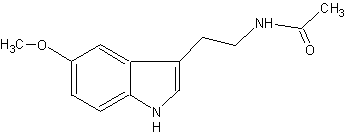 Рис. 1.3. Хімічна будова мелатоніну (N-[2-(Метокси-1Н-індол-5-іл)етил]ацетіламід або N-ацетил-5-метокситриптамін (C13H16N2O2)).У подальшому мелатонін був виявлений також в рослинах та мікроорганізмах. Крім того, стало відомо, що синтез його відбувається не тільки в епіфізі, а й в сітківці, тимусі, шлунково-кишковому тракті, кістковому мозку, лейкоцитах та ін. тканинах. Після відкриття мелатоніну Лернером, історія його вивчення налічує більше 50 років, але інтерес до нього продовжує зростати у зв'язку з тим, що з кожним роком з'являється все більше і більше нових даних про багатогранність впливу цієї речовини на організм як тварин так і людини. На сьогодні, існують переконливі дані про те, що мелатонін бере участь практично у всіх процесах життєдіяльності, впливає на практично усі системи організму та їх функції [3, 14, 27, 63, 89, 165, 172, 195]. Виявлені три види рецепторів до мелатоніну (МТ1, МТ2, МТ3), у т.ч. і в оці, наприклад, у передньому епітелії рогівки, сітківці, епітелії циліарного тіла та інших структурах, при цьому МТ1 в основному викликає вазоконстрикцію, а розширення кровоносних судин - МТ2 [4, 51, 124, 180, 183, 211, 212].Про зацікавленість мелатоніном науковцями різних країн світу та перспективність його застосування при тій чи іншій патології засвідчують дані дослідження Varoni E. M. та співавторів (2016), в якому проаналізовані наукові праці про мелатонін за даними електронних наукометричних баз в період 1950-2016 рр. [233]. Завдяки своїм фармакологічним властивостям, на перспективність застосування мелатоніну при різних соматичних захворюваннях також вказує ціла низка публікацій та досліджень у багатьох медичних галузях: при критичних станах (сепсис, асфіксія, дихальна недостатність, кровотеча) в анестезіології та реаніматології, зокрема і в неонатології [149, 188, 217]; при лікуванні гіпертонічної хвороби [216] та при терапії серцево-судинної патології загалом [134], лікуванні цукрового діабету, метаболічного синдрому та ожиріння [113, 167, 185, 204]; нервово-психічних та нейродегенеративних розладів [133, 144, 169]; для зменшення токсичності бойових отруйних речовин та радіаційного опромінення [99, 154, 171, 187, 214]; для курації хірургічних ускладнень [175]; для профілактики та лікування онкопатології [27, 98, 198, 200]; в терапії бактеріальних і вірусних інфекцій [215, 217]; при лікуванні виразкового коліту та захворювань кишечника [27, 230]; в лікуванні захворювань пародонту, герпетичної інфекції та раку ротової порожнини [127]; для зменшення токсичності протизапальних засобів [179, 197]; в лікуванні черепно-мозкової травми та інсульту [206, 213].Деякі дослідження щодо профілактично-лікувальної ефективності мелатоніну вивчались при лікуванні захворювань ока [4, 125], таких як: діабетичній ретино- та кератопатії [142, 152, 167, 185, 204]; сухій та вологій формі вікової макулярної дегенерації [101, 139, 201]; ішемії-реперфузії сітківки [14, 186]; глаукомі [52, 126, 202] та офтальмогіпертензії [166, 205, 241]; катаракті [95, 99, 154, 168, 214, 222, 243]; увеїті [132, 161, 202, 207, 228, 239]; травматичній ерозії рогівки [124]. Однак, щодо застосування мелатоніну при травматичних пошкодженнях органу зору, за винятком вищевказаних поодиноких робіт, інформації нами не знайдено. Особливо нас зацікавила потужна антиоксидантна та протизапальна дія екзогенного мелатоніну, яка була встановлена в чисельних дослідженнях багатьма вченими різних країн світу [14, 68, 115, 129, 144, 170, 172, 174, 177, 196, 201, 213, 218, 220, 247]. Важливими властивостями мелатоніну як антиоксиданту є його ліпофільна та гідрофільна природа, здатність, за рахунок низької молекулярної маси, легко проникати через гематоенцефалічний та гематоофтальмологічний бар’єри, проникати всередину клітини та будь-який клітинний елемент [3, 96], що виокремлює його з-поміж антиоксидантів, він ефективний там де неефективні інші - в ядрі та мітохондріях, тобто захищає ДНК. Антиоксидантна активність реалізуються як через рецептори [12, 139, 152], так і безпосередньо, впливаючи на всі клітини організму, навіть ті в яких рецептори відсутні [89].Мелатоніну притаманна властивість безпосередньо нейтралізувати вільні радикали та споріднені токсичні речовини, на користь чого вказують чисельні публікації, які присвячено впливу мелатоніну на утворення АФК: супероксид-аніону, пероксиду водню, гідроксильного радикалу та пероксид-радикалу [112, 147, 172, 201, 218, 221, 248]. У дослідах in vitro було досліджено антиоксидантні ефекти мелатоніну [115, 177, 189] та встановлено, що при поглинанні вільних радикалів він спроможний діяти синергічно із іншими антиоксидантами, зокрема такими як вітаміни «С» та «Е» [221]. Не зважаючи на недостатню кількість досліджень щодо ефективності мелатоніну по нейтралізації O2‒•, у декількох публікаціях було показано, що дана речовина мінімально або помірно реагує з супероксид-аніоном [12, 115, 177]. Сам по собі, О2‒ не володіє надто потужними окиснювальними властивостями, однак становить велику небезпеку, оскільки є джерелом утворення більш активних АФК. При дослідженні впливу мелатоніну на окиснювач середньої сили - H2O2, який хоча і не ініціює перекисне окислення ліпідів (ПОЛ), але є джерелом утворення гідроксильного радикалу, встановлено, що дана речовина стимулює активність двох ферментів для нейтралізації пероксиду (глутатіонпероксидази та супероксиддисмутази) [8, 12, 199], проявляючи тим самим непряму антиоксидантну роль, а також самостійно взаємодіє з останнім. Встановлено, що кожна молекула мелатоніну спроможна поглинати два •ОН-радикали [170], в результаті чого утворюється молекула - циклічний 3-гідроксимелатонін, який з’являється у сечі, що є опосередкованим показником поглинаючої (антиоксидантної) дії мелатоніну [12, 219]. Також у деяких дослідженнях встановлено, що не тільки мелатоніну, а й його метаболіту - N(1)-ацетил-N(2)-форміл-5-метоксикінураміну (АФМК), який утворюється при взаємодії мелатоніну з пероксидом водню [220], притаманна спроможність віддавати два електрони, й таким чином поглинати вільні радикали [248]. Слід зазначити, що, згідно даних літератури, АФМК утворюється і при інших типах взаємодії мелатоніну із АФК, а також значно знижує загибель нейрональних клітин, яка індукована H2O2 або глутаматом [182, 172, 218].Тобто, в результаті антиоксидантної активності мелатоніну, а також його метаболітів, відбувається цілий антиоксидантний каскад реакцій, що дозволяє додатково ліквідувати радикали зверх того, що може нейтралізувати мелатонін самотужки [12, 171, 173, 221]. Отож, порівняно з іншими антиоксидантними препаратами, мелатонін має багато переваг. Він може безпосередньо виконувати детоксикацію гідроксильного радикалу [147, 248], а деякі із метаболітів, які утворюються при цьому, самі по собі є прямою пасткою вільних радикалів [168, 172]. Таким чином, не тільки молекула мелатоніну, але і її метаболіти, захищають від оксидативного стресу [221]. Як відомо, NO- та ONOO- радикали, є причиною не тільки нітрозативного стресу, а ще й ініціюють запальний процес [100]. Відомо, що індолам, одним з яких є мелатонін, притаманна властивість інгібувати активність NOS та поглинати ONOO‒, •ОН та •ОN-радикали [128, 129, 169, 221]. Крім того, як відомо, високі концентрації NO також індукують апоптоз [141], а нейтралізацією мелатоніном надлишку NO можна пояснити ще один притаманний йому ефект - антиапоптотичний.Окрім своїх дій як прямого акцептору вільних радикалів, мелатонін стимулює активність низки антиоксидантних ферментів [199, 219]. Також встановлено, що мелатонін зменшує витік електронів на мітохондріальному рівні через пору, підвищує продукцію АТФ, підвищує потенціал мітохондріальної мембрани та блокує проникність мітохондріальної пори, що дозволяє редукувати мітохондріальний шлях продукції вільних радикалів, зменшує прояви оксидативного стресу [96, 138, 164, 169, 179]. Експериментальні та клінічні дослідження встановили, що мелатонін має низьку токсичність [209], високу біодоступність [97], а в дослідженнях, проведених відповідно до рекомендацій Національної програми токсикології США, не було виявлено достатніх доказів толерантності до мелатоніну у щурів, які отримували під час вагітності його масивними дозами (10-200 мг/кг на добу) [151]. Крім того, не повідомлялось про токсичність чи побічні дії при послідовному щоденному введенні мелатоніну (1-300 мг) [209]. Отже, притаманні мелатоніну добра переносимість, надзвичайно низька токсичність та висока біодоступність, поодиноко зареєстровані побічні ефекти потенційно дозволяють широко застосовувати його в клінічній офтальмологічній практиці [4]. В експерименті на кролях Er H. зі співавторами у 2006 році офтальмоскопічно встановили ефективність мелатоніну при його внутрішньочеревному застосуванні дозою 4 мг/кг один раз на добу упродовж трьох днів після моделювання проліферативної вітреоретинопатії. Також цими авторами виявлено, що на тлі застосування мелатоніну, порівняно з групою нелікованих тварин, в скловидному тілі спостерігались значно менші рівні малонового діальдегіду (МДА) та більша активність відновленого глутатіону [136].Згідно даних літератури, саме таке поєднання описаних фармакодинамічних якостей, як і у перспективного нейропротектора (рис. 1.2), притаманні мелатоніну. Всі ці ефекти поєднуються із низькою токсичність, гарною переносимістю та низьким дозовим режимом. Таким чином, завдяки наявності такого широкого спектру фармакотерапевтичної активності мелатоніну, враховуючи його потенційну направленість на основні патогенетичні ланки травматичного та ішемічного каскадів в сітківці, є достатньо обґрунтованим доцільність проведення подальших експериментальних та клінічних досліджень із вивчення його ефективності при травмах зорового аналізатора.Аналіз літературних джерел дозволяє зробити наступні висновки:Травми ока залишаються однією з основних медико-соціальних проблем більшості країн світу, і наша держава в цьому аспекті не є винятком. В нозологічній структурі первинної інвалідності серед осіб працездатного віку на травматичне ураження ока припадає 29%, що виводить дану категорію на друге місце з поміж інших очних хвороб. Специфіка ураження сітківки та ЗН обумовлює необхідність при розробці нейропротекторних засобів враховувати багатокомпонентний механізм розвитку пошкодження нервової тканини.Проблема розробки нейропротекторних засобів певним чином обумовлена відсутністю експериментальних моделей контузійної травми зорового аналізатора із гарною валідизацією.Мелатоніну притаманні: висока біодоступність, добра переносимість, низька токсичність, поодиноко зареєстровані побічні ефекти, що дозволяє широко застосовувати його в клінічній практиці.Основні ефекти мелатоніну добре вписуються в патогенез травматичних пошкоджень ока, що обґрунтовує доцільність проведення експериментальних досліджень із вивчення його нейропротекторних ефектів при травмах зорового аналізатора.РОЗДІЛ 2. МАТЕРІАЛИ І МЕТОДИ ДОСЛІДЖЕНЬ2.1 Експериментальні твариниВсі дослідження виконані на достатній кількості експериментальних тварин. Під час роботи з лабораторними тваринами дотримані методичні рекомендації «Державного експертного центру МОЗ України» [69] і вимоги біоетики згідно до Національних «Загальних етичних принципів експериментів на тваринах» (2001), що відповідають положенням «Європейської конвенції про захист хребетних тварин, які використовуються для експериментальних та інших наукових цілей» [123, 131]. Дотримання морально-етичних норм при дослідженні засвідчила комісія з біоетики ВНМУ (протокол № 1 від 31.01.2018 р.). Дотримуючись Закону України «Про захист тварин від жорстокого поводження» [26], травматичні маніпуляції виконували в умовах внутрішньовенного (в/в) пропофолового (40 мг/кг, «Fresenius Kabi», Австрія) наркозу. Експериментальні дослідження виконували в Науково-дослідній лабораторії функціональної морфології та генетики розвитку ВНМУ ім. М.І. Пирогова (свідоцтво МОЗ України: серія КДЛ № 050/15 від 02.03.2015 р.), Навчально-науково-дослідної лабораторії з доклінічної оцінки нових лікарських засобів та біологічно активних сполук «Фармадар» (протокол № 9 засідання Вченої ради ВНМУ ім. М.І. Пирогова про створення нового окремого підрозділу від 31.03.2016 р.), у клініко-діагностичній лабораторії кафедри біохімії (свідоцтво МОЗ України про переатестацію № 002/10 від 11 січня 2010 р.).2.1.1 Характеристика експериментальних тварин, які були використані в дослідженнях, умови їх утримання та рандомізаціїВид - кролі.Порода - Шиншила.Стать - самці.Вік - 12 місяців.Маса тіла - 3,5-4,0 кг.Загальна кількість - 80 тварини (додатково 8 резервних).Джерело - віварій ВНМУ.Період акліматизації - 10 діб.Кількість кролів у клітці - 2 особини.Розміри клітки для кролів - 200 х 200 х 150 см.Маркування клітки - шифр, номер дослідження, його назва, вид, номер тварини, назва та дозовий режим препарату, а також доба експерименту.Клітки з тваринами різних груп - знаходяться роздільно.Матеріал клітки - дерев’яний ящик з оцинкованою сіткою (кролі).Основний раціон - овес, хліб, конюшина, люцерна , або сіно за сезоном, коренеплоди (цукровий буряк, морква), трава, повнораціонний гранульований комбікорм збалансований за білками, жирами, вуглеводами мікро- та елементами і вітамінами.Джерело води - охолоджена кип'ячена вода в емальованих поїлках, закріплених над підлогою.Підстилка - тирса листяних дерев.Температура повітря - 20-25 °С.Вологість повітря - 50-55%.Освітлення - 12 год на добу.Після попереднього відбору, кролі зважувались, маркувались 1,0 % розчином діамантового зеленого і розсаджувались по клітках. Акліматизація тривала 10 діб. За добу до початку дослідження, всі тварини оглядались дипломованим зоотехніком. У дослідження включались тільки здорові кролі. Рандомізація у групи здійснювалась за списком або методом мінімізації відмінностей за масою. Для кожної групи кролів 1 тварина залишалась у резерві. У таблиці 2.1 представлена сумарна кількість кролів та дослідних груп, використаних у ході дисертаційного дослідження.Таблиця 2.1Загальний розподіл тварин за дослідними групами при дослідженні нейропротекторних ефектів мелатоніну та референс-препаратів при контузійному ураженні зорового аналізатора2.1.2 Обґрунтування вибору тест-системиКролі - лабораторні тварини середнього розміру, є загальновизнаним видом лабораторних тварин для доклінічних досліджень новостворених лікарських засобів, нових фармацевтичних композицій, біологічно-активних речовин та препаратів, для котрих планується розширення інструкції через застосування за новим призначенням [31, 34]. Саме останній пункт, дослідження можливості застосування мелатоніну за новим призначенням, і переслідує на меті дане дослідження. Власне сам об’єкт дослідження - контузійне ураження зорового аналізатора, який для аналізу передбачає, з поміж інших біологічних матеріалів (наприклад кров), забір також і складових зорового аналізатора (сітківка, рогівка, кришталик, ЗН), які мають малий розмір, об’єм та масу, обґрунтовує необхідність використовувати, щонайменше, тварин середнього розміру.2.2 Характеристики власно розробленої експериментальної моделі контузії окаЕкспериментальну контузію ока у кролів, викликану дією потоку вуглекислого газу під тиском, моделювали за власно створеною методикою із використанням газобалонного пневматичного пістолету марки «Байкал МР-654К» (РФ, Іжевськ, № сертифікату РОСС RU МЖ03.В02518) з використанням балонів вуглекислого газу (маса зрідженого СО2 - 12 г) під тиском (Crosman, США, № серії 456739) (рис. 2.1). 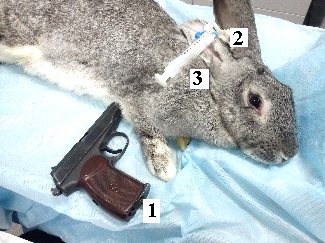 Рис. 2.1. Фотографія підготовчого етапу моделювання контузії ока ініційовану пострілом з пневматичного пістолету марки «Байкал МР-654К» (1). На операційному столі дослідний кролик на етапі катетеризації крайової вени вуха (2) до введення пропофолу (3).Постійність тиску СО2 на рівні дульного зрізу контролювали шляхом попередньої реєстрації швидкості польоту сферичної стальної кульки (Crosman, США, № серії 03675482), калібром 4,5 мм та масою 0,3 г на відстані 1 см від внутрішнього дульного отвору через індукційний надульний хронометр Х 741 (Україна). При цьому було встановлено, що при використанні балонів вуглекислого газу (t повітря = 19 ℃, Ратм = 720-755 мм.рт.ст.) однакової серії № 03675482, при здійсненні наступних 10 пострілів з інтервалом 5 хв. після перших 5-ти пробних, швидкість польоту кульки була сталою, без достовірних коливань і складала 110-105 м/с. При таких швидкісних характеристиках, на рівні дульного зрізу тиск вуглекислого газу був однаково незмінним і дорівнював 7,4-7,5 Дж, що дозволяє відтворювати контузію ока в однакових умовах у всіх серіях при використанні балону вуглекислого газу не більш ніж як у 10-ти експериментальних пострілах. Для уніфікованого підходу при створенні контузії різного ступеня тяжкості, відстань дії уражуючого агенту послідовно змінювали від 0 до 1 см (постріл впритул, з відстані 0,5 см та 1 см) до центра рогівки (рис. 2.2). 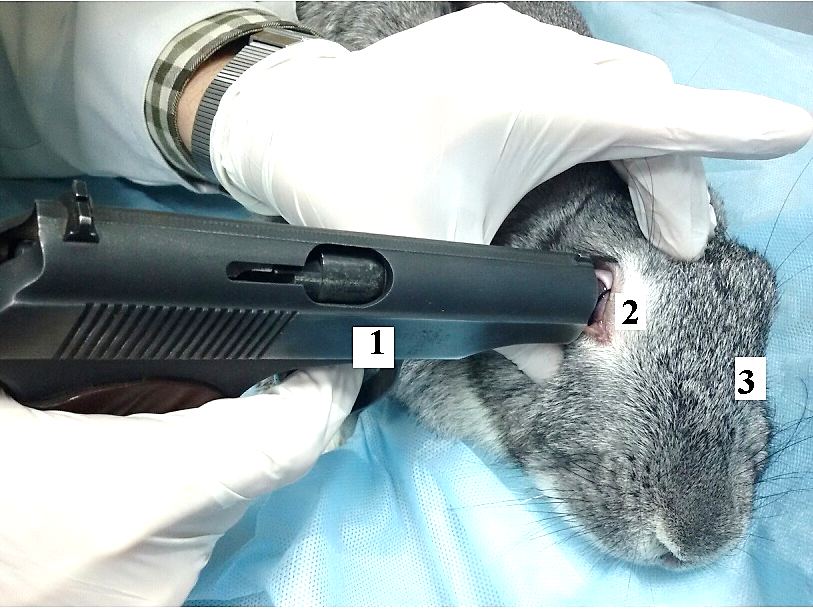 Рис. 2.2. Фотографія етапу моделювання контузії ока важкого ступеню, ініційовану пострілом з пневматичного пістолету марки «Байкал МР-654К» (1) впритул до центра ока рогівки (2) наркотизованого кроля (3).Розроблені критерії оцінки величини та характеристики ступенів контузії в залежності від відстані пострілу за змінами активності та рівня в сироватці крові нейромаркерів цитодеструкції, а саме нейрон-специфічної енолази (NSE) та білку S 100 (S100). За допомогою нейромаркерів, визначаючи ступінь деструктивних змін у зоровому аналізаторі при холостих пострілах із різної відстані, запропоновано класифікацію важкості контузії: тяжкого, середнього та легкого ступеня, що деталізовано у частині дисертації, в якій висвітлюються результати власних досліджень (див. Розділ 3). З метою ґрунтовної оцінки величини нейропротективної дії мелатоніну та встановлення можливих механізмів цього ефекту, експериментальні дослідження проводились на модельній контузії ока важкого ступеню, що відтворювалась при умовах, коли отвір затворної рами пневматичного пістолету був приставлений до центру рогівки впритул.2.3 Досліджуваний препарат (субстанція мелатоніну) та референси (препарати порівняння)Досліджуваний препарат. Субстанція мелатоніну (Melatonin, Sigma Chemical Co., St. Louis, США), ліофілізований порошок для приготування розчину для парантерального введення, 1000 мг у тубі із темного скла (іn vitro flavo) (рис. 2.3). 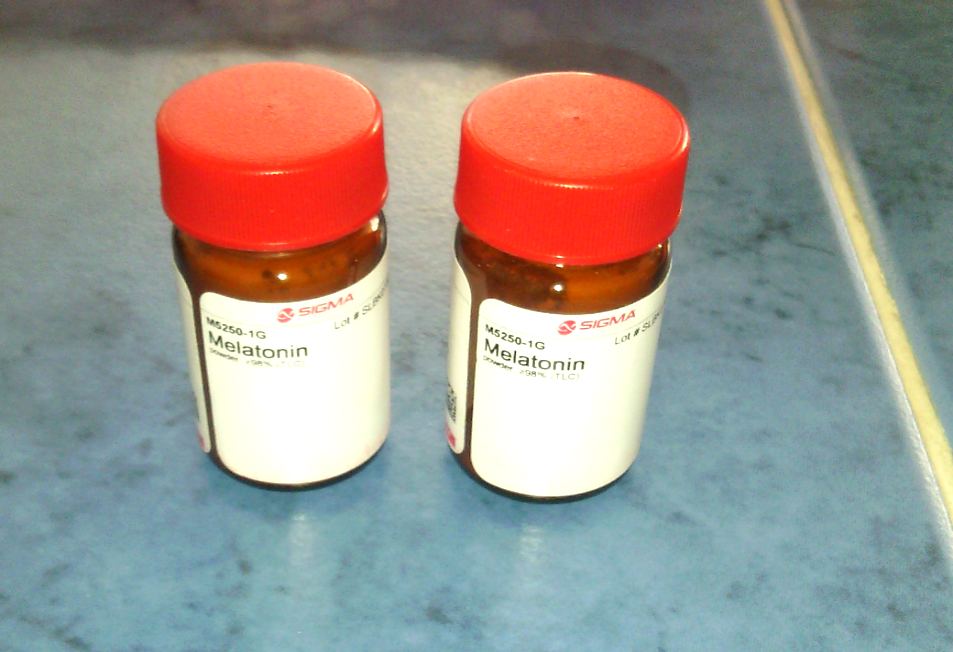 Рис. 2.3. Субстанція мелатоніну, 1000 мг у тубі із темного скла.Назва. Мелатонін.Фармакотерапевтична група. Серотонінергічні препарати. АТ код № N05CH01.Номер серії. Lot # SLBK0706V PCode 1001794053Дата виготовлення. 08.2014 р.Склад. Діюча речовина: мелатонін, масова частка чистої діючої речовини (ступінь очистки субстанції) ≥ 98,0 %.Допоміжні речовини (домішки): ≤ 2,0 %.Умови зберігання. Зберігати в оригінальній упаковці при температурі не вище 20 °С. Не охолоджувати.Зберігати в недоступному для дітей місці. Термін придатності - 3 роки.Термін придатності: 08.2019 р.Референс-препарат № 1. Тіотриазолін («Тіотриазолін», ПАТ «Галичфарм», Україна), розчин для ін’єкцій, 25 мг/мл (50 мг) в ампулах по 2 мл.Назва. Тіотриазолін.Фармакотерапевтична група. Засоби, що впливають на серцево-судинну систему. АТ код № СО1ЕВ23.Номер серії. 490812Дата виготовлення. 17.08.2012 р.Склад. Діюча речовина: 1 мл розчину містить тіотриазоліну 10 мг або 25 мг. Допоміжні речовини: натрію хлорид, вода для ін'єкцій (розчин для ін'єкцій 10 мг/мл); вода для ін'єкцій (розчин для ін'єкцій 25 мг/мл).Умови зберігання. Зберігати в оригінальній упаковці при температурі не вище 25 °С. Не охолоджувати.Зберігати в недоступному для дітей місці. Термін придатності - 3 роки.Термін придатності: 15.02.2015 р.Повна характеристика препарату наведена в Сертифікаті якості № 39258. Референс-препарат № 2. Цитиколін («Сомазина», Ferrer International, S.A., Іспанія), розчин для ін’єкцій, 250 мг/мл  по 4 мл (1000 мг) в ампулах № 5.Назва. Сомазина.Фармакотерапевтична група. Засоби, що впливають на центральну нервову систему (ЦНС). Психостимулятори. Засоби, які застосовують при синдромі порушення уваги та гіперактивності (ADHD). Ноотропні засоби. АТ код № 06ВХ06. Номер серії. Е002U2.Дата виготовлення. 08.05.2012 р.Склад. Діюча речовина: 1 ампула (4 мл) розчину містить цитиколіну (у вигляді натрієвої солі) 500 мг або 1000 мг. Допоміжні речовини: соляна кислота або натрію гідроксид для коригування рН, вода для ін’єкцій.Умови зберігання. Зберігати в оригінальній упаковці при температурі не вище 25 °С. Не охолоджувати.Зберігати в недоступному для дітей місці. Термін придатності - 3 роки.Термін придатності: 06.05.2015 р.Повна характеристика препарату наведена в Сертифікаті якості № 18211/12/10. Референс-препарат № 3. Корвітин («Корвітин», ЗАТ НВЦ "Борщагівський ХФЗ", Україна), порошок ліофілізований для приготування розчину для ін'єкцій по 0,5 г у флаконах № 5.Назва. Корвітин.Фармакотерапевтична група. Засоби, що впливають на серцево-судинну систему. Ангіопротектори. Капіляропротектори. АТ код № С05СХ10. Номер серії. Р.10.03/07465Дата виготовлення. 05.07.2013 р.Склад. Діюча речовина: корвітин, який є комплексом кверцетину з повідоном; 0,5 г, що виготовляється за прописом: кверцетин (у перерахуванні на 100 % сухої речовини) - 0,05 г, повідон з молекулярною масою 7100-11000 (у перерахуванні на безводну речовину) - 0,45 г. Допоміжна речовина: натрію гідроксид.Умови зберігання. Зберігати в оригінальній упаковці при температурі не вище 25 °С. Не охолоджувати.Зберігати в недоступному для дітей місці. Термін придатності - 2 роки.Термін придатності: 01.07.2015 р.Повна характеристика препарату наведена в Сертифікаті якості № 574. 2.3.1 Обґрунтування вибору препаратів-порівнянняЗважаючи на багатовекторний поетапний характер патобіохімічних постконтузійних змін в сітківці, ЗН та інших структурах зорового аналізатора, для всебічного ґрунтовного встановлення можливих механізмів нейропротекторної дії мелатоніну, в якості референсних ми обрали одразу декілька препаратів порівняння, яким притаманна цитопротективна дія. Першочерговий критерій відбору - захисний вплив потенційного претендента на роль референсу має бути обумовлений його модулювальною дією на внутрішньоклітинний метаболізм, який може реалізуватись через антиоксидантну та антигіпоксичну активність, корекцію обміну NO та пов’язані із ним явища та процеси, прояви глутаматної ексайтотоксичності. Тобто, мова йде про тотожні з мелатоніном фармакодинамічні властивості, які можуть проявитись у розрізі досліджуваної патології. Другий аспект відбору - аналогічний з мелатоніном спосіб уведення в організм, а саме наявність парантеральних форм випуску препарату порівняння, які дозволяють його довенне застосування. В першу чергу, наведені параметри відповідають основним вимогам та настановам «Державного експертного центру МОЗ України» щодо дослідження перспективних органопротекторів [69, 78]. Зважаючи на вищеперераховане, у якості референс-препаратів на різних етапах дослідження було використано наступні цитопротектори: цитиколін («Сомазина», Ferrer International, S.A., Іспанія) - 250 мг/кг в/в, тіотриазолін («Тіотриазолін», ПАТ «Галичфарм», Україна) - 100 мг/кг в/в, корвітин («Корвітин», ЗАТ НВЦ "Борщагівський ХФЗ", Україна) - 10 мг/кг в/в. Саме такі дози рекомендовані для доклінічних досліджень [78] та, як свідчать дані літератури, проявляють максимальну протективну дію на нейрони, нервові стовбури, судини та ендотеліоцити у тварин (щури, кролі) при експериментальній патології ЦНС та патології серцево-судинної системи [72, 73, 90]. Усі препарати порівняння, які ми використали в нашому дослідженні, за державними настановами та уніфікованим клінічним протоколом екстреної, первинної, вторинної (спеціалізованої) та третинної (високоспеціалізованої) медичної допомоги та медичної реабілітації «Гострий коронарний синдром без елевації сегмента ST», затвердженим Наказом МОЗ України № 164 від 03.03.2016 р., входять до переліку засобів, що доцільно призначати хворим в якості нейро-, кардіо-, або ангіопротекторів при гострій церебральній та міокардіальній ішемії (інсульт, черепно-мозкова травма, інфаркт міокарда, тощо) [54, 192, 223]. Це є доречним та обґрунтованим з точки зору подібності патогенезу ураження ЦНС і серцево-судинної системи із зоровим аналізатором, який у своєму складі містить нейрональні, нейрогліальні, нейронні та судинні елементи. До того ж, усі перераховані мішені є чутливими до ішемічно-гіпоксичного чинника, що має місце і при травмі [156]. Поряд із цим, слід підкреслити, що згідно Європейських та Міжнародних настанов, стосовно ведення хворих з гострим порушенням мозкового кровотоку, черепно-мозковою травмою або гострим коронарним синдромом, еталонного цитопротектора, ефективність якого була б доведена з позиції доказової медицини - не існує [145, 157, 192, 226]. Саме тому, зважаючи на досить широке розмаїття на вітчизняному фармацевтичному ринку цитопротекторів широкої спрямованості, ми мали змогу вільно обрати препарати порівняння, зважаючи на вищезгадані критерії. Слід врахувати, що на відміну від ургентної неврологічної або кардіологічної практики, в Україні у протоколах ведення пацієнтів із травмою зорового аналізатора відсутні чіткі формулювання стосовно призначення препаратів із захисною дією на око. Не зважаючи на це, лікарі на свій розсуд, ґрунтуючись на наукові літературні данні, експериментально-клінічні дослідження та відомості з інструкції до препаратів, призначають той чи інший лікарський засіб. 2.3.2 Характеристика доклінічних протоколів введення мелатоніну та референсних лікарських засобівСкринінгове вивчення розпочали із застосування мелатоніну у дозі 10 мг/кг, в якій, згідно даних літератури, він проявляє свої мембранопротективні властивості при різних патологічних процесах [4, 97, 135, 167, 179, 209]. Згідно рекомендацій з доклінічної оцінки препаратів або біологічно-активних сполук з цито- та органопротекторною активністю, при пошуку умовно-ефективної дози претендент доцільно додатково вивчити у більш широкому перерахунку доз. Це здійснюється шляхом зменшення та підвищення у 1,5-2 рази тієї дози, в якій вперше було відмічено максимальний захисний ефект [11, 78]. Відповідно до цього, на етапі скринінгу мелатонін додатково досліджували у дозах 5 мг/кг та 15 мг/кг в/в. При скринінговій оцінці величини нейропротекторних ефектів мелатоніну, встановленні деяких внутрішньоклітинних та функціональних механізмів його захисної дії на орган зору, мелатонін, як і референсні препарати, вводили двічі на добу, з інтервалом у 12 год упродовж 7-ми діб. Беручи до уваги встановлені строки госпіталізації хворих з травматичними пошкодженнями зорового аналізатора до офтальмологічного травматичного центру для надання медичної допомоги, лікування починали (перше застосування) - через годину після моделювання патології. Розчини досліджуваних речовин вводили в/в повільно у попередньо катетеризовану (внутрішньовенний катетер, ERG 22 G, Польща) крайову вену вуха кроля (рис. 2.4). Останнє введення було за 12 год до забору біоматеріалу на дослідження. Однойменний катетер використовується також і для введення пропофолу при індукції в тварин наркозу. Мелатонін погано розчинний у воді, тому розчин готували ex tempore із субстанції - спочатку розчиняли в етанолі і в подальшому доводили 0,9 % розчином NaCl (фінальна концентрація етанолу - 5 %, мелатоніну - 2,5 мг/мл) [176]. Групі контрольної патології (тварини з контузією ока без цитопротекторної терапії) вводили 0,9 % розчин NаСІ в еквівалентній кількості.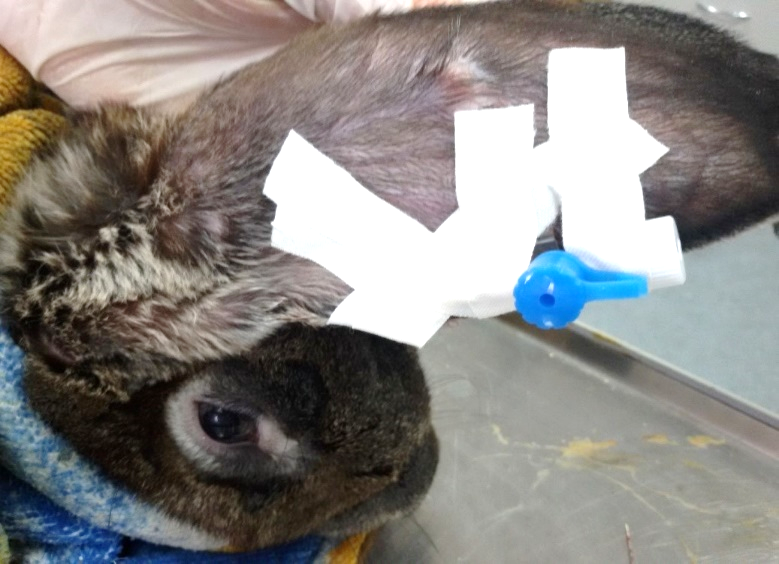 Рис. 2.4. Фотографія катетеризованої крайової вени вуха кроля для введення пропофолу та досліджуваних препаратів.2.4 Характеристика методик та дизайн дослідженняПервинними критеріями при скринінгу нейропротективної активності у гострому постконтузійному періоді (через 24 год після моделювання патології) при терапії досліджуваними препаратами обрано активність в сироватці крові тварин маркера нейроцитодеструкції - нейрон-специфічної енолази (NSE). В подальшому, на 7-му добу травми, при оцінці можливих механізмів захисної дії мелатоніну, у сироватці крові вивчали зміни титрів білка S 100 (S100), який також відноситься до класу нейромаркерів і відображає активність нейроглії, як закономірну відповідь на масивне руйнування нейронів. Отже, вивільнення ферменту та білку з нейронів у кров є маркерами ушкодження нервової тканини [19, 59, 143, 224, 244]. Активність NSE (у нг/мл) та вміст S100 (у нг/мл) визначали методом твердофазного імуноферментного аналізу з використанням наборів NSE ELISA KIT (DAI, США) та S 100 ELISA KIT (Fujirebio Diagnostics Inc., Швеція) на приладі фірми “Hipson” (Чехія).Інтенсифікація проліферативних явищ в нейрогенних структурах ока, перш за все, асоціюється із поділом нейроглії, що можна ідентифікувати за допомогою специфічних тестів, наприклад зміни титрів S100 [19], та використовуючи протоковий ДНК-цитометричний аналіз [85, 91]. Таким чином, поряд із використанням в якості нейромаркера NSE, моніторувались зміни титрів S100 та залучався метод протокової цитометрії. Останній дає змогу вирахувати відсоток клітин, ядерна ДНК котрих знаходиться в процесі реплікації, тобто йде підготовка до мітозу сполучно-тканинних структур [18, 80]. На 7-му добу після моделювання патології, через 12 год після останнього введення досліджуваних речовин, очі швидко підлягались енуклеації з подальшою промивкою холодним розчином 0,9 % KCl (+4℃ - +8℃) (рис. 2.5). Очні яблука кролів позбавляли від залишків кон’юнктиви та м’язів і за допомогою мікрохірургічного інструментарію під мікроскопом видалявся передній відділ ока з кришталиком (рис. 2.6), видалялось скловидне тіло (рис. 2.7), рогівка відрізалась по лімбу. На залишку очного яблука робили 4 надрізи, задній відділ розправлявся на листі фільтрувального паперу, розташованому в чашці Петрі таким чином, щоб очне дно було доступне огляду. Парапапіллярно, за допомогою мікрохірургічного трепана, діаметром 2 мм, помічали та видаляли ділянку та забирали клітини нейрональної сітківки, мікролезом робились зіскрібки ендотеліальних клітин рогівки та відділялась повністю передня капсула кришталика, з яких одразу ж виготовляли окремі нуклеарні суспензії для дослідження [80, 82, 155, 225, 235]. Вміст ДНК в ядрах клітинних структур зорового аналізатора (сітківка, ендотелій рогівки та епітелій кришталика) визначався шляхом протоково-цитометричного аналізу на багатофункціональному науково-дослідному однойменному цитометрі “Partec PAS” (Partec, Німеччина). Суспензії ядер отримували за допомогою наборів зі спеціальним розчином для дослідження ядерної ДНК, відповідно, CyStain DNA Step 1 для клітин сітківки та CyStain DNA Step 2 для клітин ендотелію рогівки та епітелію кришталика (Partec, Німеччина), згідно з протоколом-інструкцією виробника. Даний розчин дозволяє швидко виконувати екстракцію ядер і маркувати ядерну ДНК діамідинофеніліндолом (DAPI), який входить до його складу.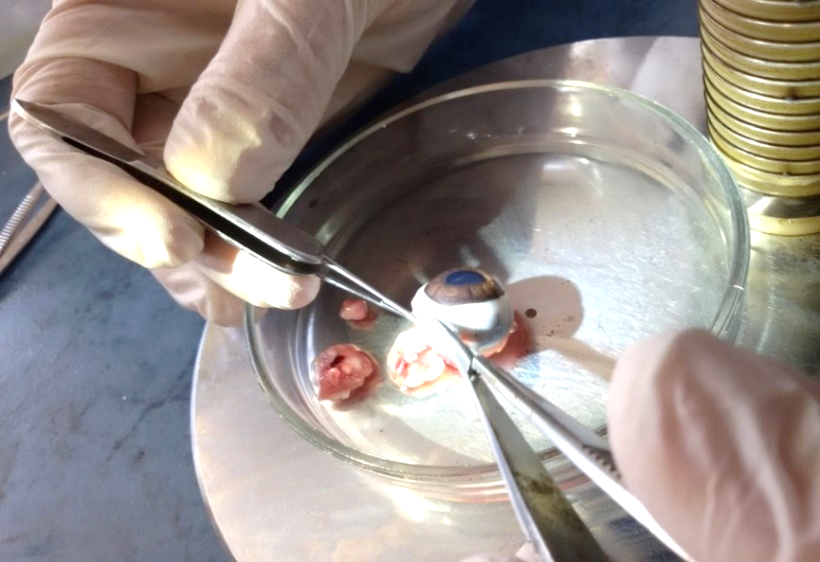 Рис. 2.5. Фотографія етапу препарування очного яблука кроля після енуклеації.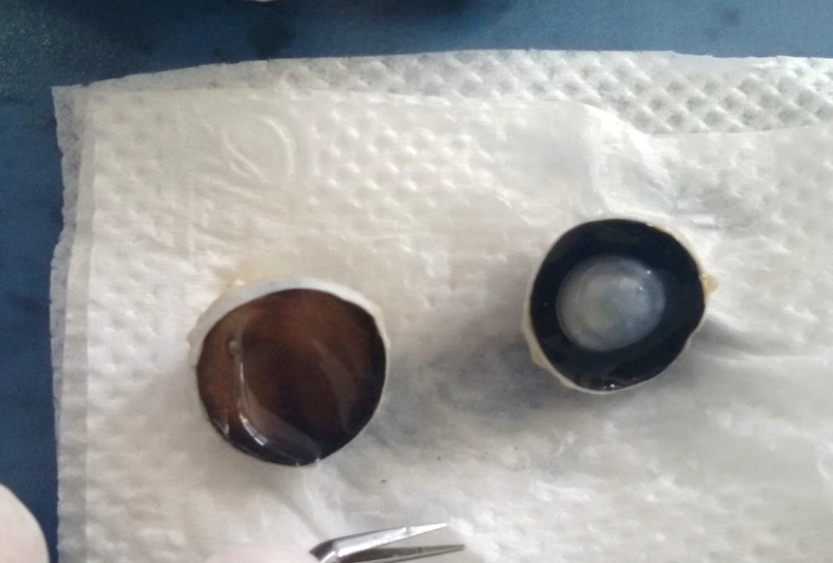 Рис. 2.6. Фотографія етапу виділення структур переднього відділу очного яблука.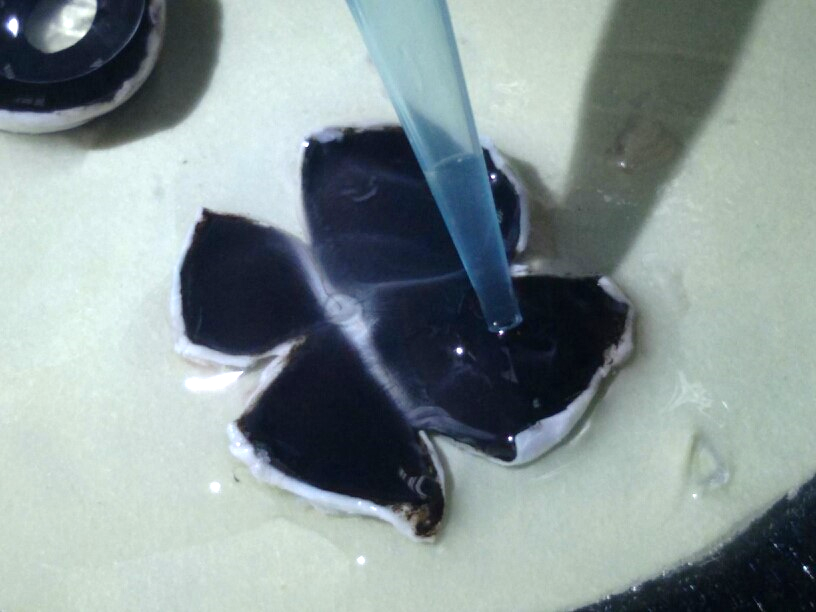 Рис. 2.7. Фотографія процесу екстракції скловидного тіла мікропіпеткою.У процесі виготовлення нуклеарних суспензій використовувались одноразові фільтри CellTrics 50 мкм (Partec, Німеччина). Для флуоресцентного збудження DAPI застосовували ультрафіолетове випромінювання (лампу). Якість промаркованих ядерних суспензій констатували із залученням флуоресцентного мікроскопу ЛЮМАМ Р-8 (ЛОМО, СРСР) (ультрафіолетове збудження), цифрової камери TSView (TUCSEN, Китай), що має роздільну здатність матриці 8 Мп. Із кожного зразка нуклеарної суспензії аналізували 10 тис. об`єктів, що містять ДНК [80]. Циклічний аналіз клітин виконували засобами програмного забезпечення проточного цитометру FloMax (Partec, Німеччина), де визначались нижче перераховані параметри: 1) G0G1 - відсоткове співвідношення ядер, які перебувають у фазі G0G1 клітинного циклу із вмістом ДНК = 2c до їх загальної дослідної кількості; 2) S - відсоткове співвідношення ядер, які перебувають у фазі синтезу ДНК із її вмістом > 2c та < 4c до їх загальної дослідної кількості (визначення ділянки S на ДНК-гістограмах, свідчить про проліферативну активність); 3) G2 + M - відсоткове співвідношення ядер, які перебувають у фазі G2 + M клітинного циклу із вмістом ДНК = 4c до їх загальної дослідної кількості;4) IPr - індекс проліферації, який визначається за сумою показників S + (G2 + M); 5) BP - блок проліферації, який оцінюється по співвідношенню S/(G2 + M) (збільшення кількості клітин, які перебувають у фазі G2 + M клітинного циклу, при низьких значеннях S-фази, свідчить про затримку проліферації в стадії G2 + M) [18, 80, 91, 110]. Визначення фрагментації ДНК (апоптоз) виконано шляхом виділення SUB-G0G1 ділянки на ДНК-гістограмах, оскільки інтервал RN1 (для CyStain DNA Step 1) та RN2 (для CyStain DNA Step 2) перед піком G0G1 вказує на ядра клітин з вмістом ДНК < 2с. Нейрогліальну проліферацію оцінювали за % співвідношенням клітин у фазі синтезу ДНК (фаза S) до їх загальної кількості у суспензії.Зміни метаболічних показників у сітківці ока кролів оцінювали через 7-м діб після моделювання контузії. Обраний часовий проміжок пов’язано із максимальними, за даними літератури, внутрішньоклітинними змінами, які асоційовано із глутаматною ексайтотоксичністю та іншими зрушеннями в біохімічному гомеостазі нейронів [107, 156]. Для біохімічних досліджень сітківку гомогенізували протягом 2-х хвилин у сольовому ізотонічному середовищі 0,15 М KCl (співвідношення маса/об’єм 1:3) при 3000 об/хв (тефлон-скло), центрифугували протягом 30 хв при 1500g та температурі +4 °С, після чого відбирали аліквоти пост-ядерного супернатанту в мікропробірки Ерpendorf і до проведення біохімічних досліджень зберігали при температурі -20 °С. Маркерною величиною, яка віддзеркалює зміни в енергетичному балансі в сітківці, був пул АТФ. Вміст АТФ визначали в безбілковому трихлороцтовому екстракті сітківки ока 1:5 (10 % розчин трихлороцтової кислоти) хроматографічним методом [62]. Безбілковий екстракт отримували додаванням точної навіски гомогенату сітківки в хлорну кислоту (0,6 М) з подальшою нейтралізацією 5,0 М калію карбонатом.Ступінь активації оксидативного стресу в сітківці оцінювали за кінцевим продуктом процесу перекисного окиснення ліпідів (ПОЛ) та окисної модифікації білка (ОМБ). Маркерний показник ПОЛ - малоновий діальдегід (МДА) оцінювали за реакцією з тіобарбітуровою кислотою спектрофотометричним методом за максимумом поглинання забарвленого комплексу при довжині хвилі 532 нм [16, 78]. Показник ОМБ - карбонільні групи протеїнів (КГП) оцінювали за реакцією взаємодії окислених амінокислотних залишків із 2,4-динітрофенілгідразином [25]. Стан системи ретинального антиоксидантного захисту оцінювали за активністю глутатіонпероксидази (ГПО) спектрофотометричним методом [17, 78]. За допомогою глутатіону відновленого ГПО відновлює гідроперекис трет-бутилу, залишок якого визначали за інтенсивністю забарвлення з нітропрусидом натрію, що має максимум поглинання при довжині хвилі 540 нм. Активність ГПО оцінювали по спаданню глутатіону відновленого. Стан системи NО оцінювали за рівнем у гомогенатах сітківки стабільних метаболітів - нітритів та нітратів. Їх суму визначали за реакцією з реактивом Грісса спектрофотометричним методом [44, 78]. Принцип методу полягав у тому, що стабільні метаболіти NO, реагуючи з реактивом Грісса, утворили забарвлений комплекс, який має максимум поглинання при довжині хвилі 540 нм.Для проведення морфологічних досліджень, на 7-му добу, по завершенню експерименту, після енуклеації, видаляли внутрішньоочну частину ЗН, яку поміщали у 10 % розчин нейтрального формаліну і після стандартної гістологічної проводки тканину заливали у парафін. На ротаційному мікротомі виготовляли 5-ти-мікронні повздовжні та поперечні зрізи, які депарафінували за стандартною методикою та забарвлювали з гематоксилін-еозином [45, 155].Функціональні методи дослідження ґрунтуються на оцінці змін ВОТ та гемодинамічних параметрів мікроциркуляції на тлі застосування досліджуваних препаратів в умовах контузії. Дію мелатоніну на мікроциркуляцію при травмі у кролів вивчали за допомогою лазерного доплерівського флоуметричного модуля Biopac (США). Аналізуючи результати, отримані нами в ході попередніх розробок, присвячених оцінці динаміки мікроциркуляторних змін при ішемії-реперфузії ока [61], та ґрунтуючись на заключеннях роботи Кисельової Т. Н. в співавторстві з іншими науковцями, яка вивчала особливості кровопостачання ока різними найбільш поширеними методиками оцінки мікроциркуляції ока у різних видів тварин [33], ми дійшли висновку про доцільність та адекватність дослідження дії препаратів на гемодинаміку в циліарному тілі. Датчик прикладали до очного яблука в місці проекції циліарного тіла, яке є вільно доступним для зовнішнього огляду. Послідовно визначали фонові значення показника мікроциркуляції (в ум. од.), його зміни після змодельованої контузії, відповідно, через 24 год (1-ша доба), на 4-ту та 7-му добу експерименту. Показники реєстрували через 2 год після останнього введення препаратів.Показники ВОТ вимірювали тонометром Icare (Фінляндія) (рис. 2.8). З метою виключення патології офтальмотонусу та стандартизації досліджень, кролів рандомізували за асиметрією ВОТ лівого і правого ока. В кожній серії, перед початком першого застосування препаратів, обов’язково реєстрували вихідні значення (фоновий рівень). При модельній патології показник ВОТ (у мм.рт.ст.) оцінювали в динаміці 1, 4 та 7-ої доби експерименту після останнього введення лікарських засобів. Також, з урахуванням впливу циркадних ритмів на коливання ВОТ [51, 211, 241], експерименти проводили завжди в однаковий світловий проміжок доби.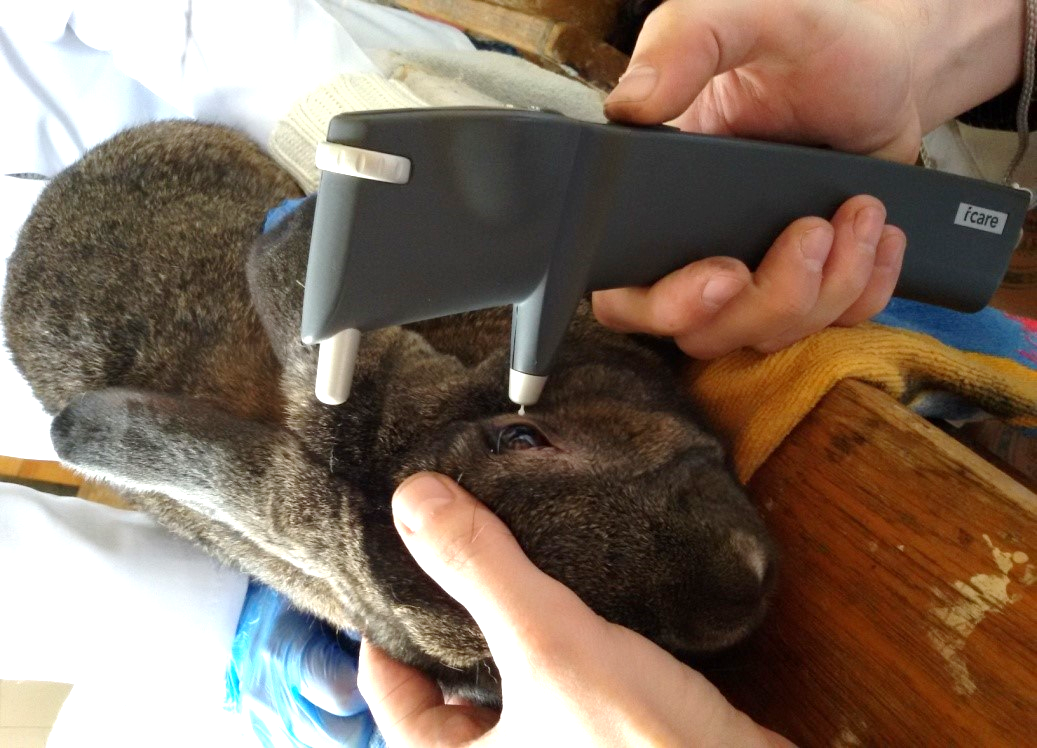 Рис. 2.8. Момент вимірювання внутрішньоочного тиску у кроля тонометром Icare.На рисунку 2.9 наведено розлоге узагальнене схематичне зображення дизайну дослідження.Рис. 2.9. Узагальнене схематичне зображення дизайну дослідження.2.5 Статистична обробка експериментальних даних Обробку отриманих результатів дослідження проводили використовуючи традиційні статистичні методи з вираховування відносних величин, середньої арифметичної, помилки репрезентативності та середнього квадратичного  відхилення. Використовували параметричний t-критерій Стьюдента в разі нормального розподілу варіаційного ряду, непараметричний критерій W Уайта ‒ за його відсутності, відмінності між вибірками вважали статистично значущими при p<0,05, парний критерій Ť Вілкоксона - для визначення значущих змін у динаміці всередині групи. Результати обробляли за допомогою статистичної програми StatPlus 2009.РОЗДІЛ 3. СКРИНІНГ НЕЙРОПРОТЕКТОРНИХ ЕФЕКТІВ МЕЛАТОНІНУ ПРИ КОНТУЗІЙНІЙ ТРАВМІ ОРГАНА ЗОРУ3.1 Розробка та апробація власно створеної експериментальної моделі контузії ока у кролівАналіз літературних даних красномовно засвідчує той факт, що відсутність уніфікованого підходу для доклінічного вивчення активності препаратів із нейропротекторною спрямованістю дії, певним чином, обумовлена недосконалістю експериментальних моделей, зокрема і моделі контузії зорового аналізатора, із гарною валідизацією [22, 102, 107, 108, 118, 146, 234]. Аналогічним чином складається ситуація при спробі верифікації захисного впливу на зоровий аналізатор у нових біологічно-активних речовин, які можуть у майбутньому стати основою для створення лікарського засобу подібної спрямованості. Дані стосовно проведення досліджень, присвячених створенню та апробації адаптованої клінічним умовам моделі контузії органу зору у тварин - вкрай обмежені. Саме тому, на початковому (скринінговому) етапі оцінки наявності та величини захисних властивостей у мелатоніну на око при його травмі, першочерговою задачею стала розробка та апробація адекватної та репрезентативної моделі контузії. З огляду на те, що контузійні травми спричинюються різними чинниками та механізмами ушкодження, ми зосередились на розробці моделі саме повітряної вибухової контузії. Такий напрям розробки моделі обґрунтований тяжкістю, за механізмом, ураження органу зору вибуховою хвилею, а також триваючими бойовими діями на сході країни, які призвели до збільшення чисельності військовослужбовців та мирного населення, що постраждали внаслідок контузійних травм, з метою пошуку нових методів лікування даної категорії пацієнтів. Всі етапи розробки та відпрацювання методики відтворення вибухової контузійної травми були проведені згідно відповідних рекомендацій Інституту медицини Національної академії Сполучених Штатів Америки [150]. В якості уражуючого елементу було задіяно силу потоку вуглекислого газу під тиском при холостому пострілі із пневматичного пістолету, яка моделює контузійне ураження зорового аналізатора вибуховою хвилею [238]. Детально методологію відтворення контузії описано у Розділі 2 «Матеріали і методи досліджень». Паралельно здійснювалась розробка критеріїв оцінки величини та характеристики ступенів контузії в залежності від відстані пострілу за змінами активності і рівня в сироватці крові нейромаркерів цитодеструкції, а саме нейрон-специфічної енолази (NSE) та білку S 100 (S100), які є ранніми маркерами ушкодження нервової тканини [19, 59, 143, 224]. NSE є внутрішньонейрональним ферментом і підвищення його активності безпосередньо вказує на ушкодження цілісності мембран нейроцитів, що дозволяє використовувати його для визначення постішемічних ушкоджень [19, 143]. S100 являє собою специфічний пептид астроцитарної глії, зростання його рівня віддзеркалює запальну реакцію в гліальній тканині та вказує на інтенсивний поділ клітин нейроглії [19]. Дослідження S100 інформативне як для моніторингу, так і для визначення прогнозу перебігу патології [59, 78, 85]. Результати, що характеризують зміни активності NSE та рівню S100 у сироватці крові при пострілі впритул до центру рогівки ока кролів, наведено в таблиці 3.1. Таблиця 3.1Зміни активності та рівня нейромаркерів у сироватці крові при пострілі впритул до центру рогівки ока кролів (М±m, n=8)Примітка: * - р<0,05 відносно інтактних тварин.Як видно із представлених даних, при холостому пострілі із пневматичного пістолету впритул до центру рогівки ока кролів, через 24 год після моделювання патології, активність маркера мембранної цілісності нейронів NSE у групі контрольної патології №1 вірогідно підвищилась відносно початкових значень у середньому в 43,3 рази, що вказує на розвиток суттєвої деструкції нейронів та превалювання некротичного типу їх загибелі. На 7-му добу експерименту рівень іншого маркеру, білку S 100, який віддзеркалює активність астроцитарної глії, поділ якої є закономірною відповіддю нервової тканини на некротичні та некробіотичні процеси, зріс відносно початкових значень у середньому в 39,7 рази. Отримані дані засвідчують значне первинне ураження масиву нейронів та інтенсифікацію нейрогліопроліферативних процесів на 7-му добу після травми. Отже, проведене дослідження показало, що в даних умовах, вже через добу після моделювання патології, мають місце суттєві морфологічні зміни в цитоархітектоніці структур зорового аналізатора, які зберігаються, щонайменше, упродовж перших 7-ми діб. Отримані дані вказують про адекватність даної моделі для формування контузійної травми зорового аналізатора, яка супроводжується вірогідними деструктивними змінами в нейронних структурах органу зору.У другій серії дослідів фіксовану відстань до центру рогівки ока кролів збільшили від 0 до 0,5 см. Решта умов експерименту аналогічні тим, які описані вище. Отримані результати активності та рівня досліджуваних нейромаркерів у сироватці крові при пострілі на фіксованій відстані 0,5 см до центру рогівки ока кролів наведено в таблиці 3.2. Як видно із отриманих даних, при холостому пострілі на фіксованій відстані 0,5 см до центру рогівки ока кролів, через добу після моделювання патології, активність маркера мембранної цілісності нейронів вірогідно підвищилась відносно початкових значень в середньому у 26,3 рази, що в 1,4 разу менше ніж при пострілі впритул. Подібне зростання активності NSE, як і у попередній серії (табл. 3.1), також вказує на розвиток нейродеструкції у нейронах ГШС та ЗН, хоча ці зміни є менш виразними ніж першому випадку.Таблиця 3.2Зміни активності та рівня нейромаркерів у сироватці крові при пострілі на фіксованій відстані 0,5 см до центру рогівки ока кролів (М±m, n=8)Примітки: * - р<0,05 відносно інтактних тварин; # - р<0,05 відносно контрольної патології №1 (табл. 3.1).На 7-му добу експерименту, сироватковий рівень S100 вірогідно зріс відносно початкових значень інтактної групи у 19 разів, що удвічі менше ніж при пострілі впритул. Подібне зростання титрів S100, як і у першій серії дослідів (при пострілі впритул), аналогічним чином вказує на активацію нейроглії, при цьому описані зміни, як і при аналізі активності NSE, виявились менш виразними ніж у контрольної групи №1. Отже, заплановане подовження відстані пострілу на 5 мм від центру рогівки ока (від 0 до 0,5 см), знайшло своє закономірне віддзеркалення у послабленні нейродеструктивних змін у нейронних структурах зорового аналізатора, які, попри це, зберігають статистично вірогідні критерії, вказуючи тим самим на адекватність даної моделі для формування контузії ока. Якщо взяти за основу класифікації рівень S100 та активність NSE в залежності від відстані пострілу, то варіант моделювання контузії, описаний на початку розділу (контрольна патологія №1), можна віднести до важкого ступеня тяжкості. Варіант моделі, що наведений у другому прикладі (контрольна патологія №2) відповідає середньому ступеню. Відповідно до цього, активність NSE в межах 15,16±0,26 нг/мл та рівень S100 в межах 22,53±0,77 нг/мл окреслює контузію ока важкого ступеня, відповідно 9,2±0,17 нг/мл та 10,84±0,4 нг/мл - контузію середнього ступеня важкості.У третій серії дослідів фіксовану відстань до центру рогівки ока кролів збільшили від 0 до 1,0 см. Решта умов експерименту без змін. Отримані результати активності NSE та рівня S100 в сироватці крові при пострілі на фіксованій відстані 1,0 см до центру рогівки ока кролів наведено в таблиці 3.3.Таблиця 3.3Зміни активності та рівня нейромаркерів в сироватці крові при пострілі на фіксованій відстані 1,0 см до центру рогівки ока кролів (М±m, n=8)Примітки: * - р <0,05 відносно інтактних тварин; # - р <0,05 відносно контрольної патології №1 (табл. 3.1); & - р <0,05 відносно контрольної патології №2 (табл. 3.2).Як видно із даних, представлених у таблиці 3.3, збільшення фіксованої відстані ще на 5 мм (від 0,5 до 1,0 см), через добу після моделювання патології активність маркера мембранної цілісності нейронів вірогідно підвищилась відносно початкових значень у 18,6 рази, що, в свою чергу, на 29,3% менше ніж при пострілі з відстані 0,5 см (р<0,05). Подібне, статистично достовірне, наростання активності NSE, як і у попередніх дослідних серіях (контрольна патологія №1 та контрольна патологія №2), аналогічним чином вказує на розвиток нейродеструкції. Хоч ці зміни і є статистично меншими, ніж у перших двох випадках, вони достатні для використання подібних умов контузії в якості репрезентативної моделі травми зорового аналізатора.На 7-му добу експерименту, рівень S100 зріс відносно початкових значень у 15,6 рази, що в середньому на 17,8% менше ніж при пострілі на відстані 0,5 см (р<0,05). Подібна ескалація титрів S100, як і у попередніх двох серіях, також вказує на активацію нейроглії в нейронних структурах органу зору. Закономірно, подібні зміни є менш виразними ніж у попередніх серіях (контрольна патологія №1 та контрольна патологія №2), однак, зважаючи на наявну вірогідність відносно інтактних тварин, запропонований дизайн контузії (відстань пострілу 1,0 см), цілком справедливо можна використовувати для створення репрезентативної експериментальної моделі ураження зорового аналізатора.Якщо взяти за основу класифікації інтенсивності нейродеструктивних змін при контузії ока рівень та активність нейромаркерів у залежності від відстані пострілу (відстані дії вуглекислого газу під тиском), то варіант моделювання контузії, цифрові величини якої описано у таблиці 3.3, порівняно із першими двома, можна віднести до легкого ступеня тяжкості. Відповідно до цього, дані наведені в останній таблиці є діагностичними критеріями важкості запропонованої моделі контузії ока легкого ступеня, якому відповідає підвищення активності NSE в межах 6,5±0,19 нг/мл при зростанні рівня S100 до 8,91±0,35 нг/мл. Таким чином, результати проведених серій досліджень, які наведено у таблицях 3.1-3.3, дозволяють зробити висновок, що запропонована корисна модель відповідає меті та ґрунтується на критеріях оцінки величини і ступеню контузії в залежності від відстані дії потоку газу на око та за змінами активності й рівня в сироватці крові нейромаркерів (табл. 3.4). Таблиця 3.4Залежність змін активності та рівня нейромаркерів у сироватці крові від відстані пострілу до центру рогівки ока кролів - конвертація у ступені тяжкості контузії окаЗапропонована стандартизована модель контузії ока дозволить проводити екстраполяцію отриманих експериментальних даних на відповідну клінічну нозологію у людей, проводити цілеспрямований скринінг нейропротекторних ефектів, як серед вже відомих лікарських засобів, так і серед нових біологічно-активних сполук. Це, у свою чергу, буде сприяти запровадженню в практичну офтальмологію препаратів із нейроретинопротективною активністю для лікування травматичних уражень зорового аналізатора різного ґенезу.3.2 Дозозалежна порівняльна оцінка захисної дії на сітківку мелатоніну при модельній контузії ока у кролівОпанувавши модель контузійного ураження зорового аналізатора та розробивши класифікацію, яка віддзеркалює кількісні масштаби ураження його нейрогенних структур, а також взявши за основу зміни активності раннього маркера цитодеструкції NSE, є вагоме підґрунтя для реалізації скринінгового етапу, мета якого провести оцінку наявності та величини нейроцитопротективної дії у мелатоніну в цих умовах. Фінальний результат ставить за ціль не тільки встановити сам факт наявності у мелатоніну захисного впливу на нейрональні структури ока, а насамперед переслідує задачу здійснити пошук умовно-терапевтичної протективної дози для цієї біологічно-активної речовини.Дизайн експериментальної контузії, який ми обрали для вирішення поставлених цілей, обмежується холостим пострілом впритул до рогівки, тобто відповідає умовам до таблиці 3.1. На нашу думку, та згідно методичних рекомендацій до пошуку перспективних нейропротекторів [69, 78], на початкових, пошукових етапах, доцільним є використання агресивних моделей того чи іншого патологічного стану, що дасть змогу більш точно та диференційовано виявити необхідний ефект та встановити діапазон доз. Аналогічним чином, критерій ефективності має бути специфічним, метод по його виявленню - чутливим, а зміни концентрацій (активності) - лабільними в залежності від перебігу патології. Як видно із результатів попереднього підрозділу, цим умовам відповідає саме NSE, а збереження нейрогенних структур ока можна поставити на вістрі нейропротективної дії досліджуваної сполуки. Зміни, які мали місце в контрольній патології, ми вже описали, характеризуючи таблицю 3.1, тому одразу перейдемо до характеристики змін активності NSE на тлі терапевтичного в/в введення різних доз мелатоніну (табл. 3.5).Таблиця 3.5Вплив мелатоніну у досліджуваних дозах на активність NSE в крові кролів через 24 год після моделювання контузії (М±m, n=8)Примітки: * - р<0,05 відносно інтактних кролів; # - р<0,05 відносно контрольної патології; ^ - р<0,05 відносно мелатоніну, 5 мг/кг; β - р<0,05 відносно мелатоніну 15 мг/кг.Курсове парентеральне терапевтичне застосування, в умовах модельної контузії ока, мелатоніну у досліджуваних дозах сприяло деескалації активності NSE, однак ступінь його зниження при різних наважках препарату був виражений неоднаково. Однак, загальною рисою для мелатоніну дозами 5-15 мг/кг, був чітко дозозалежний ефект послаблення явищ нейродеструкції. Реалізації найбільш потужних нейроретинопротекторних властивостей сприяло застосування розчину мелатоніну наважкою 10 мг/кг. Так, його довенна інфузія згаданою дозою характеризувалась достеменним, відносно групи контрольної патології, зниженням активності NSE в середньому у 1,7 разів. Цей ефект був більш ефективним, ніж при застосуванні мелатоніну дозами 5 та 15 мг/кг, введення яких проявилось достеменним, відносно групи контрольної патології, зниженням активності NSE у 1,4 та 1,3 рази відповідно.Отже, на тлі експериментальної контузії зорового аналізатора, умовно-ефективною дозою для мелатоніну, яка забезпечує найменше зростання активності енолази, відповідно сприяючи більш потужній реалізації його нейроретинопротекторних ефектів, є доза саме 10 мг/кг.Результати, що характеризують порівняльний аналіз змін активності NSE при пострілі впритул до центру рогівки ока кролів за умови окремого лікувального застосування мелатоніну та препаратів-порівняння наведено в таблиці 3.6. Таблиця 3.6Вплив курсового застосування мелатоніну, цитиколіну корвітину та тіотриазоліну на активність NSE у крові кролів через 24 год після моделювання контузії ока (М±m, n=8)Примітки: * - р<0,05 відносно інтактних тварин; # - р<0,05 відносно контрольної патології; € - р<0,05 відносно тіотриазоліну; © - р<0,05 відносно корвітину; ° - р<0,05 відносно цитиколіну.Всі досліджувані речовини, як мелатонін дозою 10 мг/кг, так і обрані референс-препарати, сприяли вірогідному зменшенню, відносно тварин групи контрольної патології, активності NSE в кінці першої доби експериментальної контузії органу зору. Це вказує на наявність у них нейроретинопротективної активності. Слід відмітити - виразність цього впливу виражена по-різному, що свідчить про неоднаковий за величиною ступінь їх захисного впливу на гангліонарні нейрони сітківки. Найбільш потужний нейроретинопротективний ефект проявив мелатонін умовно-ефективною дозою 10 мг/кг. Як вже було відмічено вище, на тлі його довенного застосування, активність досліджуваного маркера знизилась відносно тварин групи контролю в середньому відповідно на 40,4% (р<0,05). Лікування кролів із модельною контузією ока цитиколіном, тіотриазоліном або корвітином супроводжувалось вірогідно меншим зниженням активності NSE в середньому відповідно на 34,6%, 21,8% та 25,3% (р<0,05). Мембранопротекторна активність мелатоніну (10 мг/кг) вірогідно перевершує аналогічний ефект цитиколіну (250 мг/кг) в середньому на 9%, корвітину (10 мг/кг) на 20,2% та тіотриазоліну (100 мг/кг) на 23,9% (р<0,05), що, зважаючи на високу чутливість імуноферментної верифікації нейромаркерів в сироватці крові, є достовірним, а значить і суттєвим для аналізу. Курсове терапевтичне в/в застосування досліджуваних речовин у запропонованих дозах сприяє збереженню цитоархітектонічної цілісності нейронів сітківки та ЗН при експериментальній патології.Отже, за спроможністю знижувати активність NSE, тобто за величиною нейроретинопротективної дії, досліджувані препарати можна розташувати у наступній послідовності: тіотриазолін (100 мг/кг) < корвітин (10 мг/кг) < цитиколін (250 мг/кг) < мелатонін (10 мг/кг). Побудова такого порівняльного ряду із обраної лінійки референсних препаратів із багатовекторним напрямком реалізації цитопротекторної дії - доцільна, оскільки оцінка нейромаркерної активності дає уявлення про місце і роль саме нейроретинопротекторної складової у загальній реалізації захисних ефектів цитиколіну, корвітину та тіотриазоліну на зоровий аналізатор в цілому. Таким чином, мелатонін, цитиколін, корвітин та тіотриазолін - є різноступеневими носіями нейроретинопротекторної активності в умовах модельної контузії ока, що проявилось у вірогідному зниженні активності маркера деструкції нейронів, що формують ГШС. Нейроретинопротекторна компонента мелатоніну є важливою, провідною складовою у такому більш об’ємному понятті як нейропротекторна дія препарату на зоровий аналізатор в цілому.3.3 Дозозалежна порівняльна оцінка впливу мелатоніну на коливання внутрішньоочного тиску у кролів із експериментальною травмою ока та без офтальмопатологіїПри скринінговій оцінці наявності та величини нейропротекторної активності у біологічно-активних речовин, головним критерієм відбору за фармакодинамічним ефектом ‒ спроможність претендента нормалізувати знижений внутрішньоочний тиск (ВОТ). Відомо, що при контузії ока середнього та важкого ступеня відмічається нетривала гіпертензія (підвищений ВОТ), яка згодом змінюється на гіпотонію (знижений ВОТ), що супроводжується ішемічно-гіпоксичним ураженням сітківки та ЗН [20, 56].У попередніх серіях скринінгових досліджень встановлено, що мелатоніну, умовно-ефективною дозою 10 мг/кг, притаманна висока (вірогідно вища ніж у цитиколіну, корвітину або тіотриазоліну) нейроретинопротекторна активність, яка проявилась у достовірній деескалації сироваткових титрів маркера нейроцитодеструкції (NSE). Зважаючи на це, наступним кроком для характеристики нейропротекторних властивостей мелатоніну є вивчення його впливу на ВОТ у різному дозовому режимі, що, до речі, може бути одним із провідних механізмів його захисної дії на зоровий аналізатор. Як було відмічено на початку підрозділу, постконтузійний період супроводжується офтальмогіпотензією, що лежить в основі порушень мікроциркуляції та внутрішньоклітинного метаболізму [2], що обґрунтувало доцільність дослідження спроможності мелатоніну та референс-препаратів, яким притаманні метаболітотропна та органопротекторна дії [49], нормалізувати ВОТ. При цьому слід підкреслити, що для більш широкого та універсального застосування перспективного нейропротектора, як при офтальмогіпотензивних станах (травма, контузія), так і при офтальмогіпертензії (глаукома), важливо щоб досліджуваний препарат за нормальних умов (при відсутності будь-якої офтальмопатології) не впливав на середні значення ВОТ. Бажаним є спроможність такого препарату підвищувати ВОТ при травмі, або навпаки - знижувати при глаукомі. В такому випадку можливе диференційоване застосування лікарського засобу в залежності від діагнозу, тобто значень ВОТ. Якщо нейропротектор проявляє дозозалежний вплив на тиск, і, в залежності від дози, може як знижувати так і підвищувати його, то, в такому випадку, виправдане його недиференційоване призначення, зважаючи лише на дозу. Також подібна подвійність та дозозалежна дуальність фармакодинамічного ефекту - виправдана з фармакоекономічної точки зору. Отож, мета даної серії досліджень - дослідити наявність та дати порівняльну оцінку величини впливу мелатоніну у дозах 5, 10 та 15 мг/кг та референс-препаратів на показник ВОТ у нормі (без офтальмопатології) та в динаміці експериментальної контузійної травми ока.Семиденне терапевтичне введення в організм кролів без офтальмопатології мелатоніну в скринінгових дозах (5, 10 та 15 мг/кг), так само як і референс-препаратів цитиколіну (250 мг/кг), корвітину (10 мг/кг) або тіотриазоліну (100 мг/кг), не мало впливу на коливання ВОТ, а саме - не виявлено вірогідних змін досліджуваного показника відносно фонових значень, які зареєстрували на початку експерименту, та у всі добові проміжки спостереження. Таблиця 3.7Вплив курсового семиденного застосування мелатоніну, цитиколіну, корвітину або тіотриазоліну на внутрішньоочний тиск у кролів без офтальмопатології (M±m, n=10)Експериментальна контузійна травма ока у кролів супроводжується стабільним зниженням ВОТ зі слабкою, статистично недостовірною, динамікою до подальшого зниження упродовж наступних 7-ми діб (табл. 3.8). Так, в кінці першої доби після моделювання контузії, середні значення ВОТ були нижчими відносно фонових значень в середньому на 60,8%, а в наступні строки, відповідно на 4-ту та 7-му добу експерименту, деескалація відносно фону становила 62,1% та 63,5% (р<0,05). В кінці першої доби, коли вже двічі здійснено лікувальне введення мелатоніну 10 мг/кг в/в, з інтервалом у 12 год, ВОТ був вірогідно вищим відносно середніх значень досліджуваного показника в аналогічному періоді у групі контрольної патології в середньому на 72,4% (р<0,05). В подальшому, на 4-ту та 7-му добу експерименту, приріст середніх значень ВОТ, відносно аналогічного показника у кролів групи контрольної патології, на тлі терапії мелатоніном дозою 10 мг/кг становив відповідно 117,9% та 148,2% (р<0,05).Таблиця 3.8Вплив курсового семиденного застосування мелатоніну, цитиколіну, корвітину або тіотриазоліну на внутрішньоочний тиск у кролів за умов контузії ока (М±m, n=10)Примітки: * - р<0,05 відносно фону; # - р<0,05 відносно контрольної патології; € - р<0,05 відносно тіотриазоліну; & - р<0,05 відносно цитиколіну; ° - р<0,05 відносно корвітину; 5 - р<0,05 відносно мелатоніну дозою 5 мг/кг; 15 - р<0,05 відносно мелатоніну дозою 15 мг/кг.Аналіз офтальмогіпертензивної активності мелатоніну в умовах травми ока показав, що його застосування дозами меншими або більшими за умовно-ефективну 10 мг/кг, проявляє вірогідно менший коригувальний вплив на ВОТ. За своїм офтальмогіпертензивним ефектом дози 5 та 15 мг/кг не мали між собою достовірних відмінностей в жодний період спостереження, проте, така відмінність прослідковувалась у випадку застосування дози 10 мг/кг. Так, на 1-шу, 4-ту та 7-му добу в/в введення мелатоніну в умовах контузії ока у кролів дозою 5 мг/кг супроводжувалось підйомом ВОТ відносно тварин групи контрольної патології в середньому на 37,9%, 46,4% та 48,1%, поступаючись за гіпертензивним ефектом активності дози 10 мг/кг в середньому на 25%, 48,8% та 67,5% (р<0,05). Аналогічним чином ситуація склалась при застосуванні мелатоніну дозою вищою за умовно-ефективну. Так, при введенні препарату дозою 15 мг/кг, на 1-шу, 4-ту та 7-му добу терапії середні значення ВОТ перевершували відповідні показники у кролів групи контрольної патології в середньому на 41,4%, 46,4% та 55,6% (р<0,05), що було меншим ніж на тлі застосування мелатоніну наважкою 10 мг/кг в середньому на 22%, 48,8% та 59,5% (р<0,05). Отже, найбільший коригувальний вплив на динаміку ВОТ проявив мелатонін умовно-ефективною дозою 10 мг/кг.Проведене дослідження, результати якого представлені в таблиці 3.8, показало, що в умовах експериментальної контузії ока всі досліджувані препарати проявили спроможність підвищувати знижений ВОТ, проте сила такого ефекту у них достовірно відрізнялась. Серед препаратів порівняння, за спроможністю стабілізувати падіння ВОТ, відносно контрольної патології, найбільш ефективним у всі часові проміжки виявився корвітин, семиденна терапія яким сприяла вірогідному зростанню ВОТ відносно цитиколіну та тіотриазоліну в середньому відповідно на 42,9% та 66,7% (р<0,05), поступаючись при цьому за досліджуваним параметром мелатоніну дозою 10 мг/кг в середньому на 11,7% (р<0,05). Отож, проведене дослідження показало здатність мелатоніну амортизувати падіння ВОТ, що є патогномонічним для травми ока.Таким чином, можна зробити заключення, що мелатонін в широкому діапазоні доз (5-15 мг/кг) амортизує падіння ВОТ в умовах контузії ока, перевершуючи ефективність цитиколіну, корвітину або тіотриазоліну. При цьому, як і референс-препарати, мелатонін жодним чином не впливає на середні значення ВОТ при введенні тваринам без офтальмопатології. Здатність мелатоніну нормалізувати порушені показники ВОТ при експериментальній контузії ока є одним із провідних механізмів його нейропротективної дії. Ми вважаємо, що перспективним є дослідження вазоактивних властивостей мелатоніну за допомогою лазерної доплерівської флоуметрії, як можливого механізму коригувального впливу препарату на низькі показники ВОТ при травмі ока.Скринінгове дослідження мелатоніну у дозах 5, 10 та 15 мг/кг в умовах модельної контузії ока, дозволило встановити його умовно-терапевтичну дозу для подальшої поглибленої оцінки величини нейропротекторної активності - 10 мг/кг.Результати проведених дослідів дозволяють зробити наступні висновки:1. Розроблено та апробовано стандартизовану модель контузійної травми зорового аналізатора у кролів, викликану дією потоку вуглекислого газу під тиском при холостому пострілі із пневматичного пістолету, з використанням розроблених критеріїв оцінки величини та характеристики ступенів контузії за змінами в сироватці крові нейромаркерів цитодеструкції: активності нейрон-специфічної енолази та рівня білку S 100. За допомогою отриманих результатів активності нейромаркерів, при збільшенні відстані пострілу від 0 см до 1,0 см до центру рогівки ока кролів, було запропоновано класифікацію важкості контузії: важкого, середнього та легкого ступеню [83]. 2. Модель контузії важкого ступеню відтворювалась при холостому пострілі із пневматичного пістолету впритул до центру рогівки ока кролів. Проведене дослідження показало, що вже через добу після моделювання патології, мали місце суттєві морфологічні зміни в цитоархітектоніці зорового аналізатора (підвищилась активність нейрон-специфічної енолази в 43,3 рази), які зберігались, щонайменше, упродовж перших 7-ми діб (зріс рівень білку S 100 в 39,7 рази). При мікроскопії гістопрепаратів зорового нерва, на сьому добу візуально помічені явища деструкції та нейродегенеративних змін. Отримані дані вказують на адекватність даної моделі для відтворення контузії ока, яка супроводжується вірогідними деструктивними змінами в нейронних структурах ока [83].3. Всі досліджувані речовини, як мелатонін дозою 10 мг/кг, так і обрані референс-препарати, сприяли вірогідному зменшенню, відносно тварин групи контрольної патології, активності NSE в кінці першої доби експериментальної контузії органу зору. Це вказує на наявність у них нейроретинопротективної активності. За спроможністю зменшувати активність NSE, тобто за величиною нейроретинопротективної дії, через 24 год після моделювання контузійної травми органу зору у кролів, досліджувані препарати можна розташувати у наступній послідовності: тіотриазолін (100 мг/кг) < корвітин (10 мг/кг) < цитиколін (250 мг/кг) < мелатонін (10 мг/кг). Таким чином, мелатонін, цитиколін, корвітин та тіотриазолін - є різноступеневими носіями нейроретинопротекторної активності [36, 42, 84].4. Семиденне курсове введення мелатоніну в дозах 5, 10 та 15 мг/кг, так само як і референс-препаратів цитиколіну (250 мг/кг), корвітину (10 мг/кг) або тіотриазоліну (100 мг/кг), достовірно не впливало на середні значення ВОТ у кролів без офтальмопатології. Це доводить, що досліджувані препарати можна застосовувати не зважаючи на те яким внутрішньоочним тиском супроводжується та чи інша офтальмопатологія [39]. 5. Серед препаратів порівняння, за спроможністю стабілізувати падіння ВОТ, відносно контрольної патології, найбільш ефективним у всі часові проміжки виявився корвітин, семиденна терапія яким сприяла вірогідному зростанню ВОТ відносно цитиколіну та тіотриазоліну в середньому відповідно на 42,9% та 66,7% (р<0,05), поступаючись при цьому за досліджуваним параметром мелатоніну дозою 10 мг/кг в середньому на 11,7% (р<0,05) [39].6. Проведене скринінгове дослідження мелатоніну у дозах 5, 10 та 15 мг/кг, при його використанні за новим призначенням в умовах експериментальної контузії ока, за показниками активності маркера NSE та ВОТ, дозволило виявити його умовно-терапевтичну дозу - 10 мг/кг, придатну для подальшої поглибленої оцінки його нейропротекторної дії.РОЗДІЛ 4. ДОСЛІДЖЕННЯ ВПЛИВУ МЕЛАТОНІНУ НА ЦИТОАРХІТЕКТОНІЧНІ ОСОБЛИВОСТІ ФОРМУВАННЯ ДЕСТРУКТИВНИХ ВОГНИЩ У РІЗНИХ СТРУКТУРАХ ЗОРОВОГО АНАЛІЗАТОРА У ГОСТРИЙ ПОСТКОНТУЗІЙНИЙ ПЕРІОД4.1 Оцінка впливу мелатоніну на апоптоз у клітинах сітківки кролів з експериментальною контузією зорового аналізатораСкринінгова оцінка наявності та величини нейроретинопротективної активності у мелатоніну довела не тільки нові фармакодинамічні аспекти препарату, а й дозволила встановити умовно-терапевтичну дозу, яка забезпечує окреслений вид фармакологічного ефекту, як складову більш ширшого феномену - нейропротективної дії препарату на зоровий аналізатор. Після припинення впливу травмуючого агенту, первинне вогнище деструктивно-дегенеративних ретинальних змін в сітківці є гетерогенним та неоднорідним. У його утворенні участь приймають два основних типи елімінації необоротно пошкоджених клітинних елементів без чітких демаркаційних розмежувань - апоптоз та некроз (некробіоз) [137, 141, 160, 232]. На попередньому етапі, використовуючи можливості імуноферментного аналізу, нам вдалось провести визначення в крові параметру активності маркера деструкції мембран нейронів та мієлінової оболонки нервів (дендритів та аксонів) - нейрон-специфічної енолази (NSE) та, опосередковано, окреслити масштаби некробіозу в клітинах ГШС. Аналізувати окреслені зміни саме в такому аспекті є всі підстави, оскільки провідна морфологічна ознака некрозу - порушення цілісності мембранної стінки, що і обумовлює потрапляння енолази у позанейрональний простір, а вже звідти ‒ у кров. Звісно, некротичні явища відбуваються не лише в нейронах сітківки, а мають місце і у інших структурних елементах зорового аналізатора. Нажаль, для нас є недоступним коло можливостей при диференціації некробіозу нейронів серед таких змін з-поміж решти високоспеціалізованих клітин ока. Однак, подібна верифікація доступна для конкурентного різновиду клітинної смерті - апоптозу. Номенклатурний комітет по клітинній смерті визначив чіткі критерії, які дають можливість ідентифікувати апоптоз [160]. І один із маркерів необоротного апоптозу ‒ виявлення ядерної ДНК із явищами фрагментації, що можна довести використовуючи протоково-цитометричний аналіз [18, 91]. Останній дає змогу визначити наявну ядерну ДНК з набором хромосом меншим за диплоїдний (2n), що, зважаючи на факт аналізу клітин соматичних, а не статевих, дає змогу достеменно вказувати саме на апоптоз [18, 80]. Отож, метою цього етапу роботи стало, використовуючи протоковий цитометричний аналіз, оцінити вплив мелатоніну на перебіг апоптотичних процесів в клітинах сітківки за наявною фрагментованою ядерною ДНК та оцінити його ефективність порівняно із іншим нейропротектором цитиколіном. Як було нами з’ясовано, з-поміж досліджуваних референс-препаратів, цитиколін вирізняється максимальною нейрогенною протективною спрямованістю дії, що добре співвідноситься із його фармакодинамічними аспектами [5, 11, 130]. Іншим препаратам порівняння також притаманний захисний вплив на нейрони ГШС та нервові волокна ЗН, однак цей ефект вірогідно поступався цитиколіну. Зважаючи на це, ми дійшли висновку, що при проведенні специфічних, високотехнологічних та (або) коштовних експериментальних стандартних операційних процедур, на кшталт протоково-цитометричного аналізу, на етапах виявлення нейрогенної складової, як однієї із провідних ланок загальної нейропротективної дії мелатоніну, в якості препарату порівняння в дизайні дослідження доцільним є присутність лише одного, найбільш активного препарату. У даному конкретному випадку мова йде саме за цитиколін. Поряд із цим, коли мова йде про встановлення дії мелатоніну на інші, анейрональні (не пов’язані із мембранною цілісністю нейронів та волокон ЗН) складові зорового аналізатора (задній епітелій рогівки, епітелій кришталика, тощо), або при з’ясуванні біохімічних та функціональних складових його ефектів, у ролі референсних можуть виступити і решта лікарських засобів, заявлених у дизайні роботи, яким притаманний нейротропний вид активності. При цьому, справедливою залишається теза про те, що для протоково-цитометричного аналізу ми обґрунтовано зупиняли свій вибір лише на одному препаратові порівняння, приклад чого проілюстровано далі. Незважаючи на той факт, що відомі складові нейропротективних ефектів мелатоніну можуть обумовлювати не тільки антиапоптотичний вплив на нейрони, а й на інші клітинні елементи сітківки, співставлення його саме з цитиколіном, який діє переважно на останні, є правомірним. Це пов’язано із тим, що на попередніх етапах ми якісно та кількісно охарактеризували явища деструкції (некрозу) в сітківці за допомогою енолази, а лідером серед лінійки референтів виявився цитиколін. У розрізі запропонованого дизайну, протоково-цитометричний аналіз дає кількісно-якісну оцінку апоптозу, тому щоб мати цілісну картину цитоархітектонічних нейрональних змін ГШС, які складаються в сумі із некробіозу та апоптозу, логічним є застосування для порівняння цитиколіну.Проведене дослідження показало, що на 7-му добу контузійного ураження клітини сітківки перебували на різних фазах клітинного циклу, у т.ч. і фазі SUB-G0G1. Для клітин, поділ яких неможливий, даний період циклу характеризує процес фрагментації ДНК [18, 110]. Так, в умовах змодельованої контузійної травми ока важкого ступеню, на 7-му добу експерименту в сітківці кролів групи контрольної патології верифікувався високий рівень апоптозу (табл. 4.1, рис. 4.1-4.3). На користь подібного твердження свідчило вірогідне, відносно інтактної групи, підвищення відсотку клітин, ядерна ДНК котрих перебуває у фазі SUB-G0G1 в середньому у 14,7 рази. Таким чином, при проведені протокового цитометричного аналізу, зростання кількості ядер, ДНК яких перебуває в фазі SUB-G0G1, ідентифікує апоптоз, а також характеризує інтенсивність цього процесу. Таблиця 4.1Вплив мелатоніну та цитиколіну на фрагментацію ядерної ДНК клітин сітківки кролів станом на сьому добу експерименту (М±m)Примітки: * - р<0,05 відносно інтактних тварин; # - р<0,05 відносно контрольної патології; ° - р<0,05 відносно цитиколіну.Курсове терапевтичне застосування мелатоніну та цитиколіну, сприяло зменшенню проявів апоптозу в умовах контузійної травми органу зору, проте вони мали суттєві відмінності, які носили достовірний характер. Аналіз отриманих числових даних вказує на те, що, на тлі терапії контузії ока у кролів мелатоніном (10 мг/кг), відсоток ядер в суспензії клітин сітківки, що перебувають у фазі SUB-G0G1, був вірогідно меншим за такий у групі контрольних тварин в середньому на 52,1% (р<0,05). В цих же умовах, цитиколін (250 мг/кг) зменшує відсоток ядер з ознаками апоптозу в середньому на 25,8% (р<0,05). Порівнюючи ці дані, можна зробити заключення, що мелатонін переважає препарат-порівняння на 35,4% (р<0,05). Отримані дані свідчать про наявність у мелатоніну антиапоптотичних властивостей в умовах контузійної травми ока, які за своєю величиною переважають активність цитиколіну. Отже, мелатонін зменшує як некробіотичні так і апоптотичні процеси в сітківці кролів в умовах контузії зорового аналізатора, що є одним із механізмів його нейропротекторної дії.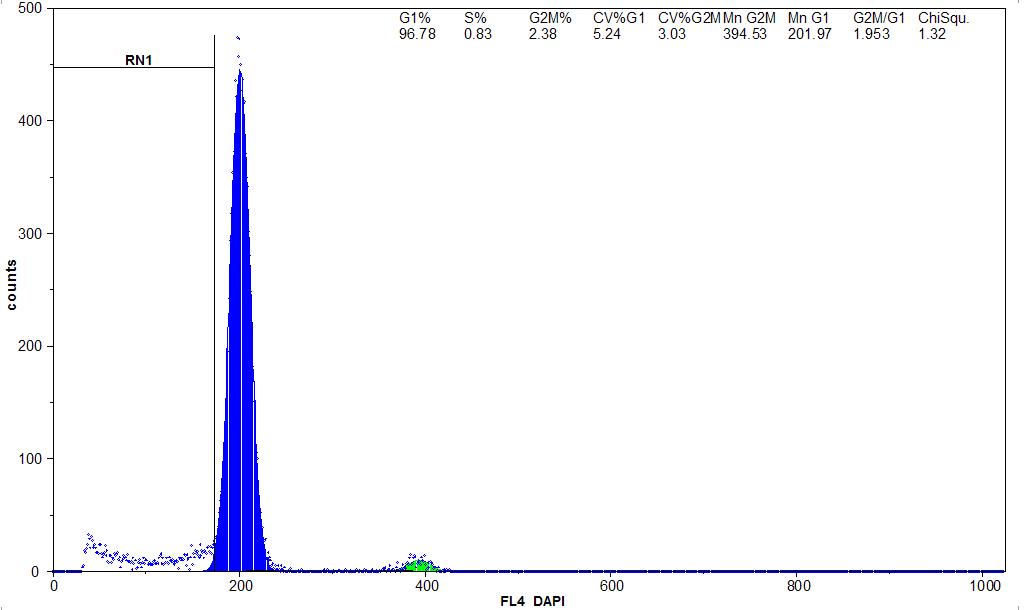 Рис. 4.1. Приклад обробленої ДНК-гістограми ядерної суспензій клітин сітківки кроля групи контрольної патології на сьому добу експерименту.SUB-G0G1 (фрагментація ДНК) 13,84%. Синтез ДНК (S%) 0,83%. 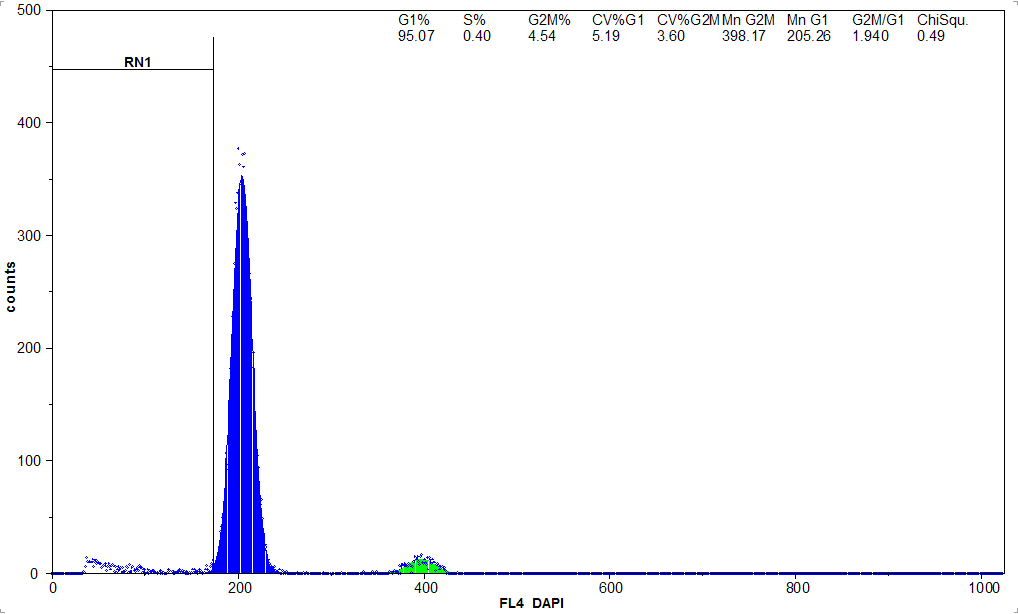 Рис. 4.2. Приклад обробленої ДНК-гістограми ядерної суспензій клітин сітківки кроля із контузією ока станом на сьому добу терапії мелатоніном. SUB-G0G1 (фрагментація ДНК) 6,51%. Синтез ДНК (S%) 0,4%. 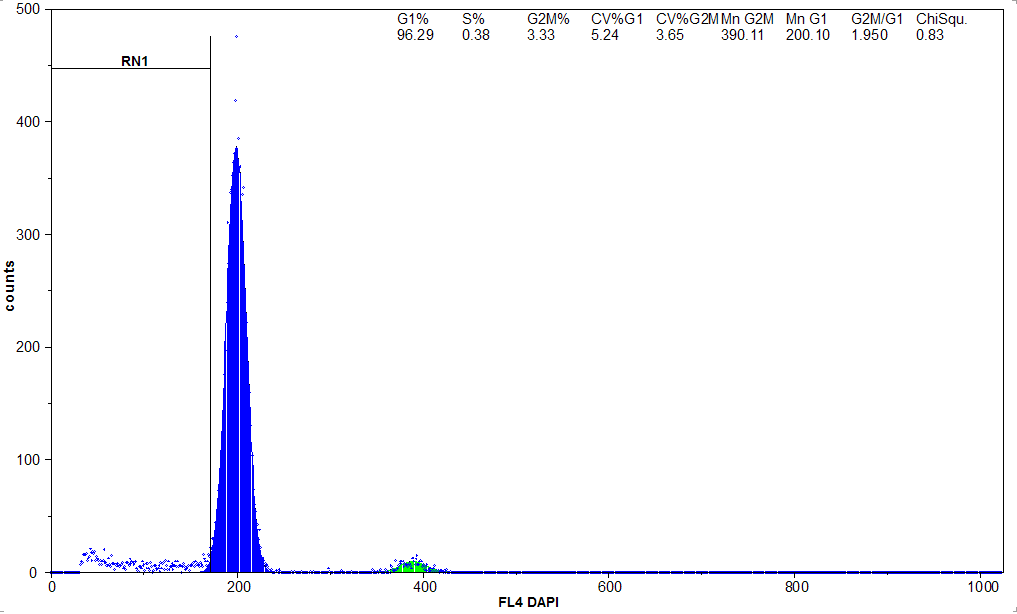 Рис. 4.3. Приклад обробленої ДНК-гістограми ядерної суспензій клітин сітківки кроля із контузією ока станом на сьому добу терапії цитиколіном. SUB-G0G1 (фрагментація ДНК) 10,34%. Синтез ДНК (S%) 0,38%. 4.2 Оцінка впливу мелатоніну на нейрогліопроліферативну активність в сітківці кролів з модельною контузійною травмою ока Ретельне вивчення змін титрів ще одного обраного нами в якості нейромаркеру, а саме рівня S100, вказує на активацію нейроглії, що є закономірною, більш відстроченою ніж NSE, відповіддю нервової тканини на деструкцію мембран нейронів, мієлінових оболонок ЗН та запальну реакцію в них [19, 59]. На противагу цьому, вірогідне зменшення рівня S100 є свідченням нейроцитопротекторного ефекту [85]. Оцінку процесів активації нейроглії проводили наприкінці 7-ої доби після моделювання контузії, визначаючи рівень S100 чином, аналогічним тому, який було використано при оцінці дієвості моделі контузії у Розділі 3 (див. підрозділ 3.1, табл. 3.1), і дані, отримані на тому етапі, засвідчили високу активність клітинних нейрогліальних елементів у посттравматичний період. Результати, що характеризують нейрогліопроліферативні процеси у зоровому аналізаторі при пострілі впритул до центру рогівки ока кролів на тлі терапії тварин мелатоніном, цитиколіном, корвітином та тіотриазоліном наведено в таблиці 4.2. На тлі курсового в/в застосування мелатоніну та цитиколіну двічі на добу упродовж 7-ми діб в терапії контузійної травми, титри досліджуваного маркера S100 знизились відносно тварин групи контрольної патології в середньому відповідно на 45,8% та 34,6% (р<0,05). Лікування кролів з модельною контузією ока тіотриазоліном та корвітином, супроводжувалось дещо меншим зниженням рівня S100, в середньому відповідно на 24,5% та 28,7% (р<0,05). При цьому, за своїм ефектом мелатонін достеменно переважає цитиколін на 20,7%, корвітин на 31,5% та тіотриазолін на 39,3% (р<0,05). Отже, на сьому добу терапії модельної контузії ока всі досліджувані препарати сприяли вірогідному зменшенню, відносно тварин групи контрольної патології, рівня S100. Це вказує на наявність у них антинейрогліопроліферативної активності, та, опосередковано свідчить про первинний мембранопротекторний вплив, оскільки обидва феномена взаємопов’язані між собою.Таблиця 4.2Вплив терапевтичного застосування мелатоніну, цитиколіну, корвітину та тіотриазоліну на рівень білка S 100 у крові кролів на сьому добу контузії ока (М±m, n=8)Примітки: * - р<0,05 відносно інтактних тварин; # - р<0,05 відносно контрольної патології; € - р<0,05 відносно тіотриазоліну; © - р<0,05 відносно корвітину; ° - р<0,05 відносно цитиколіну.Знову ж таки, як і при вивченні змін активності NSE - виразність цього впливу виражена по-різному, що, як і на попередньому етапі, вказує про неоднаковий за величиною ступінь їх захисного впливу на нейронні структури зорового аналізатора. Найбільш потужний вплив на активність нейроглії, подібно до випадку при моніторингу активності NSE, проявили мелатонін та цитиколін, і меншою мірою корвітин та тіотриазолін. За спроможністю зменшувати рівень S100, а значить і за величиною антинейрогліопроліферативної дії, досліджувані препарати можна розташувати у наступній послідовності: тіотриазолін (100 мг/кг) < корвітин (10 мг/кг) < цитиколін (250 мг/кг) < мелатонін (10 мг/кг). Виявлені переваги цитиколіну над рештою референтів за обраним критерієм (верифікація титрів нейромаркера S100) є закономірними, оскільки основна мішень його дії - нейрони та нервові волокна. На це вже робився відповідний акцент при інтерпретації змін активності іншого нейромаркера NSE. Пізній постконтузійний період характеризується організацією деструктивного вогнища та певними репаративними явищами в межах обмеженої, за рахунок високої спеціалізації клітинних елементів зорового аналізатора, регенерації. Активація проліферативних процесів, що пов’язана із інтенсифікацією реплікаційної активності ядерної ДНК клітин, які входять до загального пулу сітківки, - закономірна патоморфофункціональна відповідь тканини на альтерацію внаслідок некротичних або апоптотичних процесів [18, 160, 232]. Наростання проліферативної активності в нейронних структурах зорового аналізатора асоційовано, виключно, із поділом нейроглії [59, 80]. На попередньому етапі ми це довели використовуючи ензиматичний тест імуноферментного аналізу. Даний епізод ілюструє нейрогліопроліферативні зміни, як в ГШС, так і у волокнах ЗН. Відсепарувати ці зміни можна за допомогою окремої протокової ДНК-цитометрії лише суспензії клітин сітківки [80].На 7-му добу, в умовах змодельованої контузійної травми ока важкого ступеню, відмічається ескалація проліферативної активності серед ретинальних клітин за рахунок нейрогліального компоненту (табл. 4.3; рис. 4.1-4.3). На користь подібного твердження вказує вірогідне підвищення, в середньому у 4,4 разу, відсоткового співвідношення клітин у фазі синтезу ДНК (фаза S) до їх загальної кількості у суспензії. Окреме фармакотерапевтичне застосування мелатоніну, так само як і цитиколіну, профілактувало та обмежувало явища нейрогліальної проліферації, що знайшло своє віддзеркалення у достеменно меншій кількості клітин, ДНК яких знаходиться на стадії поділу. Хоча за своєю антипроліферативною активністю обидва препарати мають спільний вектор такої фармакодинамічної дії - за величиною подібного впливу на поділ нейрогліальних елементів вони вірогідно різняться. У цьому є своя закономірність та передбачуваність. Оскільки нейроглія активується на деструкцію, а за спроможність зберігати цитоархітектонічну єдність сітківки, як показали результати наших попередніх досліджень, мелатонін переважає цитиколін - відповідно це знайде свій прояв і на активації сполучно-тканинних структур.Таблиця 4.3Вплив лікувального введення мелатоніну та цитиколіну на активність проліферативної фази S клітин сітківки кролів на сьому добу експерименту (М±m, n=5)Примітки: * - р<0,05 відносно інтактних тварин; # - р<0,05 відносно контрольної патології; ° - р<0,05 відносно цитиколіну.Аналіз числових даних таблиці 4.3 вказує на те, що на тлі терапії контузії ока у кролів мелатоніном, відсоток ядер в суспензії клітин сітківки, що перебувають у фазі S, була вірогідно меншою, відносно цього ж показника у групі контрольної патології в середньому на 54,7% (р<0,05). Аналогічний показник за умови застосування цитиколіну був меншим за контрольну патологію в середньому лише на 18,7%, хоча це і є достовірним (р<0,05). Відповідно при цьому, за спроможністю зменшувати відсоток клітин з ядерною ДНК у фазі S (нейрогліальна проліферація), мелатонін переважає цитиколін на 44,3% (р<0,05). Таким чином, мелатонін, цитиколін, корвітин та тіотриазолін гальмують активність нейрогліальних елементів у нейрогенних структурах зорового аналізатора в умовах модельної контузії ока, що проявилось у вірогідній деескалації рівня відповідної маркерної величини: імуноферментної або цитометричної. Їх терапевтичне використання в запропонованих дозах сприяє збереженню цілісності як нейронів сітківки, так і мієлінових оболонок волокон ЗН. Отримані дані є підґрунтям для більш поглибленого вивчення можливості упровадження даних лікарських засобів, а особливо мелатоніну, як препарату лідера серед досліджуваних препаратів, в практичну офтальмологічну практику для лікування травматичних уражень зорового аналізатора різного ґенезу.4.3 Оцінка антиапоптотичної дії мелатоніну в клітинах заднього епітелію рогівки та епітелію кришталика кролів у постконтузійний періодВідомо, що задній епітелій (ендотелій) рогівки традиційно розглядають в площині найбільш важливих структурних компонентів оптичної системи зорового аналізатора, які забезпечують її прозорість [1, 15]. На сьогодні встановлено, що у дорослих статево зрілих ссавців, чисельність ендотеліальних клітин є обмеженою та досить постійною. В умовах прямого впливу травмуючого фактору, в рогівці першій, з-поміж інших структур ока, відмічаються альтераційні зміни. Посттравматичне помутніння рогівки - це найбільш небезпечне ускладнення травматичного процесу, яке асоціюється із погіршенням або втратою зору на уражене око [20, 47, 242]. Регенерація клітин заднього епітелію, як і решти високоспеціалізованих та високодиференційованих клітин організму (наприклад нейронів, кардіоміоцитів) є суттєво обмеженою та характеризується феноменом поліплоїдизації, так як це має місце в кардіоміоцитах у постінфарктний період [225]. Відповідно, збереження постійного числа клітин цього шару рогівки відіграє значну роль у збереженні оптичних якостей ока, а препарати, що забезпечують постійність цитоархітектоніки заднього епітелію, можуть претендувати на роль нейропротекторів. Саме тому, нагальним є з’ясування питання яким чином мелатонін впливає на реалізацію одного із різновидів елімінації необоротно пошкоджених клітин - апоптоз. Певна кількість ендотеліоцитів рогівки гине безпосередньо під час травми, що залежить від площі контакту альтернуючого чинника з останньою, а решта - в більш пізній постконтузійний період, внаслідок активації проапоптотичних агентів. Так як апоптоз являє собою енергоємний та енергозалежний тип клітинної смерті [141], а цитоплазма ендотеліоцитів, внаслідок їх високої функціональної активності, багата на мітохондрії, даний різновид загибелі цього епітеліального утворення є найбільш очевидним та типовим при травмі ока. Отже, більш ґрунтовна, розлога основа наступної експериментальної серії мала на меті отримати відповідь на питання не тільки у ракурсі оцінки антиапоптотичних ефектів мелатоніну на ендотелій рогівки, а переслідувала більш ширше завдання - з’ясувати можливість інтерпретації отриманих даних у ролі одного із можливих механізмів його цитопротекторної дії. Традиційно до дизайну дослідження, про наявність апоптотичних явищ судили за допомогою протоково-цитометричного аналізу, який дав змогу оцінити відсоткове співвідношення ядер, ДНК котрих має набір хромосом менший за диплоїдний (2n), що вказує на її фрагментацію (деструкцію) [18, 80]. Вище вже неодноразово підкреслювалось, що обрана нами величина, є одним із маркерів, які віддзеркалюють процес апоптозу на його незворотних стадіях. Стосовно обраного препарату порівняння, ми вважаємо за доцільне використання тіотриазоліну, оскільки із обраної лінійки референсних протекторів він відноситься до ангіопротекторів, і забезпечує цілісність структур, що формують мікроциркуляторну складову, або окремі компоненти цієї системи, чим, власно, і є ендотелій рогівки. Наприклад, для порівняння, цитиколін, з точки зору його фармакодинамічних характеристик, - цитопротектор вузького профілю і діє лише на нейрони та нервові волокна (нейропротектор). Тому, для окреслених задач, його застосування в якості еталону для порівняння є неправомірним. Описані модифікації дизайну стосовно референс-препаратів при зміні об’єкту дослідження (сітківка, ЗН, рогівка, кришталик, функціональні параметри) можливі за рахунок відсутності еталонного, загальновизнаного, введеного в клінічні стандарти та протоколи лікування, препарату порівняння.Проведене дослідження показало, що на 7-му добу після моделювання контузії ока в задньому епітелії рогівки кролів групи контрольної патології вірогідно підвищилась фрагментація ядерної ДНК в середньому в 4,22 рази (табл. 4.4; рис. 4.4-4.6). Таблиця 4.4Вплив терапевтичного застосування мелатоніну та тіотриазоліну на появу клітин заднього епітелію рогівки, ядерна ДНК яких перебуває у фазі SUB-G0G1, на сьому добу контузії ока (M±m, n=8)Примітки: * - р<0,05 відносно інтактних тварин; # - р<0,05 відносно контрольної патології; € - р<0,05 відносно тіотриазоліну.За умови експериментальної терапії тварин з введенням мелатоніну, або препарату порівняння тіотриазоліну, взятих дозами відповідно 10 та 100 мг/кг, відбувались кількісні і якісні зміни у співвідношенні клітин у суспензії, отриманої із заднього епітелію рогівки. Мова йде саме про ті клітинні елементи, ядерна ДНК котрих перебуває у фазі SUB-G0G1, що маркує її фрагментацію і вказує на власне апоптоз. Як мелатонін, так і тіотриазолін, сприяли статистично вірогідному зменшенню відносної кількості ендотеліоцитів, які перебувають у фазі SUB-G0G1 клітинного циклу. 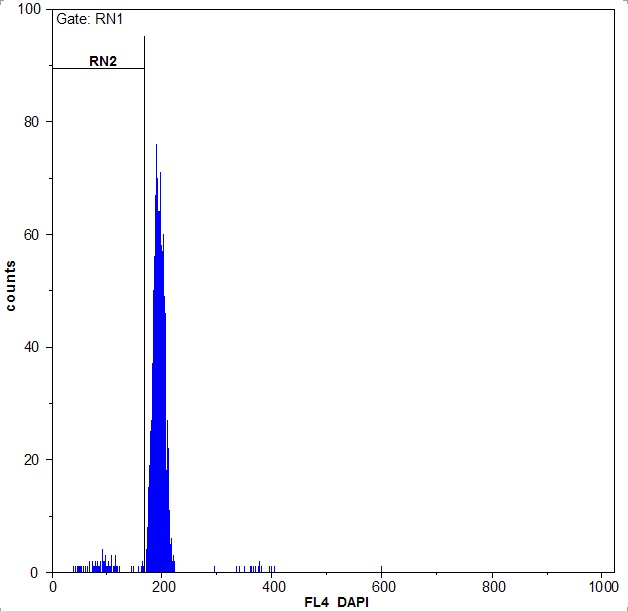 Рис. 4.4. Приклад обробленої ДНК-гістограми ядерної суспензій клітин заднього епітелію рогівки кроля групи контрольної патології із контузією ока на сьому добу експерименту. SUB-G0G1 (фрагментація ДНК) 13,84%. 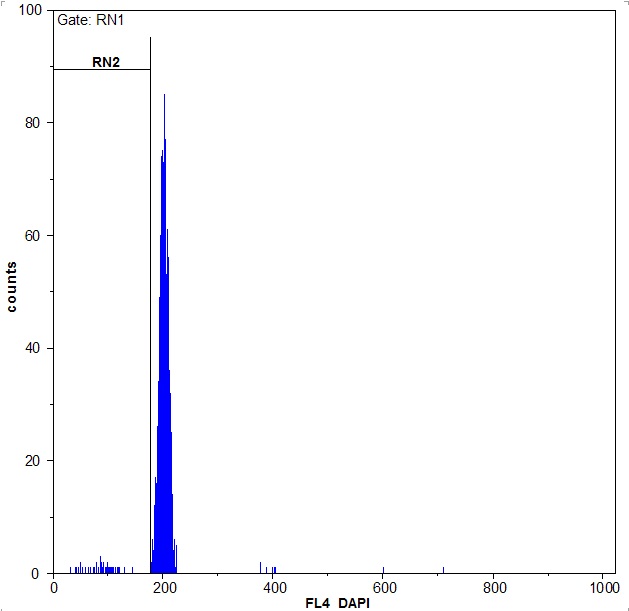 Рис. 4.5. Приклад обробленої ДНК-гістограми ядерної суспензій клітин заднього епітелію рогівки кроля із контузією ока станом на сьому добу терапії мелатоніном. SUB-G0G1 (фрагментація ДНК) 3,01%. 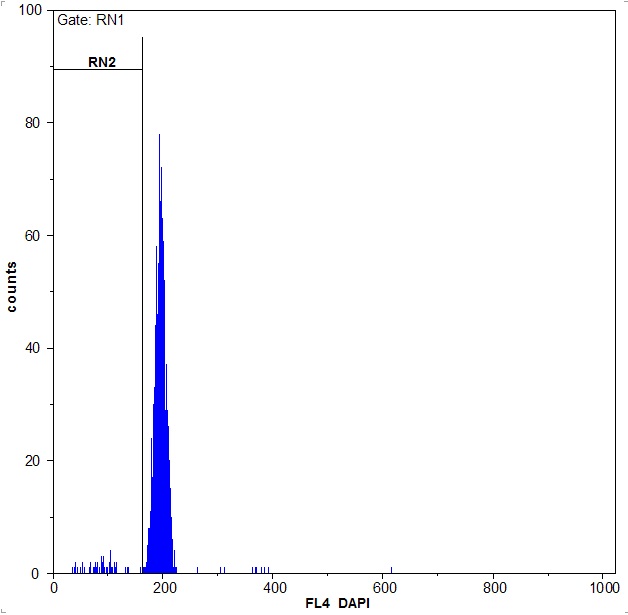 Рис. 4.6. Приклад обробленої ДНК-гістограми ядерної суспензій клітин заднього епітелію рогівки кроля із контузією ока станом на сьому добу терапії тіотриазоліном. SUB-G0G1 (фрагментація ДНК) 3,74%. Реалізація антиапоптотичного ефекту на ендотеліоцити заднього епітелію рогівки у мелатоніну проявилась зниженням рівня апоптотичного маркера відносно контрольної патологів в середньому на 20,5% (р<0,05). На відміну від останнього, антиапоптотична дія у препарату порівняння тіотриазоліну мала достеменну відмінність: число ядер з ознаками фрагментації ДНК був вірогідно меншим відносно аналогічного показника у групі контрольної патології в середньому на 11,6% (р<0,05). Подібні, на перший погляд не суттєві, хоча і достовірні, відсоткові зміни, зважаючи на обмежений регенераторний потенціал, є вкрай важливими, оскільки характеризують протективні ефекти обох препаратів на цитоархітектоніку рогівки.Таким чином, за величиною антиапоптотичного впливу на задній епітелій рогівки мелатонін перевершує тіотриазолін в середньому на 10,1% (р<0,05), що є одним із комплексних складових його нейропротекторної дії.Епітелій кришталика, на рівні із його капсулою та волокнами, є структурними елементами цього утворення. На відміну від заднього епітелію рогівки, клітини епітелію кришталика здатні до поділу при патологічних процесах, у т.ч. і при травмі. Від стабільності цитоархітектонічної цілісності епітелію кришталика залежить функціональна спроможність останнього по забезпеченню функції зору [15]. Оскільки, на відміну від інших компонентів кришталика, для епітеліоцитів типовий саме аеробний шлях окиснення глюкози, це вказує на достатнє енергозабезпечення, що при несприятливих умовах складає підґрунтя для активації апоптотичних програм. Відповідно навпаки, пригнічення апоптозу у постконтузійний період може бути ознакою цитопротективної дії того чи іншого препарату. Аналіз отриманих даних стосовно впливу досліджуваних препаратів на апоптотичні явища в епітелії кришталика, показав наявність виразного модулювального впливу на зазначений процес, який різнився за силою. Так, подібно до попереднього випадку, щодо оцінки антиапоптотичної дії мелатоніну та тіотриазоліну на ендотелій рогівки, ми пересвідчились у вірогідній перевазі мелатоніну, коли мова йде про епітелій кришталика (табл. 4.5; рис. 4.7-4.9). Так, в епітелії кришталика тварин контрольної патології у постконтузійний період, на 7-му добу експерименту, активність та інтенсивність апоптотичних змін є більш виразною порівняно із аналогічним процесом в ендотелії рогівки, сягаючи майже 11-ти кратної ескалації відносно фонових значень групи інтактних кролів. Таблиця 4.5Вплив мелатоніну та тіотриазоліну на появу клітин епітелію кришталика, ядерна ДНК котрих з перебуває у фазі SUB-G0G1 на сьому добу терапії контузії ока (М±m, n=8)Примітки: * - р<0,05 відносно інтактних тварин; # - р<0,05 відносно контрольної патології; € - р<0,05 відносно тіотриазоліну.Мелатонін, на відміну від тіотриазоліну, проявив вищу антиапоптотичну дію на досліджувану структуру ока, що проявилось у зменшенні ядер, які перебувають у фазі SUB-G0G1. Аналіз отриманих числових даних (табл. 4.5, рис. 4.9-4.10) вказує на те, що відносна кількість ядер клітин епітелію кришталика (у %) з фрагментацією ДНК при терапії мелатоніном була меншою відносно контрольної патології в середньому на 72,4% (р<0,05). На відміну від останнього, антиапоптотична дія у тіотриазоліну мала достеменну відмінність: число ядер з ознаками фрагментації ДНК було вірогідно меншим відносно аналогічного показника у групі контрольної патології в середньому на 13,3% (р<0,05). 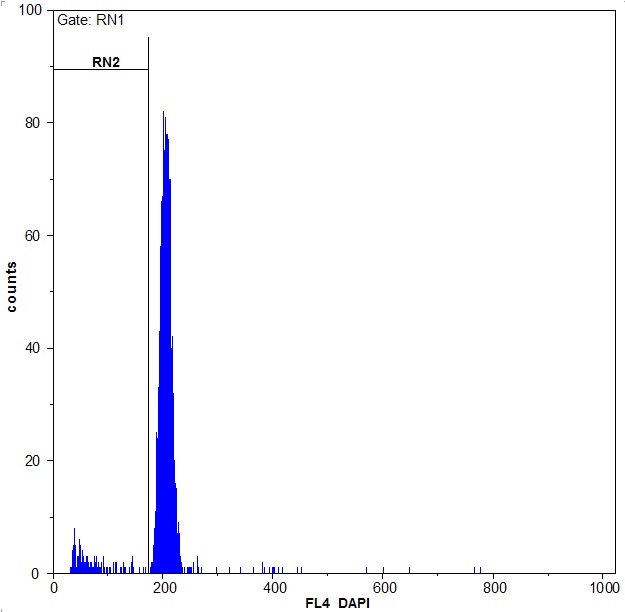 Рис. 4.7. Приклад обробленої ДНК-гістограми ядерної суспензій клітин епітелію кришталика кроля групи контрольної патології із контузією ока на сьому добу експерименту. SUB-G0G1 (фрагментація ДНК) 7,33%. 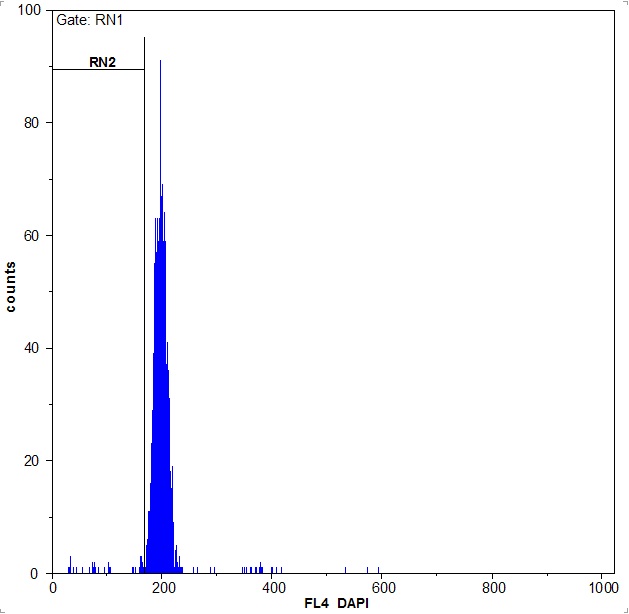 Рис. 4.8. Приклад обробленої ДНК-гістограми ядерної суспензій клітин епітелію кришталика кроля із контузією ока на сьому добу терапії мелатоніном. SUB-G0G1 (фрагментація ДНК) 2,12%. 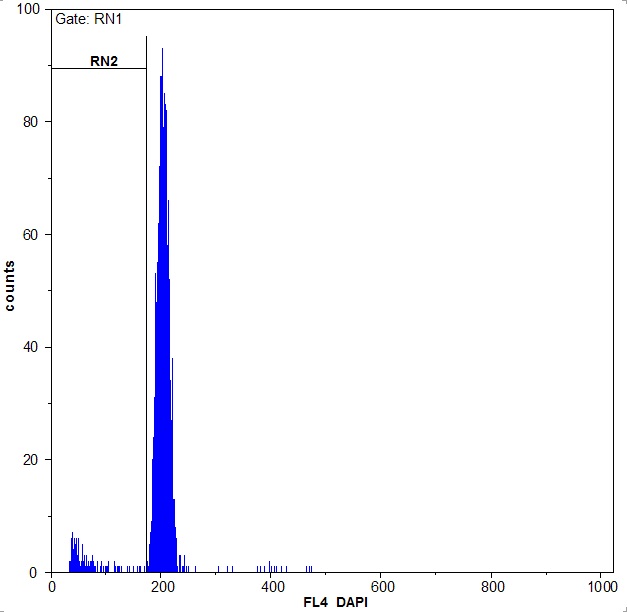 Рис. 4.9. Приклад обробленої ДНК-гістограми ядерної суспензій клітин епітелію кришталика кроля із контузією ока на сьому добу терапії тіотриазоліном. SUB-G0G1 (фрагментація ДНК) 6,24%. Слід зауважити, що тіотриазолін теж проявив шуканий вид активності, хоча його антиапоптотичний ефект був достовірно нижчим порівняно із мелатоніном, який переважав препарат порівняння в середньому на 68,2% (р<0,05). Таким чином, 7-ми денна терапія модельної контузії ока у кролів мелатоніном, більш повноцінно, ніж застосування тіотриазоліну в якості референта, сприяла збереженню цитоархітектонічної цілісності окремих складових зорового аналізатора, а саме рогівки та кришталика, що забезпечує оптичну силу ока.4.4 Порівняльна морфологічна оцінка деструктивних змін зорового нерву при експериментальній контузії окаПри порівняльній оцінці морфологічних змін у зоровому нерві (ЗН) кролів в умовах модельної контузії ока, застосували методику світлової мікроскопії. Для вивчення обрали його внутрішньоочну частину, яка повністю розташована в очному яблуці [87]. Вибір саме цього об’єкту для гістологічних досліджень обумовлений тим, що даний відрізок ЗН наближений до заднього полюсу очного яблука і, нарівні із сітківкою, потерпає від дії контузійного чинника.При морфологічній оцінці гістопрепаратів поперечних зрізів ЗН у кролів інтактної групи на всьому полі зору, доступному для огляду, відмічається типова цитоархітектонічна будова, яка є характерною для даної структури без будь-якої офтальмопатології (рис. 4.10-4.11). Так, ЗН має однорідну гістологічну структуру без патоморфологічних змін і утворений нервовими волокнами, гліальною тканиною та капілярами. Серцевину (центральне місце) займає судинний пучок магістральних судин, до складу якого входить центральна артерія та вена. Фіброзні перегородки, які йдуть від м’якої мозкової оболонки, ділять волокна зорового нерва на рівномірні пучки. Наявні олігодендроцити, що забезпечують мієлінізацію нервових волокон, а також астроцити, які вистилають міжаксональний простір, також без ознак патології. 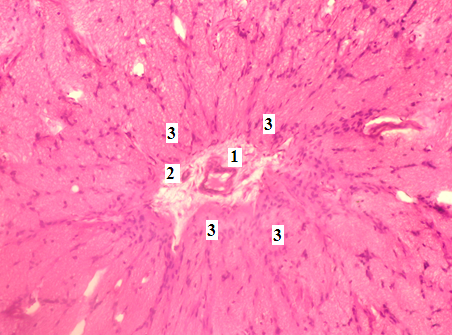 Рис. 4.10. Фотографія гістопрепарату зорового нерва інтактного кроля. Забарвлення гематоксиліном-еозином. Об’єктив х20. Окуляр х10. 1 та 2 - центральні артерія та вена сітківки; 3 - пучки нервових волокон, які розмежовані один від одного перетинками, що відходять від м'якої мозкової оболонки нерву.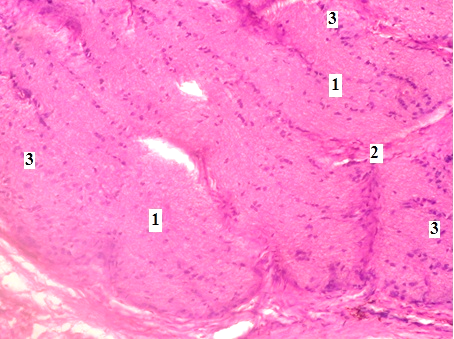 Рис. 4.11. Фотографія фрагменту гістопрепарату зорового нерва інтактного кроля. Забарвлення гематоксиліном-еозином. Об’єктив х30. Окуляр х10. 1 - пучки нервових волокон, які розмежовані один від одного перетинками, що відходять від м'якої мозкової оболонки нерва (2); 3 - олігодендроцити та астроцити.Згадані судини розміщуються у сполучно-тканинному футлярі, який, як і власне ЗН, відходить від склери заднього полюсу ока. Сам ЗН містить окремі волокна, що покриті мієліновою оболонкою. Функціонування мієлінових оболонок нерву, їх живлення та регенерацію забезпечують численні олігодендроцити, які знаходяться між окремими волокнами. Факт наявності мієлінової оболонки вказує на те, що гістологічна оцінка проводиться саме у ретроламінарній ділянці внутрішньоочної частини nervus opticus. Мієлін ЗН має походження саме із ЦНС, оскільки виробляється олігодендроцитами. Досліджуваний відрізок містить астроцитарні клітини. Вони відокремлюють нерв від склери у ділянці решітчастої пластинки (ретроламінарна ділянка нерву), утворюючи мембрану Джейкобі. Візуалізована зона очного нерву покрита мозковими оболонками: м’якою та твердою, які, на відміну від однойменних оболонок головного мозку, йменують піхвами. При цьому, тверда оболонка формує зовнішню піхву ЗН, а павутиноподібна і м'яка оболонки - внутрішню піхву. Піхви інтегруються у септальні утворення (на кшталт скелету або «арматури»), які поділяють нервові волокна на рівномірні пучки. При аналізі гістопрепаратів поперечних та поздовжньо-поперечних зрізів ЗН кролів у групі контрольної патології, на 7-му добу експериментальної контузії, візуально помітні явища деструкції та нейродегенеративних змін. Порівняно з інтактними кролями, у тварин контрольної патології мікроскопічно виявляється сильний набряк, набухання клітин периневрія та ендоневрія, виявляються ознаки демієлінізації волокон нерву, значне розволокнення нервових пучків, атрофія нервових волокон, а також суттєве збільшення кількості олігодендроцитів і астроцитів (рис. 4.12-4.13).Олігодендроцити та астроцити, як аналог сполучно-тканинних елементів, в нервовій тканині активуються (йде інтенсивний поділ та проліферація) у відповідь на пошкодження, являючи собою псевдорепаративні зміни. Збереження анатомічної цілісності септ (перегородок) в умовах травми сприяють формуванню набряку-набухання нервових волокон, оскільки сам нерв знаходиться в каналі, що являє собою замкнутий простір.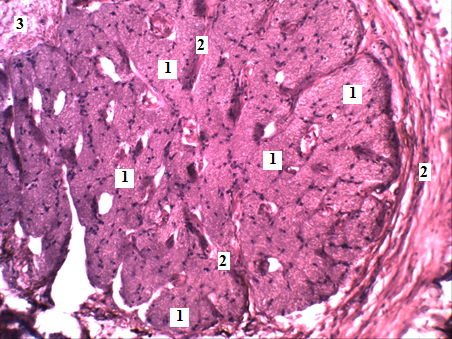 Рис. 4.12. Фотографія гістопрепарату зорового нерва кроля групи контрольної патології. Забарвлення гематоксиліном-еозином. Об’єктив х20. Окуляр х10. 1 - набряк-набухання периневрію, розволокнення пучків нервових волокон, які розмежовані один від одного перетинками, що відходять від м'якої мозкової оболонки (2); 3- вісь ЗН.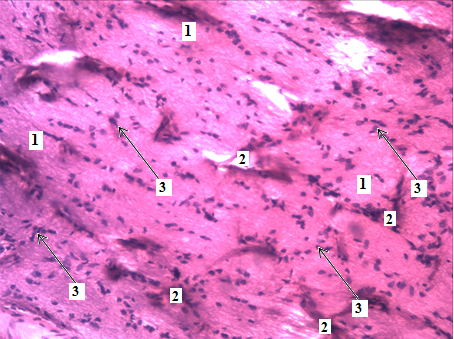 Рис. 4.13. Фотографія гістопрепарату зорового нерва кроля групи контрольної патології. Забарвлення гематоксиліном-еозином. Об’єктив х30. Окуляр х10. 1 - пучки нервових волокон, які розмежовані один від одного перетинками (2); 3 - значна, порівняно з інтактом (рис. 4.11), кількість олігодендроцитів та астроцитів на одиницю площі.У постконтузійний період, на 7-му добу терапії травми ока у кролів мелатоніном або цитиколіном, візуально, явища неврональної і периневральної деструкції та дегенерації у волокнах nervus opticus, порівняно із групою контрольної патології, були незначними (рис. 4.14-4.15). Спостерігається сіткоподібна гідратація структурних компонентів, проте явища набряку порівняно із зоровими нервами тварин групи контрольної патології менш виражені. На нашу думку, це може бути пов’язано із позитивним впливом досліджуваних препаратів на мікроциркуляцію в оці та достатній венозний відтік крові, що перешкоджає наростанню негативних явищ в ліквородинаміці у піхвових каналах. Наведене припущення потребує відповідної перевірки, що і буде зроблено та описано в наступному розділі (див. підрозділ 5.2). 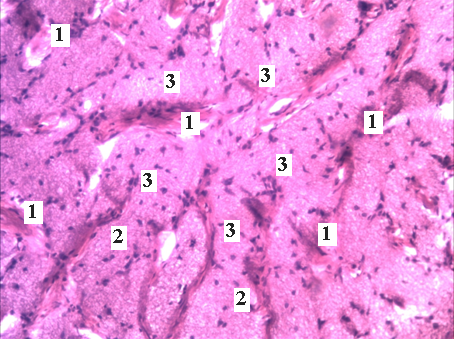 Рис. 4.14. Фотографія гістопрепарату зорового нерва кроля з контузією ока, лікованого мелатоніном. Забарвлення гематоксиліном-еозином. Об’єктив х 30. Окуляр х 10. 1 - незначний набряк-набухання периневрального простору, збережені септи; 2 - співставна з інтактом (рис. 4.11) кількість олігодендроцитів та астроцитів на одиницю площі; 3 - пучки нервових волокон.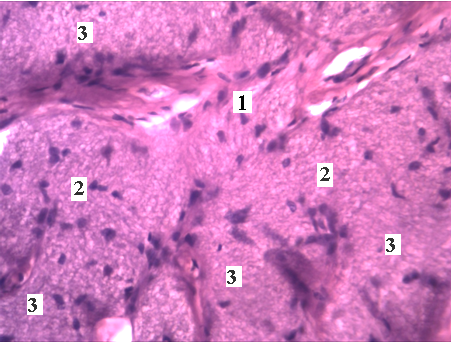 Рис. 4.15. Фотографія гістопрепарату зорового нерва кроля з контузією ока, лікованого цитиколіном. Забарвлення гематоксиліном та еозином. Об’єктив х 10. Окуляр х 10. 1 - помірний набряк-набухання периневрального простору, збережені септи; 2 - співставна з інтактом (рис. 4.11) кількість олігодендроцитів та астроцитів на одиницю площі; 3 - пучки нервових волокон.ЗН отримує кровопостачання із згаданих судин, які своїми терміналями утворюють піальні судинні сплетення - сплетення м'якої оболонки (періаксіальна система), або живлять нерв за інсайдерським типом (аксіальна система). На цьому етапі, в регуляції судинного тонусу приймає участь рецепторна ланка 5-ГТ рецепторів [148, 231] на які впливає мелатонін. Даному питанню (оцінку гемодинамічних параметрів мікроциркуляції), ми приділяємо значну увагу, оскільки вважаємо, що це є важливим у встановленні можливих функціональних позаклітинних механізмів нейропротективної дії мелатоніну. Кількість олігодендроцитів та астроцитів, які потрапили в поле зору об’єктиву, наближається до морфоструктури nervus opticus інтактних тварин - незмінена. Подібне твердження доводиться числовими даними, які ми отримали у ході проведення протоково-цитометричного аналізу, який показав мінімальну кількість ядер, ДНК котрих перебуває у фазі S клітинного циклу, тобто знаходиться у процесі поділу. Аналогічним чином, на користь низької нейрогліопроліферативної активності на тлі мелатоніну вказують дані, отримані нами при проведенні імуноферментного визначення змін сироваткових титрів S100, який експресується олігодендроцитами.Помітних явищ атрофії волокон під час терапії контузії мелатоніном порівняно з тваринами групи контрольної патології не виявлено.Результати проведених дослідів даного розділу дозволяють зробити наступні висновки:1. За даними протоково-цитометричного аналізу, семиденна курсова терапія мелатоніном кролів з контузійною травмою ока, за спроможністю зменшувати відсоток клітин з ознаками фрагментації ДНК, переважає цитиколін в середньому на 35,4%, що свідчить про наявність у нього антиапоптотичної дії. Отже, мелатонін зменшує як некробіотичні так і апоптотичні процеси в сітківці кролів в умовах контузії зорового аналізатора, що є одним із механізмів його нейропротекторної дії [40, 43].2. За величиною антиапоптотичної дії на клітини ендотелію рогівки та клітини епітелію кришталика мелатонін перевершує тіотриазолін на 10,1% та 68,2% відповідно. Зважаючи на ці факти, ми можемо стверджувати, що антиапоптотична активність мелатоніну на клітини заднього епітелію рогівки та епітелію кришталика є одним із механізмів його цитопротекторної дії.3. Наприкінці терапії модельної контузії ока всі досліджувані препарати сприяли вірогідному зменшенню, відносно тварин групи контрольної патології, рівня S100. За величиною антинейрогліопроліферативної дії мелатонін достеменно переважає цитиколін на 20,7%, корвітин на 31,5% та тіотриазолін на 39,3%, а, отже, досліджувані препарати можна розташувати у наступній послідовності: тіотриазолін (100 мг/кг) < корвітин (10 мг/кг) < цитиколін (250 мг/кг) < мелатонін (10 мг/кг). Виявлені переваги цитиколіну над рештою референтів за обраним критерієм (верифікація титрів нейромаркера S100) є закономірними, оскільки основна мішень його дії - нейрони та нервові волокна [37, 84].4. На тлі терапії контузії ока у кролів мелатоніном та цитиколіном, відсоток ядер в суспензії клітин сітківки, що перебувають у фазі S (нейрогліальна проліферація), була вірогідно меншою, відносно цього показника у групі контрольної патології, в середньому на 54,7% та 18,7% відповідно. Відповідно при цьому, мелатонін переважає цитиколін в середньому на 44,3% [40].5. Збереження цитоархітектонічної цілісності структур ЗН на тлі терапії мелатоніном або цитиколіном є свідченням наявності у них нейроцитопротективної дії. При цьому, світлова порівняльна мікроскопія гістопрепаратів nervus opticus являє собою візуальне, якісне підтвердження тим кількісним числовим характеристикам, які ми отримали при цитометричному та імуноферментному аналізі.РОЗДІЛ 5. ХАРАКТЕРИСТИКА ВНУТРІШНЬОКЛІТИННИХ ТА ФУНКЦІОНАЛЬНИХ МЕХАНІЗМІВ ДІЇ МЕЛАТОНІНУ ПРИ ТРАВМАТИЧНОМУ УРАЖЕННІ ОКА5.1 Дослідження метаболітотропної активності мелатоніну, як одного із внутрішньоклітинних механізмів його нейропротективної дії за модельної травми окаВажливим та необхідним кроком для повноцінного розкриття спектру механізмів нейропротективної активності мелатоніну, зважаючи на його давно відому метаболітотропну дію, є вивчення внутрішньоклітинних компонентів, завдяки чому реалізується захисний вплив препарату на око. Зокрема, мова йде про модуляцію енергетичного обміну, прояви оксидативного стресу та феномен глутаматної ексайтотоксичності. Таким чином, метою наступних досліджень є оцінка впливу мелатоніну на перебіг внутрішньоклітинних метаболічних процесів в сітківці кролів у постконтузійний період за маркерними величинами глутаматної ексайтотоксичності, енергетичного обміну, стану системи NO та оксидативного стресу, як можливих складових механізму його нейропротекторної дії.Встановлено, що наприкінці 7-ої доби після моделювання контузії ока, у сітківці кролів мали місце виразні зміни у метаболічному гомеостазі (табл. 5.1), а саме: на тлі формування глутаматної ексайтотоксичності (вірогідне зростання рівня глутамату відносно інтактних показників в середньому в 1,47 рази), набував розвитку енергодефіцит, який верифікувався достовірним зниженням пулу АТФ в середньому в 1,98 разів, розвивався дисбаланс у функціонуванні системи NO, що пов’язано із зростанням в ній вмісту стабільних метаболітів нітритів та нітратів, у середньому в 3,47 рази. За даних умов, гіперпродукція NO відбувається, переважно, за рахунок надлишкової експресії кальцій-залежної індуцибельної NO-синтази, що зумовлено активацією NMDA-рецепторів (глутаматною ексайтотоксичністю) [156], і призводить до формування нітрозативного стресу, через утворення з молекул NO реакційноздатного пероксинітриту [86, 100]. Схожі процеси мають місце в нейронах головного мозку при гострій церебральній ішемії та в кардіоміоцитах при ішемічно-гіпоксичному ураженні серця [9, 71, 72, 73, 75, 77, 79, 158]. Відповідно до цього, доречним є порівняльна оцінка величини коригувального впливу типових метаболітотропних нейро- та кардіопротекторів цитиколіну та корвітину з мелатоніном.Таблиця 5.1Вплив терапії мелатоніном, корвітином або цитиколіном на рівень глутамату та маркери енергетичного та монооксидного балансу в сітківці кролів із модельною контузією ока на сьому добу, М±mПримітки: * - р<0,05 відносно інтактних тварин; # - р<0,05 відносно контрольної патології; ° - р<0,05 відносно корвітину; & - р<0,05 відносно цитиколіну.Наприкінці експерименту застосування мелатоніну, корвітину та цитиколіну супроводжувалось збільшенням рівня АТФ порівняно з контрольною групою в середньому відповідно на 83,1%, 21,3% та 58,3%, зменшенням рівня глутамату в середньому відповідно на 26,8%, 3,2% та 6,4%, а також зменшенням вмісту стабільних метаболітів NO в середньому відповідно на 50,8%, 17,6% та 34,6% (р<0,05). Експериментальна семиденна терапія контузійної травми органу зору у кролів мелатоніном дозою 10 мг/кг в/в вірогідно ліпше за референс-препарат корвітин (10 мг/кг) або цитиколін (250 мг/кг), сприяла зниженню рівня глутамату в середньому відповідно на 24,4% і 21,9%, при паралельному збільшенні АТФ в середньому на 51% і 15,7% (р<0,05) відповідно. Отже, за антиглутаматною та енергомодулювальною діями мелатонін достовірно перевершує корвітин та цитиколін.Мелатонін дозою 10 мг/кг в/в, ліпше за референс-препарат корвітин або цитиколін, сприяв відновленню в сітківці кролів нормального функціонування циклу NO на 7-му добу курсової терапії контузії, що проявилось у вірогідному зменшенні вмісту стабільних метаболітів NO в середньому на 40,3% та 24,8% (р<0,05). Подібний ефект мелатоніну може бути підґрунтям до обмеження нітрозативного стресу, як одного із проявів загального оксидативного стресу, розвиток якого лімітується утворюваним із NO пероксинітриту. Ця дія має опосередкований характер через його модулювальний вплив на формування глутаматної ексайтотоксичності, енергодефіциту та прямої антиоксидантної активності, яка дозволяє блокувати синтез пероксинітриту та вберігати тільки що утворений NO від атак вільними радикалами [162].На тлі неспроможності у постконтузійний період енергогенеруючих систем клітин сітківки до регуляції вуглеводневого обміну, відбулась ескалація явищ оксидативного стресу: підвищився вміст МДА та КГП при паралельному зниженні активності ГПО в середньому відповідно у 2,43, 2,62 та 1,73 разу (табл. 5.2). Таблиця 5.2Вплив семиденної терапії контузії ока мелатоніном, корвітином та цитиколіном на прояви оксидативного стресу в сітківці кролів, М±mПримітки: * - р<0,05 відносно інтактних тварин; # - р<0,05 відносно групи контрольної патології; ° - р<0,05 відносно корвітину; & - р<0,05 відносно цитиколіну.Наприкінці експерименту застосування мелатоніну, корвітину та цитиколіну супроводжувалось зниженням рівня МДА порівняно з контрольною групою в середньому відповідно на 47,9%, 25,5% та 38,2%, зниженням рівня КГП в середньому відповідно на 47,2%, 23,3% та 40,3%, підвищенням рівня ГПО в середньому відповідно на 54,5%, 24,2% та 40% (р<0,05).Терапія контузійної травми ока у кролів розчином мелатоніну дозою 10 мг/кг ліпше за референс-препарат корвітин (10 мг/кг) або цитиколін (250 мг/кг) сприяла послабленню процесів оксидативного стресу, на що вказувало вірогідне зменшення рівнів маркерів МДА в середньому відповідно на 30,1% та 15,7%, КГП в середньому відповідно на 31,2% та 11,6% на тлі достовірного зростання активності ГПО в середньому відповідно на 24,4% та 10,4% (р<0,05). Отже, за антиоксидантним ефектом мелатонін достовірно перевершує корвітин та цитиколін.Таким чином, провідні складові механізму метаболітотропної дії мелатоніну при модельній контузії ока характеризуються послабленням явища глутаматної ексайтотоксичності, відновленням енергопостачання сітківки, модулювальним впливом на обмін NO, зниженням інтенсивності ПОЛ і ОМБ та активацією ферментативної ланки антиоксидантного захисту сітківки. За спроможністю нормалізувати внутрішньоретинальний метаболізм мелатонін перевершує корвітин або цитиколін.5.2 Вплив мелатоніну на мікроциркуляцію у судинах циліарного тіла кролів з експериментальною контузією органу зоруПатогенетичним механізмом виникнення гіпотонічного синдрому при контузійній травмі ока є зниження секреторної функції циліарного тіла, яке пов’язано зі зниженням інтенсивності його кровоплину на мікроциркуляторному рівні [2]. Оскільки контузія ока супроводжується порушеннями реґіонарної гемодинаміки на рівні мікроциркуляторного русла, що лежить в основі порушень внутрішньоклітинного гомеостазу [29], було доцільним, після деталізації метаболітотропної дії, дати порівняльну оцінку спроможності мелатоніну нормалізувати локальну гемодинаміку. Таким чином, метою наступної експериментальної серії стало, використовуючи метод лазерної доплерівської флоуметрії, дослідити вплив мелатоніну (10 мг/кг) та референс-препаратів цитиколіну (250 мг/кг), корвітину (10 мг/кг) та тіотриазоліну (100 мг/кг) на повноту відновлення кровоплину в судинах циліарного тіла ока в динаміці його контузійної травми як можливий механізм нейропротективної дії.Проведене дослідження показало, що у групі контрольної патології весь постконтузійний період супроводжувався суттєвим порушенням мікроциркуляції, яке знайшло своє віддзеркалення у вірогідному падінні абсолютних значень коефіцієнта мікроциркуляції, відносно його фонових значень, в середньому в 5,1, 13,5 та 8,7 рази, відповідно на 1-шу, 4-ту та 7-му добу експерименту (табл. 5.3). Таблиця 5.3Динаміка мікроциркуляторних змін в судинах циліарного тіла кролів у постконтузійний період на тлі курсового введення мелатоніну, цитиколіну, корвітину та тіотриазоліну (М±m, n=10)Примітки: * - р<0,05 відносно фону; # - р<0,05 відносно контрольної патології; € - р<0,05 відносно тіотриазоліну; ° - р<0,05 відносно корвітину; & - р<0,05 відносно цитиколіну.Як видно із наведених даних, максимальне зниження досліджуваного показника у тварин групи контрольної патології відбулось на 4-ту добу після моделювання травми, що свідчить про пік гіпоперфузії очного яблука (критичний період), оскільки вже на 7-му добу відмічається вірогідний підйом коефіцієнта мікроциркуляції, відносно попереднього періоду (4 доба), в середньому на 35,7% (р<0,05). Цей феномен можна пояснити розкриттям колатералей та розвитком адаптації зорового аналізатора до умов постконтузійного періоду. Однак, незважаючи на це, в кінці експерименту коефіцієнт мікроциркуляції в циліарному тілі ока залишався нижчим відносно першої доби в середньому в 1,7 рази, а відносно вихідного рівня ‒ у 8,7 рази, що свідчить про суттєву гіпоперфузію очного яблука навіть через 7-м діб після моделювання контузії. Терапевтичне застосування всіх досліджуваних речовин стабілізувало стрімке погіршення кровопостачання ока, проте за своєю ефективністю (ступенем покращання перфузії) вони мали між собою вірогідну різницю. Так, за даними лазерної доплерівської флоуметрії, на тлі в/в введення мелатоніну дозою 10 мг/кг, коефіцієнт мікроциркуляції у 3,8 разу перевищував аналогічний показник групи контрольної патології на 1-шу добу та у 7,1 рази на 4-ту та 7-му добу експерименту. Стимулювальна дія цитиколіну, корвітину та тіотриазоліну на кровоплин у циліарному тілі була достеменно меншою за мелатонін і супроводжувалась зростанням досліджуваного показника відносно контрольної патології в середньому на 1-шу добу терапії відповідно у 2,2, 3,1 та 1,8 разу, на 4-ту добу у 2,1, 3,4 та 1,7 рази та наприкінці досліду у 1,7, 4,5 та 1,4 разу відповідно. При цьому, за спроможністю покращувати мікроциркуляцію в оці упродовж першого тижня після його контузії, лідером серед взятих нами препаратів порівняння, є корвітин, який вірогідно краще інших сприяв відновленню мікроциркуляції у судинах циліарного тіла. Найменший коригувальний вплив на очну перфузію мав тіотриазолін, він вірогідно поступався всім іншим референсам упродовж всіх трьох строків спостереження. Мелатонін вірогідно перевершував найбільш активний препарат порівняння (корвітин) на 1-шу, 4-ту та 7-му добу в середньому на 18,5%, 52,6% та 36,7% (р<0,05). Слід відмітити, що саме у критичний період (4-та доба), відмічалась максимальна різниця в ефективності мелатоніну над корвітином (на 52,6%), причому доза, в якій застосовували обидва препарати, однакова - 10 мг/кг.Отже, покращення перфузії ока в умовах його контузії на тлі застосування мелатоніну - один із провідних механізмів в реалізації його нейропротекторної дії та є фактором завдяки якому можлива експресія його метаболітотропної дії. З іншого боку, як показали результати попередніх досліджень, його спроможність відновлювати порушений внутрішньоклітинний гомеостаз на молекулярному рівні (енергетичний баланс, ліквідація оксидативного та нітрозативного стресу, нормалізація обміну NO) є підґрунтям для відновлення перфузії на мікроциркуляторному рівні.Результати проведених дослідів дозволяють зробити наступні висновки:Експериментальна семиденна терапія контузійної травми органу зору у кролів мелатоніном дозою 10 мг/кг в/в вірогідно ліпше за референс-препарат корвітин (10 мг/кг) або цитиколін (250 мг/кг), сприяла відповідно зниженню рівня глутамату на 24,4% і 21,9%, зменшенню вмісту стабільних метаболітів NO на 40,3% та 24,8% при паралельному збільшенні АТФ на 51% і 15,7%, послабленню процесів оксидативного стресу, на що вказувало вірогідне зменшення рівнів маркерів МДА на 30,1% та 15,7%, КГП на 31,2% та 11,6% на тлі достовірного зростання активності ГПО на 24,4% та 10,4% (р<0,05). За спроможністю нормалізувати внутрішньоретинальний метаболізм мелатонін умовно-терапевтичною дозою 10 мг/кг перевершує корвітин (10 мг/кг) або цитиколін (250 мг/кг) [41].Провідні складові механізму метаболітотропної дії мелатоніну при модельній контузії ока характеризуються послабленням явища глутаматної ексайтотоксичності, відновленням енергопостачання сітківки (у т.ч. за рахунок нормалізації перебігу реакцій в циклі Кребса), модулювальним впливом на обмін NO, зниженням інтенсивності ПОЛ і ОМБ та активацією ферментативної ланки антиоксидантного захисту сітківки [41]. За даними лазерної доплерівської флоуметрії, курсове застосування мелатоніну, цитиколіну, корвітину та тіотриазоліну стабілізувало стрімке погіршення кровопостачання, проте, за ступенем покращання перфузії, вони мали між собою вірогідну різницю. За показником мікроциркуляції, мелатонін достовірно перевершував найбільш активний препарат-порівняння корвітин на 1-шу, 4-ту та 7-му добу в середньому на 18,5%, 52,6% та 36,7% (р<0,05). Слід відмітити, що саме у критичний період (4-та доба) відмічалась максимальна різниця в ефективності мелатоніну над корвітином. Отже, покращення перфузії ока в умовах його контузії на тлі застосування мелатоніну - один із провідних механізмів в реалізації його нейропротекторної дії [35].РОЗДІЛ 6. УЗАГАЛЬНЕННЯ ТА ОБГОВОРЕННЯ РЕЗУЛЬТАТІВ ДОСЛІДЖЕНЬВсебічний, рутинний та неупереджений аналіз медичної літератури та наукових джерел, зокрема фактологічний матеріал Кохранівської бібліотеки, яка акумулює результати клінічних досліджень у вигляді систематичних оглядів та мета-аналізів, дають змогу ставити під сумнів ефективність наявних на сьогоднішній день в клінічній практиці (як вітчизняній, так і світовій) органопротекторів метаболітотропної спрямованості, які широко використовуються для терапії ішемічно-гіпоксичного ураження різних органів та систем [32, 94, 122, 130, 140, 145, 210]. Це і значна група серцево-судинних захворювань (гострий коронарний синдром, хронічна серцева недостатність), широко-планова патологія ЦНС (інсульт, черепно-мозкова травма, хвороби Альцгеймера та Паркінсона), гостра і хронічна ниркова або печінкова недостатність, а також ураження органу зору. Саме передній відділ зорового аналізатора та його травматичне ураження стали об’єктом даного наукового дослідження. Добре відомо, що структури ока, такі як, наприклад, сітківка та ЗН, складаються із високоспеціалізованих та високо диференційованих клітин, у тому числі нейрогенної природи [15]. Нейрогенна компонента формує і інші складові зорового аналізатора як цілісної системи, що забезпечує зорові функції. Мова йде про зорову кору та волокна ЗН. Відоме визначення, що сітківка це елемент ЦНС (кори головного мозку), який винесений на периферію, - не втрачає своєї актуальності і на сьогодні. Більш того, обумовлює тотожність фармакотерапевтичних особливостей терапії ішемічно-гіпоксичних та травматичних уражень головного мозку та ока (сітківка, ЗН) у розрізі впливу на типові патобіохімічні каскади, що мають місце при ураженні цих систем. Провідні ланки такі як глутаматна ексайтотоксичність, оксидативний та нітрозативний стрес, ендотеліальна дисфункція, енергодефіцит, ініціація апоптотичних та некробіотичних програм - ось стрижень, навколо якого упродовж останніх двадцяти років кристалізувався напрямок метаболітотропної органопротекторної терапії із залученням антиоксидантів, антигіпоксантів, мембранопротекторів [28, 49, 50, 55]. Упродовж цього періоду, в нашій країні було створено низку вітчизняних метаболокоректорів (наприклад тіотриазолін, корвітин та ін.), які міцно займають свої позиції в терапії низки груп нозологій, в патогенезі розвитку яких присутній дисбаланс у внутрішньоклітинному гомеостазі метаболічної природи [32, 49, 55]. У країнах пострадянського простору пошук, розробка та впровадження у практичну медицину подібних лікарських засобів також відбувалась досить інтенсивно. Яскравим прикладом може бути довготривалий шлях, який пройшов мексидол та інші препарати янтарної кислоти, що призначаються при інфаркті міокарда, інсульті, а також багатьма офтальмологами в лікуванні травматичних уражень органу зору, оскільки переслідується, насамперед, патогенетичне, а не симптоматичне, лікування та провідні патогенетичні ланки при цих патологічних станах, як вже було відмічено вище, подібні [50, 73, 86, 90, 94]. У країнах Європейського Союзу, Канаді та Сполучених Штатах Америки аналогічні за своїм напрямком розробки також присутні повною мірою, проте препарати метаболітотропної спрямованості в клінічну практику не впроваджені і до протоколів лікування та настанов ще досі не увійшли, а існують як біологічно-активні добавки. Це пов’язано з тим, що у згаданих країнах та державах із страховою медициною існує жорсткий державний регуляторний орган контролю впровадження та суворого дотримання принципів Good Manufacturing Practice (GMP ‒ Належна виробнича практика), Good Laboratory Practice (GLP ‒ Належна лабораторна практика) та Good Clinical Practice (GCP ‒ Належна клінічна практика) [48], який допускає новий лікарський засіб до широкого клінічного застосування не тільки за результатами доклінічних та клінічних випробовувань, як наприклад має місце в Україні [53, 54], а після підтвердження за канонами доказової медицини. Тобто препарат має пройти широкомасштабну апробацію на великій групі пацієнтів, з дотриманням принципів багатоцентрованості, рандомізації, незалежності та незаангажованості дослідників при подвійному, сліпому, і у низці випадків, плацебо контрольованому підході. Лише після підтвердження відповідності критеріям доведеної ефективності, той чи інший лікарський засіб може увійти до схем лікування та національних клінічних настанов, при цьому, його ефективність та безпечність продовжує знаходитись під контролем державних органів. При виявлені важких побічних ефектів, токсичності (ембріотоксичності у поколіннях) або неефективності - реєстраційне посвідчення для препарату анулюється. Яскравою ілюстрацією цього положення, вірогідності та дієвості окреслених правил є досьє таких препаратів як цитиколін, церебролізин, предуктал та мілдронат [130, 140, 145, 192, 210]. Перераховані вище органопротектори мають давню історію клінічного застосування у країнах Європейського Союзу та широкопланове досьє з позицій доказової медицини. Вони упродовж досить тривалого часу в якості церебро- та кардіопротекторів були рекомендовані для терапії деструктивно-дегенеративних захворювань ЦНС та серцево-судинної систем. Однак, ретроспективні дані стосовно їх ефективності, зокрема цитиколіну та церебролізину при інсульті, підтвердили їх неефективність при цих нозологіях [130, 145, 210], що і знайшло своє віддзеркалення у Європейській науковій періодиці та Європейських настановах стосовно ведення хворих з інсультом та транзиторними ішемічними атаками [192]. Крапку у вирішенні питання правомірності такого рішення компанії розробники оскаржують, однак поки не будуть отримані зворотні дані, застосування цих препаратів у країнах Старого світу поки що призупинено. Стосовно предукталу (триметазидину) при ішемічній хворобі серця, ситуація по призупиненню клінічного застосування схожа, проте причина інша - препарат підвищував ризик летальності при гострому коронарному синдромі [223]. Не зважаючи на це, у ряді країн зі спрощеним регуляторним контролем у сфері фармацевтичної безпеки, ці препарати досі займають лідируючі позиції у листах призначень. Тобто, недосконалість нормативно-правової і законодавчої бази, а також м’яка політика контролюючого відомства фармацевтичного нагляду та безпеки держави, дають змогу не тільки використовувати ті органопротектори, які в країнах Євросоюзу не дозволені до використання, а й дають змогу реєструвати лікарські засоби за спрощеною процедурою, задовольняючись лише клінічними випробовуваннями місцевого рівня без декількох центрів, на невеликій групі пацієнтів, не керуючись повною мірою засадами доказової медицини. Компанія виробник, зважаючи на це, не зацікавлена у проведенні великих клінічних випробовувань за сучасними канонами, навіть втрачаючи європейський ринок, як потенційно можливий. Подібна ситуація не дає змогу провідним державним установам розробити вичерпні вітчизняні уніфіковані протоколи для лікування тієї чи іншої патології. При розробці та затвердженні уніфікованих клінічних протоколів МОЗ України за основу, зазвичай, беруться Європейські або Міжнародні настанови, які адаптують до нашої системи охорони здоров’я і долучають широкий перелік тих препаратів, які є актуальними тільки на теренах України. Таким чином, як результат, виходить «гібридний протокол», який дає широке поле для недиференційованого призначення медикаментозних засобів за схожими показами. Така ситуація є типовою, як для неврології або кардіології, так і для офтальмології. В останній сфері відсутні єдині, уніфіковані, загальнонаціональні рекомендації, положення та підходи до використання нейро-(цито-)протекторів у лікуванні пацієнтів з травматичними ураженням зорового аналізатора.Отже, на сьогодні, не зважаючи на той факт, що вже тисячі біологічно-активних сполук було досліджено на доклінічному етапі, на їх основі створено промислові зразки фармацевтичних композицій, були проведені відповідні клінічні випробовування - еталонного цитопротектора досі не створено, і на цю роль можуть претендувати багато препаратів [76]. Разом із тим, пошук, створення та всебічне дослідження речовин із цитопротекторною дією є актуальною задачею сучасної фармакології, клінічної фармакології та ряду суміжних дисциплін. Проблему впровадження у практичну медицину нейропротекторів, можна умовно поділити на два принципово різні підходи. Перший полягає у виявленні нової біологічно-активної речовини із цитопротекторною активністю в умовах модельної ретинальної ішемії різного ґенезу (у т.ч. травматичного), доклінічне вивчення її механізмів захисної дії та встановлення безпечності. Отримані дані можуть стати підґрунтям для створення на її основі промислового зразка фармацевтичної композиції для більш поглибленої доклінічної оцінки. Потім може йти мова про планування клінічних випробовувань ефективності цього оригінального лікарського засобу. На подібне впровадження необхідно витратити великі кошти та десятки років праці спеціалістів різних галузей. Другий підхід полягає у виявленні у вже відомих препаратів, які застосовуються в клінічній практиці, нових видів фармакологічної активності, що дозволить використовувати цей лікарський засіб за новим призначенням. В цих умовах, після проведення відповідних доклінічних досліджень, клінічна оцінка розпочинається одразу з другої фази, що є економічно вигідним, особливо для препаратів вітчизняного виробництва. Розробка нейропротекторного засобу, який, завдяки розлогому та багатовекторному механізму дії та фармакодинамічним якостям, здатен зберігати морфофункціональну цілісність структур зорового аналізатора є самостійним напрямком як у фармакології так і офтальмології. Аналогічно до того як професори Штриголь С. Ю. та Ходаківський О. А. (2017) у Фармацевтичній енциклопедії змістовно дали визначення поняттю «Церебропротетори» [92], нейроретинопротекторні препарати можна охарактеризувати як препарати, що зберігають цілісність та життєздатність гангліонарних клітин сітківки та решти клітин всіх її шарів на тлі ішемічно-гіпоксичного ураження зорового аналізатора. Нейроцитопротекторний препарат - поняття більш ємкісне та передбачає протекцію не тільки сітківки, а й інших структур ока (рогівка, кришталик, циліарне тіло, тощо), що в комплексі сприяє збереженню, покращанню або відновленню зорової функції.При проведенні доклінічних випробовувань потенційного нейропротектора, необхідно поетапно дотримуватись рекомендацій «Державного експертного центру МОЗ України», які покликані забезпечити вірогідність отриманих даних [69, 78]. Однією із таких обов’язкових вимог є використання на доклінічному етапі тих моделей патологічних станів, які дадуть змогу максимально об’єктивно екстраполювати клінічну нозологію експериментальним умовам. Звісно, міжвидова специфічність вносить свої корективи, однак, низка патобіохімічних процесів тотожна із людською, що у кожному конкретному випадку потребує деталізації. Використання адекватних та репрезентативних моделей контузійного ураження зорового аналізатора у тварин необхідно для того, щоб передбачити значення і вплив терапевтичних підходів лікування для людини. Якщо експериментальної моделі патології немає - її необхідно створити та апробувати на відповідність. Саме із такими труднощами ми зіштовхнулись вже на першому етапі при плануванні даного наукового дослідження. В якості об’єкту нас зацікавило саме контузійне (травматичне) ураження зорового аналізатора, і це невипадково. В нозологічній структурі первинної інвалідності серед осіб працездатного віку, на травматичне ураження ока припадає третина всіх випадків, що виводить дану категорію на друге місце з поміж інших очних хвороб [1, 30, 64, 66]. На одному щаблі в рейтингу тупих травм ока побутового і кримінального характеру (близько 60%) стоять ураження зорового аналізатора на виробництві [30, 93]. Особливої значимості очний травматизм набуває під час проведення бойових дій, що, на превеликий жаль, ще більше підвищує актуальність цієї проблеми в сучасній Україні. Згідно сучасних уявлень, патогенез ураження сітківки та нервових волокон пов’язаний зі зниженням локальної гемодинаміки та капілярної перфузії як наслідок вазоконстрикції через пошкодження клітинних мембран ендотелію капілярного русла та дисбалансом у регуляції тромбоцитарно-судинного гомеостазу [23, 106]. Ці патогенетичні зміни запускають патобіохімічні каскади пошкодження і загибелі клітин, а саме розвиток енергетичного дефіциту, порушення іонного балансу, надмірне вивільнення глутамату та аспартату, внутрішньоклітинне накопичення кальцію, підвищення активності внутрішньоклітинних ферментів, надлишковий синтез NO, інтенсифікація вільно-радикального окислення, звільнення та активація арахідонової кислоти, утворення простагландинів і лейкотрієнів, індукція апоптозу [22, 28, 60, 103, 104, 184]. Слід відмітити, що при контузійному ураженні ока середнього та важкого ступеня спостерігається і значне підвищення внутрішньоочного тиску (ВОТ) - офтальмогіпертензія, яка згодом переходить у гіпотонію, що, очевидно, призводить також і до ішемії-реперфузії сітківки та ЗН з приєднанням усього комплексу характерних для цього ураження механізмів, що значно підвищує ступінь ушкодження вказаних структур [20, 60, 88, 146, 178, 183]. Механізмом виникнення постконтузійного гіпотонічного синдрому, що відноситься до найтяжчих ускладнень контузійних травм органу зору, є зниження секреторної функції циліарного тіла, яке пов’язано зі зниженням інтенсивності його кровоплину на мікроциркуляторному рівні [2].Ті експериментальні моделі вибухової (повітряної) контузії ока, які ми проаналізували, виходячи із літературних даних, на нашу думку не задовольняють вимогам репрезентативності, оскільки в них неоднозначна валідизація (відтворюваність) [22, 102, 107, 108, 118, 146, 234], що унеможливлює повноцінний фармакологічний скринінг перспективних речовин із можливою нейроретинопротекторною дією. Ми вирішили створити таку модель, при якій в якості уражуючого елементу була задіяна сила потоку вуглекислого газу під тиском при холостому пострілі із пневматичного пістолету, яка моделює контузійне ураження зорового аналізатора вибуховою хвилею [238]. Паралельно здійснювалась розробка критеріїв оцінки величини та характеристики ступенів контузії. Для уніфікованого підходу при створенні контузії різного ступеня тяжкості, відстань дії уражуючого чинника (вуглекислий газ під тиском) послідовно змінювали від 0 до 1 см (постріл впритул, з відстані 0,5 см та 1 см) до центру рогівки. Первинними критеріями при розробці моделі та, в подальшому, при скринінгу нейроретинопротективної активності у претенденту на роль нейропротектора нами обрано активність в сироватці крові кролів із контузією ока маркерів нейроцитодеструкції - NSE та білку S100, які є ранніми маркерами ушкодження нервової тканини [19, 59, 143, 224]. Отож, при холостому (лише вуглекислий газ під тиском) пострілі із пневматичного пістолету впритул (0 см) до центру рогівки ока кролів, через 24 год після моделювання патології, активність маркера мембранної цілісності нейронів NSE підвищилась до 15,16±0,26 нг/мл та на 7-му добу експерименту, рівень нейромаркеру S100, який віддзеркалює активність нейроглії, зріс до 22,53±0,77 нг/мл; при пострілі на фіксованій відстані 0,5 см до центру рогівки ока кролів активність NSE підвищилась до 9,2±0,17 нг/мл та рівень S100 зріс до 10,84±0,4 нг/мл; при пострілі на фіксованій відстані 1,0 см до центру рогівки ока кролів активність NSE підвищилась до 6,5±0,19 нг/мл та рівень S100 зріс до 8,91±0,35 нг/мл. Таким чином, визначаючи ступінь деструктивних змін у зоровому аналізаторі за допомогою нейромаркерів NSE та S100, при холостих пострілах із різної відстані до центра рогівки, запропоновано класифікацію важкості контузії: тяжкого, середнього та легкого ступеня [83]. З метою ґрунтовної оцінки величини нейроретинопротективної дії мелатоніну та встановлення можливих механізмів цього ефекту, у подальшому застосовували лише контузію тяжкого ступеня, що забезпечувалось при умовах, коли отвір затворної рами пневматичного пістолету був приставлений впритул (0 см) до центру рогівки. Моделювання експериментальної контузії важкого ступеню супроводжувалась типовими для клініки контузійної травми органу зору патобіохімічними та морфо-функціональними змінами в структурах зорового аналізатора. Так, весь постконтузійний період (1-7 доба) супроводжувався суттєвим порушенням мікроциркуляції (зниження коефіцієнта мікроциркуляції в 5,1, 13,5 та 8,7 рази відповідно на 1, 4 та 7-му добу), стабільно зниженим внутрішньоочним тиском (у 2,7 рази), активацією оксидативного стресу (зріс рівень МДА у 2,43 рази, КГП у 2,62 рази, знизилась активність ГПО в 1,73 рази), дисбалансом у функціонуванні системи NO (зріс рівень нітритів та нітратів у 3,47 рази), експресією нейрон-специфічної енолази (в 43,3 рази) та білку S 100 (в 39,7 рази), високим рівнем апоптозу як в клітинах сітківки, так і ендотелію рогівки та епітелію кришталика (зріс рівень маркеру відповідно у 14,7, 4,22 та 11 рази), при мікроскопії гістопрепаратів зорового нерва візуально помічені явища деструкції та нейродегенерації. Отже, проведене дослідження показало, що в даних умовах, вже через добу після моделювання патології, мають місце суттєві морфологічні зміни в цитоархітектоніці зорового аналізатора, які зберігаються, щонайменше, упродовж перших 7-ми діб. Отримані дані вказують на адекватність даної моделі для відтворення контузії ока. Запропонована стандартизована модель контузії ока дозволить проводити екстраполяцію отриманих експериментальних даних на відповідну клінічну нозологію у людей, проводити цілеспрямований скринінг нейроретинопротекторної активності, як серед вже відомих лікарських засобів, так і серед нових біологічно-активних сполук. Це, у свою чергу, буде сприяти запровадженню в практичну офтальмологію препаратів із нейроретинопротективною активністю для лікування травматичних уражень зорового аналізатора різного ґенезу [83].При створенні або пошуку еталонного нейропротекторного засобу необхідно зважати на наявність у нього декількох ключових видів фармакологічної активності, поєднання яких створює фундамент його ефективності, а саме: антигіпоксична активність, антиоксидантна дія, енергомодулювальний ефект, ендотеліопротективна спрямованість, модулювальний вплив на функціонування системи NO, антиексайтотоксична та мембранопротективна дії, антиапоптотична та антипроліферативна дії, анксіолітичний та актопротекторний ефекти (останнє має особливе значення при травмах). Саме таке поєднання описаних фармакодинамічних якостей, згідно даних літератури, притаманне мелатоніну. Всі ці ефекти гармонійно поєднуються із низькою токсичністю мелатоніну, гарною переносимістю та низьким дозовим режимом [14, 68, 112, 115, 124, 136, 164, 172, 176, 177, 196, 201, 209]. Таким чином, завдяки окресленому фармакодинамічному спектру, що притаманний мелатоніну, а також враховуючи його потенційну направленість на основні патогенетичні ланки травматичного каскаду в сітківці, є достатньо обґрунтованою раціональність проведення подальших експериментальних доклінічних досліджень із вивчення його ефективності при травмах зорового аналізатора.Скринінгове вивчення розпочали із застосування мелатоніну у дозі 10 мг/кг, в якій, згідно даних літератури, він проявляє свої мембранопротективні властивості при різних патологічних процесах [4, 97, 135, 179, 209]. Згідно рекомендацій з доклінічної оцінки препаратів при пошуку умовно-ефективної дози претендент доцільно дослідити у більш широкому перерахунку доз, відповідно до цього, на етапі скринінгу мелатонін додатково досліджували у дозах 5 мг/кг та 15 мг/кг [11, 78]. Мелатонін, як і референс-препарати, вводили упродовж 7-ми діб, двічі на добу в/в, з інтервалом у 12 год.Опанувавши модель контузійного ураження зорового аналізатора, а також взявши за маркер активність NSE, ми отримали вагоме підґрунтя для реалізації скринінгового етапу, який мав за мету провести оцінку наявності та величини нейроретинопротективної дії у мелатоніну в цих умовах. Курсове парентеральне терапевтичне застосування, в умовах модельної контузії ока, мелатоніну у дозах 5, 10 та 15 мг/кг, сприяло зниженню активності NSE. Реалізації найбільш виражених нейроретинопротекторних властивостей сприяло застосування розчину мелатоніну наважкою 10 мг/кг. Наступний крок - порівняльна оцінка цього ефекту із найбільш відомими та широко застосовуваними цитопротекторами, такими як цитиколін (250 мг/кг), тіотриазолін (100 мг/кг) та корвітин (10 мг/кг). Встановили, що за величиною нейроретинопротективної дії (за спроможністю зменшувати активність NSE) досліджувані препарати можна розташувати у наступній послідовності: тіотриазолін (100 мг/кг) < корвітин (10 мг/кг) < цитиколін (250 мг/кг) < мелатонін (10 мг/кг). Мембранопротекторна активність мелатоніну дозою 10 мг/кг перевершувала аналогічний ефект найбільш ефективного референсу - цитиколіну в середньому на 9% (р<0,05). Таким чином, мелатонін, цитиколін, корвітин та тіотриазолін є різноступеневими носіями нейроретинопротекторної активності [84].Отже, нейроретинопротективна компонента мелатоніну - важлива, провідна складова у такому більш об’ємному понятті як нейропротекторна дія препарату на зоровий аналізатор в цілому. При скринінговій оцінці наявності та величини нейроретинопротекторної активності у біологічно-активних речовин, головним критерієм відбору за фармакодинамічним ефектом є спроможність претендента нормалізувати знижений ВОТ, оскільки патогномонічною ознакою контузії ока є стрімка внутрішньоочна гіпертензія зі стійким зниженням ВОТ в подальшому. Оскільки, в майбутньому, для мелатоніну може бути різнопланове використання, як при офтальмогіпотензивних станах (травма, контузія), так і при офтальмогіпертензії (глаукома), важливо щоб препарат за нормальних умов при відсутності будь-якої офтальмопатології не впливав на середні значення ВОТ. Бажаним є також спроможність лікарського засобу підвищувати ВОТ при травмі, або, навпаки, знижувати його при глаукомі. Отож, метою наступної експериментальної серії було дослідження наявності та проведення порівняльної оцінки впливу мелатоніну у дозах 5, 10, 15 мг/кг та референс-препаратів на ВОТ у нормі (без офтальмопатології) та в динаміці експериментальної контузійної травми ока. Семиденне терапевтичне введення кролям без офтальмопатології мелатоніну в дозах 5, 10 та 15 мг/кг, так само як і референс-препаратів цитиколіну (250 мг/кг), корвітину (10 мг/кг) або тіотриазоліну (100 мг/кг), не мало впливу на коливання ВОТ. Це доводить, що такі препарати можна без застережень застосовувати в якості цитопротекторів, не зважаючи на те яким ВОТ супроводжується та чи інша офтальмопатологія. Аналіз офтальмогіпертензивної активності мелатоніну в умовах травми ока показав, що його застосування дозами меншими або більшими за умовно-ефективну 10 мг/кг, проявляє вірогідно менший коригувальний вплив на ВОТ. Серед препаратів порівняння найбільш ефективним у всі часові проміжки виявився корвітин, який сприяв вірогідному зростанню ВОТ відносно цитиколіну та тіотриазоліну відповідно на 42,9% та 66,7%, поступаючись при цьому за досліджуваним показником мелатоніну (10 мг/кг) на 11,7% (р<0,05). Таким чином, здатність мелатоніну нормалізувати порушені показники ВОТ при експериментальній контузії ока є одним із провідних механізмів його нейропротекторної дії на орган зору [39]. Проведене скринінгове дослідження мелатоніну у дозах 5, 10 та 15 мг/кг, при його використанні за новим призначенням в умовах експериментальної контузії ока, за показниками активності маркера NSE та ВОТ, дозволило виявити його умовно-терапевтичну дозу - 10 мг/кг, придатну для подальшої поглибленої оцінки його нейропротекторних ефектів.Стабільність параметрів ВОТ - це один із факторів, від якого напряму залежить стан мікроциркуляторного русла. Порушення відтоку внутрішньоочної рідини, її продукції та інші гідродинамічні зрушення супроводжуються змінами у функціонуванні судинного русла. Погіршення гемодинаміки призводить до енергодефіциту, розвитку оксидативного стресу та ініціації некробіотичних процесів. Тобто, позаклітинний фактор ВОТ, регулює внутрішньоклітинний гомеостаз. Паралельно, контузійна травма ока, сама по собі, без участі факторів впливу на ВОТ, супроводжується порушеннями реґіонарної гемодинаміки на рівні мікроциркуляторного русла [2, 29]. Тому, після детальної характеристики дії мелатоніну на ВОТ, перед дослідженням впливу цього препарату на внутрішньоклітинний метаболізм, було доцільним дослідити притаманну йому вазотропну дію та оцінити спроможність до нормалізації локальної гемодинаміки. Такий фармакодинамічний аспект мелатоніну на судини очного яблука при травмі раніше не вивчався і може лежати в основі механізмів його захисного впливу на зоровий аналізатор. Отже, мета наступної експериментальної серії - дослідити вплив мелатоніну та референс-препаратів (цитиколіну, корвітину або тіотриазоліну) на повноту відновлення кровоплину в судинах циліарного тіла в динаміці його контузії.Нами встановлено, що весь постконтузійний період характеризується суттєвим порушенням мікроциркуляції ока, яке знайшло своє віддзеркалення у вірогідному падінні абсолютних значень коефіцієнта мікроциркуляції в середньому в 5,1, 13,5 та 8,7 рази, відповідно на 1-шу, 4-ту та 7-му добу експерименту. Максимальне зниження досліджуваного показника у тварин групи контрольної патології відбулось на 4-ту добу після моделювання травми, що свідчить про пік гіпоперфузії очного яблука (критичний період), оскільки вже на 7-му добу відмічається вірогідний підйом коефіцієнта мікроциркуляції відносно 4-ої доби. Цей феномен можна пояснити розкриттям колатералей та розвитком адаптації зорового аналізатора до умов постконтузійного періоду. Однак, незважаючи на це, в кінці експерименту коефіцієнт мікроциркуляції в циліарному тілі ока залишався нижчим відносно першої доби та вихідного рівня, що свідчить про суттєву гіпоперфузію очного яблука навіть через 7-м діб після моделювання контузії.Терапевтичне застосування всіх досліджуваних речовин стабілізувало стрімке погіршення кровопостачання ока, проте найменший коригувальний вплив на очну перфузію мав тіотриазолін, він вірогідно поступався всім іншим референсам упродовж всіх трьох строків спостереження. Лідером серед взятих нами препаратів порівняння, є корвітин, який вірогідно краще інших сприяв відновленню мікроциркуляції у судинах циліарного тіла. Мелатонін вірогідно перевершував корвітин за досліджуваним показником на 1-шу, 4-ту та 7-му добу в середньому на 18,5%, 52,6% та 36,7% (р<0,05). Слід відмітити, що саме у критичний період відмічалась максимальна різниця в ефективності мелатоніну над корвітином (на 52,6%). Отже, спроможність мелатоніну до нормалізації локальної гемодинаміки ока в умовах його контузії - один із провідних механізмів в реалізації його нейропротекторної дії та є фактором завдяки якому можлива експресія його метаболітотропної дії [35].Важливим та необхідним кроком для повноцінного розкриття спектру нейропротективних ефектів мелатоніну, зважаючи на його давно відому метаболітотропну дію, є вивчення внутрішньоклітинних механізмів, завдяки яким реалізується захисний вплив препарату на орган зору. Зокрема, мова йде про модуляцію енергетичного обміну, функціонування системи NO, прояви оксидативного стресу та феномен глутаматної ексайтотоксичності. Отож, дослідження та встановлення внутрішньоклітинних метаболітотропних механізмів нейропротекторної дії мелатоніну у постконтузійний період необхідно провести за маркерними величинами глутаматної ексайтотоксичності, енергетичного обміну, стану системи NO та оксидативного стресу, оцінити його вплив на окреслені процеси.Встановлено, що наприкінці 7-ої доби після моделювання контузії ока, у сітківці кролів мали місце виразні зміни у метаболічному гомеостазі, а саме, на тлі формування глутаматної ексайтотоксичності набував розвитку енергодефіцит. Додатково, на користь наявного енергетичного дисбалансу свідчить і процес накопичення вільного глутамату, оскільки збільшення вмісту останнього, за умов травми, є наслідком посилення його синтезу з α-кетоглутарату, а рівень цієї оксикислоти значно підвищується саме на тлі пригнічення активності циклу трикарбонових кислот Кребса. Ще однією із можливих причин надлишкового синтезу даного нейротрансмітера є зменшення активності глюконеогенезу з глутамату, що призводить до секвестрації останнього в сітківці. На тлі неспроможності у постконтузійний період енергогенеруючих систем клітин сітківки до регуляції вуглеводневого обміну, відбулась ескалація явищ оксидативного стресу, а також збільшилась концентрація стабільних метаболітів NO. В даних умовах, гіперпродукція NO відбувається, переважно, за рахунок надлишкової експресії кальцій-залежної індуцибельної NOS, що обумовлено активацією NMDA-рецепторів (глутаматною ексайтотоксичністю) [156, 162, 229], і призводить до формування нітрозативного стресу через утворення з молекул NO високотоксичного пероксинітриту (ОNOO‒) [9, 100]. Схожі процеси мають місце в нейронах головного мозку при гострій церебральній ішемії та в кардіоміоцитах при ішемічно-гіпоксичному ураженні серця [9, 71, 72, 73, 75, 77, 79, 158]. Відповідно до цього, доречним є порівняльна оцінка величини коригувального впливу типових метаболітотропних нейро- та кардіопротекторів цитиколіну та корвітину з мелатоніном. Нами виявлені вірогідні зміни у досліджуваних критеріях, які дають можливість стверджувати про притаманний мелатоніну коригувальний вплив на окреслені метаболічні процеси в ретиноцитах. Терапевтичне застосування мелатоніну дозою 10 мг/кг в/в, проявило позитивну енергомодулювальну дію, на користь чого свідчило зростання пулу АТФ в сітківці на 83,1% (р<0,05 проти контролю). Паралельно відмічається антиглутаматна активність мелатоніну, що проявилось зменшенням рівня досліджуваного нейротрансмітера в середньому на 26,8% (р<0,05). За спроможністю нарощувати вміст в сітківці відповідного макроергу та знижувати синтез глутамату, терапія мелатоніном достовірно переважала ефективність корвітину або цитиколіну на 33,8% та 13,5% (р<0,05). Мелатонін ліпше за корвітин або цитиколін сприяв відновленню в сітківці нормального функціонування циклу NO на 7-му добу курсової терапії контузії, що проявилось у зменшенні вмісту стабільних метаболітів NO в середньому в 2 рази. Подібний ефект мелатоніну може бути підґрунтям до обмеження нітрозативного стресу, як одного із проявів загального оксидативного стресу, розвиток якого лімітується утворюваним із NO пероксинітритом. На нашу думку, мелатонін не має безпосереднього деескалаційного впливу на вміст в сітківці стабільних метаболітів NO. Ця дія має опосередкований характер через його модулювальний вплив на формування глутаматної ексайтотоксичності, енергодефіциту та прямої антиоксидантної активності, яка дозволяє блокувати синтез пероксинітриту та вберігати тільки що утворений NO від атак вільними радикалами [162].Синхронно до локалізації явищ нітрозативного стресу, терапія контузійної травми ока у кролів розчином мелатоніну, сприяла послабленню процесів ПОЛ та ОМБ, на що вказувало зменшення маркерів цих процесів МДА та КГП відповідно в 1,91 та 1,89 рази. За досліджуваними показниками мелатонін вірогідно перевершував ефективність корвітину на 43,0% та 45,4%, а цитиколіну відповідно на 18,6% та 13,2% (р<0,05). По спроможності зберігати активність ГПО, мелатонін також вірогідно переважав референси - корвітин на 19,6%, а цитиколін відповідно на 9,4% (р<0,05).Таким чином, провідні складові механізму метаболітотропної дії мелатоніну при модельній контузії ока характеризуються послабленням явища глутаматної ексайтотоксичності, відновленням енергопостачання сітківки (у т.ч. за рахунок нормалізації перебігу реакцій в циклі Кребса), модулювальним впливом на обмін NO, зниженням інтенсивності ПОЛ і ОМБ та активацією ферментативної ланки антиоксидантного захисту сітківки. За спроможністю нормалізувати внутрішньоретинальний гомеостаз, мелатонін (10 мг/кг) перевершує корвітин (10 мг/кг) або цитиколін (250 мг/кг).Проводячи паралелі між впливом мелатоніну та референсів на стан мікроциркуляторного русла (вазотропна дія) та їх вплив на внутрішньоклітинні чинники, можна зробити заключення, що препарати із вираженим антиоксидантним ефектом та здатністю позитивно впливати на розвиток ендотеліальної дисфункції (корвітин, тіотриазолін) нормалізують мікроциркуляцію опосередковано, завдяки покращенню метаболічних, внутрішньоклітинних процесів, зокрема через модулювальний вплив на обмін NO, який бере участь у регуляції судинного тонусу [11]. Наприклад, експериментально встановлено, що цитиколін, із поміж інших своїх цитопротекторних ефектів (у т.ч. антиоксидантних), покращує перфузію також опосередковано, через зменшення проявів глутаматної ексайтотоксичності, яка, як і в мозку, є ключовою патогенетичною ланкою у розвитку деструктивно-дегенеративних змін у клітинах сітківки [5, 13, 229]. Мелатоніну, як і корвітину або тіотриазоліну, притаманна сильна антиоксидантна дія, що проявляється пригніченням процесів ПОЛ та ОМБ на тлі високої активності власних антиоксидантних ферментів (супероксиддисмутази, каталази, ГПО) [49, 138]. Разом із цим, мелатонін володіє позитивною модулювальною дією на обмін NO, і цей ефект реалізується не тільки через його вплив на експресію в судинах сітківки різних видів NOS, а й за рахунок захисту наявного пулу NO від вільнорадикального окиснення і перетворення останнього в пероксинітрит (нітрозативний стрес) [12, 100, 128, 129, 221]. Згідно даних літератури, мелатонін проявляє антиексайтотоксичну дію [176] на ішемізовані нейрони головного мозку, що, очевидно, можна екстраполювати і на клітини ГШС. Даний ефект, як і для цитиколіну, не є прямою дією на процес формування глутаматної ексайтотоксичності, однак може позитивно впливати на стан мікроциркуляторного русла [162].Регуляція тонусу судин мікроциркуляторного русла, окрім системи NО, забезпечується функціонуванням констрикторних агентів, наприклад катехоламінів. Відомо, що мелатонін володіє здатністю блокувати 5-ГТ-рецептори 2с підтипу, які знаходяться в судинах, ЦНС, в оці (сітківка, циліарне тіло) та гладкій мускулатурі [106, 148, 180, 231]. Блокада цих рецепторів, з поміж іншого, сприяє викиду дофаміну, серотоніну та норадреналіну в місці їх скупчення, що призводить до локальної вазоконстрикції як артеріол, так і венул [106]. Перше супроводжується нормалізацією тонусу артеріального коліна мікроциркуляторного русла, а друге - лежить в основі покращення відтоку венозної крові, що зменшує її секвестрацію та венозне повнокрів'я, тим самим створюючи умови для задовільної артеріальної перфузії [178]. Також даний ефект сприяє зменшенню набряку, який має місце при контузії, та створює умови для перетискання судин ззовні, погіршуючи тим самим мікроциркуляцію [227].Таку увагу гемодинамічним аспектам мелатоніну в умовах контузії ока ми приділяємо невипадково. Як вже неодноразово підкреслювалось, мікроциркуляція тісно пов’язана із послідуючим енергодефіцитом. У свою чергу, енергоспроможність клітини, якщо її гомеостаз порушений необоротно, формує шлях можливої цитологічної елімінації: некроз (некробіоз) або апоптоз [141, 160, 232, 246]. Між некрозом та апоптозом, а точніше наслідками якими вони супроводжуються, є кардинальна та діаметральна різниця [160]. Ця різниця полягає у масштабах та можливості збереження цитоархітектоніки ураженої тканини на тлі альтерації [18]. Справа в тому, що некроз, на відміну від апоптозу, являє собою неконтрольоване, лавиноподібне явище цитодеструкції із появою асептичного запалення та експансією на оточуючий пул клітин [232]. Апоптоз, навпаки, феномен генетично детермінований, протікає стадійно в межах окремо взятої клітини без мембранодеструкції та залучення в процес сусідніх клітин [141]. Об’єднує ці два явища той факт, що тканина у будь-якому випадку втрачає клітини, і коли мова йде про високоспеціалізовані клітини - для організму це завжди негативно. Однак, наслідки та масштаби деструкції при апоптозі менші, порівняно із некротичними, і з точки зору органозбереження - перший шлях більш бажаний та сприятливий. Отже, на нашу думку, для цитопротекції загалом, та для нейропротекції зокрема, важливо щоб препарат одночасно обмежував як апоптоз, так і некробіоз. Тільки за цих умов, подібний лікарський засіб можна віднести до розряду цитопротекторів. Ми вже не раз акцентували, що NSE та S100 характеризують інтенсифікацію виключно некротичних змін, оскільки їх експресія неможлива при збереженні цілісності клітинної мембрани [19, 59, 193, 244]. Саме цитологічна цілісність у морфо-генетичному плані маркує апоптоз [141, 160]. На апоптоз необоротної стадії вказує фрагментація ядерної ДНК, що можна верифікувати методом протокової цитометрії [18, 80, 91, 110].Незважаючи на той факт, що відомі складові нейропротективних ефектів мелатоніну можуть обумовлювати не тільки антиапоптотичний вплив на нейрони, а й на інші клітинні елементи сітківки, співставлення його саме з цитиколіном, який діє переважно на останні, є правомірним. Це пов’язано із тим, що на попередніх етапах ми якісно та кількісно охарактеризували явища деструкції (некрозу) в сітківці за допомогою NSE, а лідером серед лінійки референтів виявився цитиколін. У розрізі запропонованого дизайну, протоково-цитометричний аналіз дає кількісно-якісну оцінку апоптозу, тому щоб мати цілісну картину цитоархітектонічних нейрональних змін ГШС, які складаються в сумі із некробіозу та апоптозу, логічним є застосування для порівняння цитиколіну.Нами встановлено, що на 7-му добу модельної контузії ока важкого ступеню, в сітківці верифікувався високий рівень апоптозу, що підтверджувалось підвищенням відсотку клітин, ядерна ДНК котрих перебуває у фазі SUB-G0G1 клітинного циклу. Курсове терапевтичне застосування мелатоніну та цитиколіну, сприяло зменшенню проявів апоптозу в сітківці за умов контузійної травми органу зору. Отримані дані свідчать про наявність у мелатоніну антиапоптотичних властивостей в умовах контузійної травми ока, які за своєю величиною переважають активність цитиколіну на 35,4% (р<0,05). Таким чином, мелатонін обмежує як некробіотичні, так і апоптотичні процеси в сітківці кролів при модельній контузії, що є одним із механізмів його нейропротекторної дії.Оцінку процесів активації нейроглії проводили наприкінці 7-ої доби після моделювання контузії, визначаючи сироватковий рівень S100, і отримані дані засвідчили високу активність клітинних нейрогліальних елементів у посттравматичний період. Наприкінці терапії модельної контузії ока всі досліджувані препарати (мелатонін, цитиколін, корвітин, тіотриазолін) сприяли вірогідному зменшенню рівня S100. За величиною антинейрогліопроліферативної дії мелатонін достеменно переважав цитиколін на 20,7%, корвітин на 31,5% та тіотриазолін на 39,3% (р<0,05), а, отже, досліджувані препарати можна розташувати у наступній послідовності: тіотриазолін (100 мг/кг) < корвітин (10 мг/кг) < цитиколін (250 мг/кг) < мелатонін (10 мг/кг) [84].Пізній постконтузійний період характеризується організацією деструктивного вогнища та певними репаративними явищами в межах обмеженої, за рахунок високої спеціалізації клітинних елементів зорового аналізатора, регенерації. Активація проліферативних процесів пов’язана із інтенсифікацією реплікаційної активності ядерної ДНК клітин, які входять до загального пулу сітківки, є закономірною патоморфофункціональною відповіддю тканини на альтерацію внаслідок некротичних або апоптотичних процесів [18, 160]. Наростання проліферативної активності в нейрогенних структурах зорового аналізатора, асоційовано, виключно, із поділом нейроглії [59, 80]. На попередньому етапі ми це довели використовуючи ензиматичний тест імуноферментного аналізу. Даний епізод ілюструє нейрогліопроліферативні зміни як в ГШС, так і у волокнах ЗН. Відсепарувати ці зміни можна за допомогою окремої протокової ДНК-цитометрії, акцентувавши увагу лише на суспензії клітин сітківки. Наприкінці експерименту відмічена ескалація проліферативної активності серед клітин сітківки саме за рахунок нейрогліальної складової, на що вказує вірогідне підвищення у 4,4 разу відсоткового співвідношення клітин у фазі синтезу ДНК (фаза S) до їх загальної кількості у суспензії. Терапія контузії ока у кролів як мелатоніном, так і цитиколіном профілактувала та обмежувала явища нейрогліальної проліферації, що знайшло своє віддзеркалення у достеменно меншій кількості клітин, ДНК яких знаходиться на стадії поділу, при переважанні мелатоніну над цитиколіном на 44,3% (р<0,05). Ми встановили, що антинейрогліопроліферативна дія мелатоніну за умови контузії ока є одним із головних механізмів на яких ґрунтується його нейропротективна дія. Можна зауважити, що коли мова йде про блокування розмноження клітин нейроглії, мається на увазі вторинна нейропротекція, оскільки саме цей тип клітин спроможний підтримувати асептичне запалення у вогнищі деструкції, експресуючи інтерлейкіни, цитокіни та лейкотрієни [10, 116, 194, 232].Нарівні із пошкодженням сітківки, посттравматичне помутніння рогівки - найбільш тяжке ускладнення травматичного каскаду, яке асоціюється із погіршенням або втратою зору на уражене око [20, 47, 242]. Регенерація клітин заднього епітелію, як і решти високоспеціалізованих та високо диференційованих клітин зорового аналізатора, суттєво обмежена [15]. Слід підкресли, що регенерація саме обмежена, а не неможлива в принципі. Процес відновлення структурної цілісності заднього епітелію рогівки характеризується феноменом поліплоїдизації, тобто подвоєнням генетичного матеріалу без поділу клітини. Епітелій кришталика, на рівні із його капсулою та волокнами, являють собою структурні елементами цього однойменного утворення. На відміну від заднього епітелію рогівки, клітини епітелію кришталика здатні до поділу при патологічних процесах, у т.ч. і при травмі. І знову ж таки, від цитоархітектонічної цілісності епітелію кришталика залежить функціональна спроможність останнього до забезпечення функції зору. Незважаючи на принципову різницю між можливістю до регенерації у різних структурах ока, очевидно, що пригнічення апоптозу у постконтузійний період може бути ознакою нейропротективної дії того чи іншого препарату. Тому, як і у випадку вивчення процесів клітинної смерті в сітківці, за допомогою аналогічного методу, ми поставили за мету визначити активність апоптотичних явищ за відсотком ядер із фрагментованою ДНК серед клітин заднього епітелію рогівки та епітелію кришталика у постконтузійний період.Нами встановлено, що мелатонін (10 мг/кг) за величиною антиапоптотичного ефекту на клітини епітелію рогівки переважає тіотриазолін (100 мг/кг) в середньому на 10,1% (р<0,05). Аналогічна терапія контузії ока у кролів досліджуваними препаратами профілактувала та обмежувала явища апоптозу і в клітинах епітелію кришталика, що знайшло своє віддзеркалення у достеменно меншому відсотку ядерної ДНК, яка знаходиться на стадії фрагментації, при переважанні мелатоніну над тіотриазоліном в середньому на 68,2% (р<0,05). Зважаючи на ці факти, ми можемо стверджувати, що антиапоптотична активність мелатоніну на клітини заднього епітелію рогівки та епітелію кришталика є одним із механізмів його протекторної дії.За результати проведених досліджень встановлено, що нейропротекторна дія мелатоніну направлена на блокування розвитку оксидативного стресу та відновлення енергопостачання в сітківці, і, як наслідок, стабілізацію зниженого ВОТ та відновлення циліарної перфузії на мікроциркуляторному рівні, зменшення в сироватці крові активності NSE та рівня S100 (обмеження нейроцитодеструкції), гальмування апоптозу (в сітківці, рогівці та кришталику) та нейрогліальної проліферації. На нашу думку, в основі механізму нейропротекторної дії мелатоніну в умовах модельної контузії зорового аналізатору лежить нормалізація АФК/NO-залежних механізмів вазоконстрикції та апоптозу, зменшення АФК-залежних механізмів пошкодження енергопродукуючих функцій мітохондрій та зменшення АТФ-залежної ексайтотоксичності.Таким чином, комплекс застосованих у даному науковому дослідженні методів, методик та методологій (у т.ч., використовуючи власно створену та апробовану модель контузії ока) дав змогу, згідно чинних настанов «Державного експертного центу МОЗ України» [69, 78] та Наказу МОЗ України № 944 від 14 грудня 2009 р. «Про затвердження Порядку проведення доклінічного вивчення лікарських засобів та експертизи матеріалів до клінічного вивчення лікарських засобів» [53], провести широкомасштабну доклінічну оцінку нейропротекторних властивостей мелатоніну при контузійній травмі зорового аналізатора, які графічно представлено на рис. 6.1, та окреслити механізми захисної дії на орган зору при його контузії, зокрема механізми нейроретинопротекторної дії (зменшує в сироватці крові активність NSE та рівень S100 - обмежує нейроцитодеструкцію), антиапоптотичної (зменшує маркер апоптозу в сітківці, ендотелії рогівки та епітелії кришталика - гальмує апоптоз) та антинейрогліопроліферативної дії (зменшує маркер нейрогліальної проліферації), антиоксидантної, енергомодулювальної та антиексайтотоксичної дії (знижує в сітківці рівень карбонільних груп протеїнів, малонового діальдегіду, нітритів та нітратів, глутамату та підвищує рівень АТФ і глутатіонпероксидази), нормотензивної дії (підвищує знижений показник внутрішньоочного тиску) та вазотропної дії (відновлює циліарну перфузію на мікроциркуляторному рівні).Рис. 6.1. Схема багатовекторної спрямованості нейропротекторної активності мелатоніну.У висновках роботи віддзеркалено нові провідні складові вперше з’ясованих фармакодинамічних властивостей мелатоніну та механізми захисної дії на око при його контузії, які реалізуються за рахунок зменшення в крові активності нейрон-специфічної енолази та рівня білку S 100, зменшення маркеру апоптозу в сітківці, ендотелію рогівки та епітелію кришталика, зменшення маркеру нейрогліальної проліферації, зниження в сітківці рівня карбонільних груп протеїнів, малонового діальдегіду, нітритів та нітратів, глутамату та підвищення рівня АТФ і глутатіонпероксидази, підвищення зниженого показника внутрішньоочного тиску та відновлення циліарної перфузії на мікроциркуляторному рівні.Результати експериментально обґрунтовують доцільність застосування мелатоніну в терапії контузії зорового аналізатора, створення його нової лікарської форми, з метою впровадження препарату в практичну систему охорони здоров’я за новим призначенням, а саме як нейропротектора при контузійній травмі органу зору, та внесення змін по розширенню показів до його застосування в офтальмологічній практиці. Співставлення встановлених нами нових фармакодинамічних характеристик нейропротекторної дії мелатоніну з патогенезом ішемічно-гіпоксичного ураження ока (непрохідність судин сітківки та ЗН, глаукома, тощо) є підґрунтям для цілеспрямованої оцінки препарату за цим напрямком. ВИСНОВКИУ дисертаційному дослідженні на підставі експериментальних досліджень обґрунтовано доцільність застосування мелатоніну в якості засобу фармакокорекції структурно-функціональних порушень в зоровому аналізаторі за умов його контузійного ушкодження. Моделювання експериментальної контузії важкого ступеню за власно розробленою методикою, дією потоку вуглекислого газу під тиском при холостому пострілі із пневматичного пістолету впритул до центру рогівки ока кролів, супроводжувалась типовими для клініки контузійної травми органу зору патобіохімічними та морфо-функціональними змінами в структурах зорового аналізатора. Так, весь постконтузійний період (1-7 доба) супроводжувався суттєвим порушенням мікроциркуляції (падіння коефіцієнта мікроциркуляції у 5,1-8,7 рази), стабільно зниженим внутрішньоочним тиском (у 2,7 рази), активацією оксидативного стресу (зріс рівень МДА у 2,43 рази, КГП у 2,62 рази, знизилась активність ГПО в 1,73 рази), дисбалансом у функціонуванні системи NO (зріс рівень нітритів та нітратів у 3,47 рази), експресією нейрон-специфічної енолази (в 43,3 рази) та білку S 100 (в 39,7 рази), високим рівнем апоптозу як в клітинах сітківки, так і ендотелію рогівки та епітелію кришталика (зріс рівень маркеру відповідно у 14,7, 4,22 та 11 рази), при мікроскопії гістопрепаратів зорового нерва візуально помічені явища деструкції та нейродегенерації. Експериментально обґрунтовано умовно-терапевтичну дозу мелатоніну на моделі контузійної травми зорового аналізатора за показниками нейрон-специфічної енолази та внутрішньоочного тиску - 10 мг/кг двічі на добу внутрішньовенно. Встановлено, що нейроретинопротекторна дія мелатоніну (10 мг/кг) за зниженням активності нейрон-специфічної енолази та титру білку S 100 вірогідно перевершила аналогічний ефект цитиколіну відповідно на 9% та 20,7%, корвітину на 20,2% та 31,5%, тіотриазоліну на 23,9% та 39,3% (р<0,05).Курсове семиденне внутрішньовенне введення мелатоніну, дозою 10 мг/кг, сприяло зменшенню проявів апоптозу, що проявилось вірогідним зменшення відсотку клітин сітківки, ендотелію рогівки та епітелію кришталика із фрагментованою ядерною ДНК відповідно на 52,1-72,4%% (р<0,05), а також зменшенню нейрогліопроліферативної активності, що проявилось зменшенням відсотку ядер в суспензії клітин сітківки у фазі S клітинного циклу, на 54,7% (р<0,05). Мелатонін обмежує як некробіотичні, так і апоптотичні процеси в сітківці при модельній контузії, що є одним із механізмів його нейропротекторної дії.Встановлено, що мелатонін за умов контузії ока відновлює енергетичний метаболізм сітківки (АТФ на 83,1%), зменшує явища глутаматної ексайтотоксичності (глутамат на 26,8%), відновлює баланс у функціонуванні системи NO (стабільні метаболіти NO на 50,8%), зменшує прояви оксидативного стресу (МДА на 47,9%, КГП на 47,2%, ГПО на 54,5%) (р<0,05). Весь постконтузійний період (1-7 доба) мелатонін стабілізував стрімке погіршення циліарної мікроциркуляції, з мінімальним проявом ефекту на 4-ту добу, та нормалізував знижений внутрішньоочний тиск, з максимальним проявом ефекту на 7-му добу після моделювання контузійної травми, при цьому не мав впливу на цей же показник при нормотонусі (без офтальмопатології), що доводить можливість застосування мелатоніну не зважаючи на те яким внутрішньоочним тиском супроводжується та чи інша офтальмопатологія.Мелатонін по таким показникам як коефіцієнт мікроциркуляції, внутрішньоочний тиск, нейрон-специфічна енолаза та білок S 100 достовірно перевершує цитиколін, корвітин та тіотриазолін, за показниками рівня карбонільних груп протеїнів, малонового діальдегіду, глутатіонпероксидази, нітритів та нітратів, глутамату та АТФ достовірно перевершує цитиколін і корвітин, за показниками нейрогліальної проліферації та апоптозу в сітківці достовірно перевершує цитиколін, а за показником апоптозу в ендотелію рогівки та епітелію кришталика достовірно перевершує тіотриазолін.Нейропротекторна дія мелатоніну при контузійній травмі зорового аналізатора ґрунтується на перериванні АФК/NO-залежних механізмів структурно-функціональних пошкоджень зорового аналізатора та направлено на зменшення вазоконстрикції, покращення енергопродукуючих функцій мітохондрій, зменшення апоптозу та нейрогліопроліферації.СПИСОК ВИКОРИСТАНИХ ДЖЕРЕЛДОДАТКИДодаток А. Список публікацій здобувача за темою дисертаціїЧерешнюк, І. Л., Комнацька, К. М., Повх, В. Л., & Ходаківський, О. А. (2015). Комплексний підхід до доклінічної оцінки безпечності нейроретинопротекторів при різних шляхах введення. Вісник морфології, 21(2), 379-385. (Особистий внесок: проведення експерименту та визначення фонових (фізіологічних) величин активності та рівнів нейромаркерів у інтактних тварин та показників клітинного циклу із використанням методу протокової цитометрії, участь у формулюванні висновків та підготовці статті до друку).Комнацька, К. М., Черешнюк, І. Л., Ходаківський, О. А., & Прокопенко, С. В. (2016). Скринінг наявності та порівняльна оцінка величини нейроретинопротекторного ефекту cеред деяких препаратів з антиоксидантною дією або модулювальною активністю на формування глутаматної ексайтотоксичності. Світ медицини та біології, 58(4), 105-109. (Особистий внесок: літературний пошук, виконання експериментальної частини, оцінка отриманих результатів дослідження, участь у формулюванні висновків, оформлення публікації до друку).Комнацька, К. М., Черешнюк, І. Л., Ходаківський, О. А., & Мельник, А. В. (2017). Характеристика внутрішньоклітинних (метаболітотропних) механізмів нейроретинопротективної активності мелатоніну при терапії модельної контузії зорового аналізатора. Буковинський медичний вісник, 21(2), 19-23. (Особистий внесок: аналіз наукових літературних джерел, виконання експериментальної частини, систематизація, обробка та аналіз отриманих результатів, подача статті до друку). Комнацька, К. М., Ходаківська, О. В., Черешнюк, І. Л., & Ходаківський, О. А. (2017). Експериментальна оцінка впливу нарізного введення мелатоніну, цитиколіну, корвітину та тіотриазоліну на мікроциркуляцію в судинах циліарного тіла кролів після контузії ока за даними лазерної доплерівської флоуметрії. Медична та клінічна хімія, 19(2), 88-94. DOI: 10.11603/mcch.2410-681X.2017.v0.i2.7974 (Особистий внесок: проведення експерименту та дослідження мікроциркуляції, оформлення публікації до друку).Комнацька, К. М., Черешнюк, І. Л., & Ходаківський, О. А. (2017). Порівняльний аналіз впливу мелатоніну у різному діапазоні доз та деяких цитопротекторів на динаміку внутрішньоочного тиску у кролів в нормі та за умов контузії ока. Biomedical and biosocial anthropology, (28), 27-31. (Особистий внесок: пошук та аналіз літературних джерел, проведення експерименту та дослідження внутрішньоочного тиску тонометром ICARE, участь у формулюванні висновків, оформлення публікації до друку). Комнацька, К. М., Черешнюк, І. Л., Ходаківська, О. В., & Ходаківський, О. А. (2017). Порівняльна оцінка антиапоптотичної та антинейрогліопроліферативної активності у мелатоніну та цитиколіну на клітини сітківки при контузійній травмі ока за даними протокової цитометрії. Biomedical and biosocial anthropology, (29), 15-20. (Особистий внесок: проведення експерименту та протоково-цитометричного аналізу, комплексна оцінка та аналіз отриманих результатів дослідження, участь у формулюванні висновків, оформлення та подача статті до друку).Черешнюк, І. Л., Повх, В. Л., Комнацька, К. М., & Ходаківський, О. А. (2016). Патент на корисну модель 109424 Україна. Застосування цитопротекторів, вибраних з ряду цитиколіну, мелатоніну, мексидолу, корвітину, тіотриазоліну та розчину сульфату магнію, як нейроретинопротекторів. Київ: Державне патентне відомство України. (Особистий внесок: участь у плануванні дослідження, виконання експериментальної частини, підготовка і оформлення патенту).Черешнюк, І. Л., Комнацька, К. М., Повх, В. Л., & Ходаківський, О. А. (2016). Патент на корисну модель 109789 Україна. Спосіб моделювання контузії ока для скринінгової оцінки нейроретинопротекторної активності лікарських засобів та біологічно активних сполук. Київ: Державне патентне відомство України. (Особистий внесок: пошук та аналіз літературних джерел, участь у розробці та відтворенні модельної патології, статистична обробка отриманих даних, участь у формуванні висновків, підготовка і оформлення патенту).Комнацька, К. М., Черешнюк, І. Л., & Ходаківський, О. А. (2016). Вплив парентерального застосування мелатоніну на перебіг нейродеструктивних процесів в сітківці та зоровому нерві при експериментальній травмі ока у кролів. Перший крок в науку-2016: тези доповідей XIII Міжнародної наукової конференції студентів та молодих вчених, м. Вінниця, Україна, 7-8 квітня, 2016. Вінниця: ВНМУ. (Особистий внесок: виконання експериментальної частини, обробка отриманих результатів, подача тез до друку).Комнацька, К. М., Черешнюк, І. Л., & Ходаківський, О. А. (2016). Патогенетичне обґрунтування доцільності використання мелатоніну в якості цитопротектора при контузійній травмі ока. Філатовські читання‒2016: Матеріали науково-практичної конференції з міжнародною участю, м. Одеса, Україна, 19-20 травня 2016. Одеса. (Особистий внесок: виконання експериментальної частини, систематизовано статистичні дані, оформлення та подача тез до друку).Комнацька, К. М., Черешнюк, І. Л., & Ходаківський, О. А. (2016). Оцінка ефективності парентеральної терапії мелатоніном експериментальної контузії зорового аналізатора за рівнем маркера нейропроліферативних процесів. Фармація ХХІ століття: тенденції та перспективи: Матеріали VІІІ Національного з’їзду фармацевтів України, м. Харків, Україна, 13-16 вересня 2016. Харків. (Особистий внесок: виконання експериментальної частини, систематизація та статистична обробка матеріалу, оформлення тез до друку).Комнацька, К. М., Черешнюк, І. Л., Ходаківський, О. А., & Прокопенко, С. В. (2016). Фрагментація ядерної ДНК клітин сітківки після контузійної травми ока на тлі застосування екзогенного мелатоніну у кролів. Фундаментальні та клінічні аспекти фармакології: Всеукраїнська науково-практична конференція з міжнародною участю, пам’яті професора В. В. Дунаєва. м. Запоріжжя, Україна, 24‒25 листопада 2016. Запоріжжя: ЗДМУ. (Особистий внесок: виконання експериментальної частини, статистична обробка матеріалу, подача тез до друку).Ходаківський, О. А., Ходаківська, О. В., Петрик, О. І., Погоріла, А. В., Повх, В. Л., & Комнацька, К. М. (2017). Можливість використання нейро- та кардіомаркерів для фармакологічного скринінгу органопротекторів. V Національний з’їзд фармакологів України, м. Запоріжжя, Україна, 18‒20 жовтня 2017. Запоріжжя: ЗДМУ. (Особистий внесок: науковий пошук літературних джерел, проведення експерименту, участь в оформленні та подачі тез до друку).Ходаківський, О. А., Черешнюк, І. Л., Ходаківська, О. В., Комнацька, К. М., Петрик, О. І., Повх, В. Л. … Редькін, Р. Г. (2017). Застосування комплексного патогенетично-обґрунтованого підходу до вивчення ефективності потенційних цитопротекторів при ішеміко-гіпоксичному, токсичному або травматичному ураженні серця, печінки, нирок, органа зору, центральної та периферичної нервової системи (нерви щелепно-лицьової ділянки). Сучасні аспекти клінічної фармакології на тлі досягнень доказової медицини України: Матеріали ІХ Всеукраїнської науково-практичної конференції з міжнародною участю, м. Вінниця, Україна, 16-17 листопада 2017. Вінниця: ВНМУ. (Особистий внесок: науковий пошук літературних джерел, проведення експерименту).Додаток Б. Апробація матеріалів дисертаціїОсновні положення і результати досліджень викладено та обговорено на науково-практичних конференціях різного рівня, а саме на: 1. XIII Міжнародній науковій конференції студентів та молодих вчених «Перший крок в науку» (Вінниця, 2016); 2. Науково-практичній конференції з міжнародною участю «Філатовські читання» (Одеса, 2016); 3. VІІІ Національному з’їзді фармацевтів України «Фармація ХХІ століття: тенденції та перспективи» (Харків, 2016); 4. Всеукраїнській науково-практичній конференції з міжнародною участю «Фундаментальні та клінічні аспекти фармакології» (Запоріжжя, 2016); 5. V Національному з’їзді фармакологів України (Запоріжжя, 2017); 6. ІХ Всеукраїнській науково-практичній конференції з міжнародною участю «Сучасні аспекти клінічної фармакології на тлі досягнень доказової медицини України» (Вінниця, 2017).Додаток В. Акти впровадження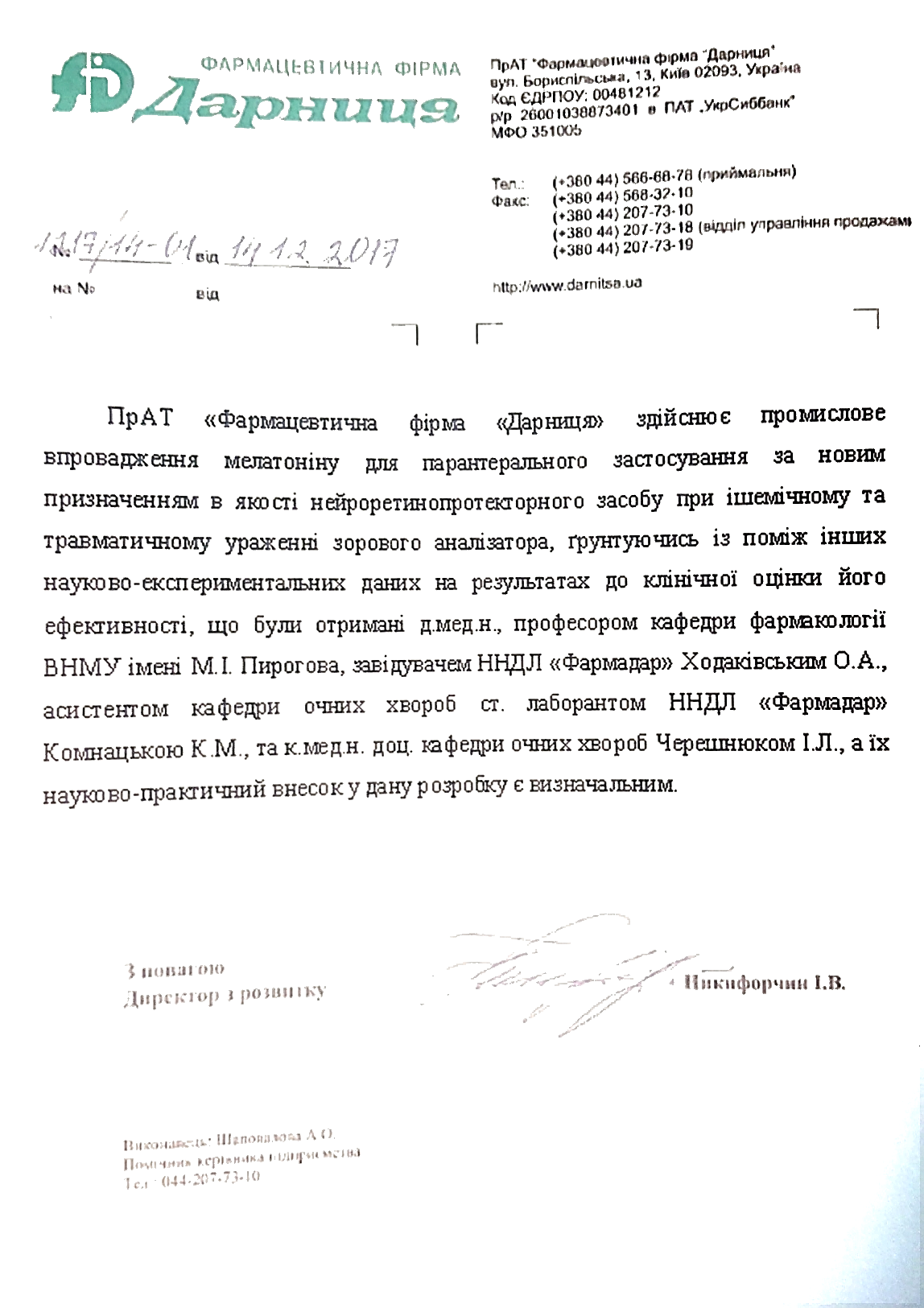 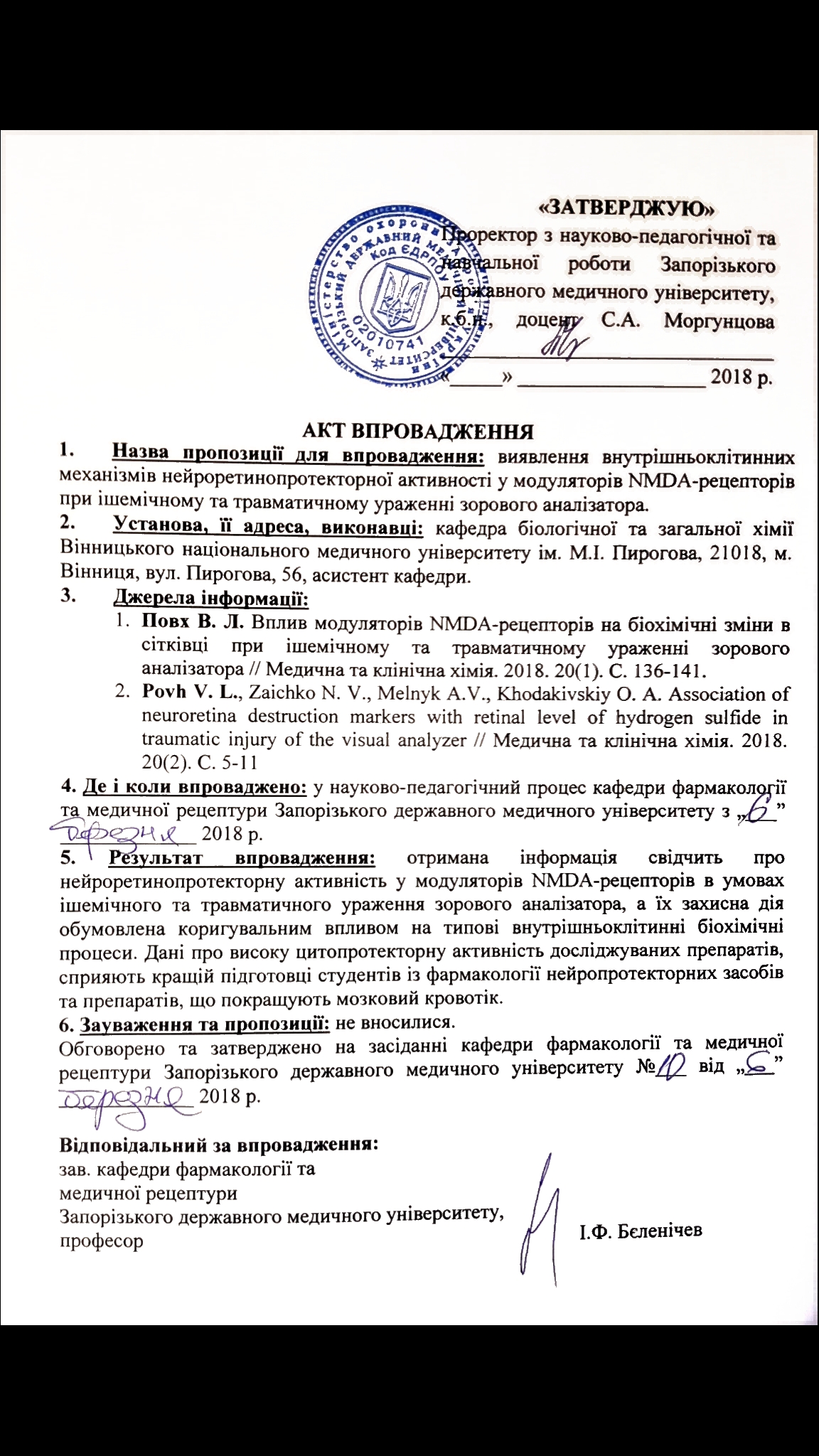 АТФ-аденозинтрифосфорна кислота;АФК-активна форма кисню; АФМК-N(1)-ацетил-N(2)-форміл-5-метоксикінурамінв/в-внутрішньовенно;ВНМУ-Вінницький національний медичний університет;ВОТ-внутрішньоочний тиск;ГШС-гангліозний шар сітківки;ГПО-глутатіонпероксидаза;ДНК-дезоксирибонуклеїнова кислота;ЗН-зоровий нервКГП-карбонільні групи протеїнів;МДА-малоновий діальдегід;МОЗ-Міністерство охорони здоров’я;ОМБ-окисна модифікація білка;ОМН-окисна модифікація нуклеїнових кислотПОЛ-перекисне окиснення ліпідівЦНС-центральна нервова система;NMDA-N-метил-D-аспартат;NО-монооксид азоту;NOS-NO-синтазаNSE-нейрон-специфічна енолаза;S100 -білок S 100;5-ГТ-5-гідрокситриптамін;Експериментальні групиКількість тварин у групіІнтактні кролі10Контузія ока у кролівКонтузія ока у кролівКонтрольна патологія10Контузія + мелатонін, 5 мг/кг10Контузія + мелатонін, 10 мг/кг10Контузія + мелатонін, 15 мг/кг10Контузія + цитиколін, 250 мг/кг10Контузія + тіотриазолін, 100 мг/кг10Контузія + корвітин, 10 мг/кг10Всього80Дослідні групиАктивність NSE, нг/мл (через 24 год експерименту)Рівень S100, нг/мл (через 7 діб експерименту)Інтактні кролі0,35±0,020,57±0,03Контрольна патологія №115,16±0,26*22,53±0,77*Дослідні групиNSE (нг/мл) через 24 годS 100 (нг/мл) через 7 дібІнтактні кролі0,35±0,020,57±0,03Контрольна патологія №29,2±0,17*#10,84±0,4*#Дослідні групиNSE (нг/мл) через 24 годS 100 (нг/мл) через 7 дібІнтактні кролі0,35±0,020,57±0,03Контрольна патологія №36,5±0,19*#&8,91±0,35*#&Ступені тяжкостіВідстань пострілу, смАктивність NSE, нг/мл (через 24 год експерименту)Рівень S100, нг/мл (через 7 діб експерименту)Легкий1,06,5±0,198,91±0,35Середній0,59,2±0,1710,84±0,4Важкий015,16±0,2622,53±0,77Дослідні групиРівень активності NSE (нг/мл)Інтактні кролі0,35±0,02Контрольна патологія15,16±0,26*Контузія + мелатонін, 5 мг/кг11,21±0,03*#Контузія + мелатонін, 10 мг/кг9,03±0,25*#^βКонтузія + мелатонін, 15 мг/кг12,12±0,01*#Дослідні групиРівень активності NSE (нг/мл)Інтактні кролі0,35±0,02Контрольна патологія15,16±0,26*Контузія + мелатонін, 10 мг/кг9,03±0,25*#€©°Контузія + цитиколін, 250 мг/кг9,92±0,26*#€©Контузія + корвітин, 10 мг/кг11,32±0,37*#Контузія + тіотриазолін, 100 мг/кг11,86±0,38*#Дослідні групиСередні значення ВОТ після останнього введення препаратів на відповідну добу, у мм.рт.ст.Середні значення ВОТ після останнього введення препаратів на відповідну добу, у мм.рт.ст.Середні значення ВОТ після останнього введення препаратів на відповідну добу, у мм.рт.ст.Середні значення ВОТ після останнього введення препаратів на відповідну добу, у мм.рт.ст.Дослідні групиФон1 доба4 доба7 добаКонтрольна патологія7,2±0,37,4±0,37,2±0,37,3±0,3Мелатонін, 5 мг/кг7,3±0,37,4±0,47,3±0,37,3±0,3Мелатонін, 10 мг/кг7,5±0,37,3±0,37,3±0,37,5±0,3Мелатонін, 15 мг/кг7,3±0,47,2±0,37,3±0,37,3±0,3Цитиколін, 250 мг/кг7,3±0,37,2±0,27,0±0,27,4±0,2Корвітин, 10 мг/кг7,3±0,37,1±0,27,2±0,37,3±0,3Тіотриазолін, 100 мг/кг7,3±0,37,2±0,27,3±0,37,1±0,3Дослідні групиСередні значення ВОТ після останнього введення препаратів на відповідну добу, мм.рт.ст.Середні значення ВОТ після останнього введення препаратів на відповідну добу, мм.рт.ст.Середні значення ВОТ після останнього введення препаратів на відповідну добу, мм.рт.ст.Середні значення ВОТ після останнього введення препаратів на відповідну добу, мм.рт.ст.Дослідні групиФон1 доба4 доба7 добаКонтрольна патологія7,4±0,22,9±0,2*2,8±0,1*2,7±0,2*Контузія + мелатонін, 5 мг/кг7,3±0,24,0±0,2*#€4,1±0,2*#€4,0±0,2*#€Контузія + мелатонін,10 мг/кг7,3±0,35,0±0,2*#€&°5, 156,1±0,2*#€&°5, 156,7±0,2*#€&°5, 15Контузія + мелатонін,15 мг/кг7,3±0,34,1±0,3*#€4,1±0,3*#€4,2±0,3*#€Контузія + цитиколін,250 мг/кг7,2±0,33,9±0,2*#€4,1±0,2*#€4,2±0,3*#€Контузія + корвітин,10 мг/кг7,3±0,24,5±0,1*#€&5,0±0,2*#€&6,0±0,17*#€&Контузія + тіотриазолін, 100 мг/кг7,1±0,23,5±0,1*#3,5±0,2*#3,6±0,2*#Дослідні групиSUB-G0G1 (фрагментація ДНК), у %Інтактні кролі (n=8)0,95±0,09Контрольна патологія (n=5)13,93±0,56*Контузія + мелатонін, 10 мг/кг (n=5)6,67±0,63*#° (-52,1%)Контузія + цитиколін, 250 мг/кг (n=5)10,33±0,86*# (-25,8%)Дослідні групиРівень S100 (нг/мл)Інтактні кролі0,57±0,03Контрольна патологія22,53±0,77*Контузія + мелатонін, 10 мг/кг12,21±0,44*#€©° (-45,8%)Контузія + цитиколін, 250 мг/кг14,74±0,49*#€© (-34,6%)Контузія + корвітин, 10 мг/кг16,06±0,43*# (-28,7%)Контузія + тіотриазолін, 100 мг/кг17,01±0,28*# (-24,5%)Дослідні групи% ядер у фазі S(нейрогліальна проліферація)Інтактні кролі (n=8)0,17±0,03Контрольна патологія (n=5)0,75±0,08*Контузія + мелатонін, 10 мг/кг (n=5)0,34±0,04*#  (-54,7%)Контузія + цитиколін, 250 мг/кг (n=5)0,61±0,09*#° (-18,7%)Дослідна групаSUB-G0G1(фрагментація ДНК), у %Інтактні кролі0,98±0,09Контрольна патологія4,14±0,05*Контузія + мелатонін, 10 мг/кг3,29±0,07*#€ (-20,5%)Контузія + тіотриазолін, 100 мг/кг3,66±0,07*# (-11,6%)Дослідна групаSUB-G0G1 (фрагментація ДНК), у %Інтактні кролі0,67±0,06Контрольна патологія7,36±0,12*Контузія + мелатонін, 10 мг/кг2,03±0,09*#€ (-72,4%)Контузія + тіотриазолін, 100 мг/кг6,38±0,17*# (-13,3%)Групи тваринПоказники, у нмоль/мг протеїнаПоказники, у нмоль/мг протеїнаПоказники, у нмоль/мг протеїнаГрупи тваринГлутаматАТФНітрити та нітратиІнтактні кролі8,55±0,2n=650,4±1,5n=105,42±0,21n=10Контрольна патологія, n=612,6±0,24*25,4±1,53*18,8±0,62*Контузія + мелатонін, 10 мг/кг, n=79,22±0,17*#°&(-26,8%)46,5±1,59*#°&(+83,1%)9,25±0,41*#°&(-50,8%)Контузія + корвітин, 10 мг/кг, n=712,2±0,23*#(-3,2%)30,8±1,15*#(+21,3%)15,5±0,67*#(-17,6%)Контузія + цитиколін, 250 мг/кг, n=711,8±0,23*#°(-6,4%)40,2±1,54*#°(+58,3%)12,3±0,57*#°(-34,6%)Групи тваринПоказникиПоказникиПоказникиГрупи тваринМДА, нмоль/мг протеїнуКГП, нмоль/мг протеїнуГПО, мкмоль/хв на 1 мг протеїнаІнтактні кролі, n= 103,4 ±0,131,1±0,045,71±0,19Контрольна патологія, n=68,25±0,2*2,88±0,11*3,3±0,22*Контузія + мелатонін, 10 мг/кг, n=74,3±0,26*#°&(-47,9%)1,52±0,08*#°&(-47,2%)5,1±0,23*#°&(+54,5%)Контузія + корвітин, 10 мг/кг, n=76,15±0,28*#(-25,5%)2,21±0,1*#(-23,3%)4,1±0,2*#(+24,2%)Контузія + цитиколін, 250 мг/кг, n=75,1±0,24*#°(-38,2%)1,72±0,1*#°(-40,3%)4,62±0,22*#°(+40%)Група тваринКоефіцієнт мікроциркуляції, ум. од.Коефіцієнт мікроциркуляції, ум. од.Коефіцієнт мікроциркуляції, ум. од.Коефіцієнт мікроциркуляції, ум. од.Група тваринКонтузія, добаКонтузія, добаКонтузія, добаКонтузія, добаГрупа тваринФон1 доба4 доба7 добаКонтрольна патологія12420,6±55,52455,2±44,9*922,2±15,1*1433,6±35,6*Контузія + мелатонін, 10 мг/кг12846,9±49,49370,9±58,0*#€°&6541,2±80,5*#€°&10210,2±34,7*#€°&Контузія + цитиколін, 250 мг/кг12471,2±66,35460,4±60,6*#€1916,6±24,7*#€2411,8±54,5*#€Контузія + корвітин, 10 мг/кг12588,1±63,07637,0±60,2*#€&3101,6±58,4*#€&6460,8±63,9*#€&Контузія + тіотриазолін, 100 мг/кг12236,8±49,44317,3±44,7*#1567,3±21,6*#2029,7±19,9*#